ZUK.271.3.11.2023.2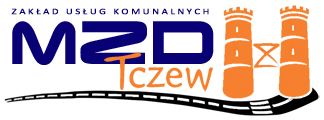 Zakład Usług Komunalnychul. Czatkowska 2 e83 - 110 TczewSPECYFIKACJA WARUNKÓW ZAMÓWIENIA NA:„Przebudowę ulicy Królowej Marysieńki na osiedlu Prątnica w Tczewie” ZATWIERDZONO:                                                                                    Przemysław Boleski                                                                                        Dyrektor Zakładu Usług                                                                                          Komunalnych w TczewieSporządził:Alina AmbroziakInspektor ds. zamówień publicznychTczew, dnia 09.10.2023 rNAZWA ORAZ ADRES ZAMAWIAJĄCEGO Zakład Usług Komunalnychul. Czatkowska 2 e83 - 110 TczewTel. 58 531 64 66Adres poczty elektronicznej: wzp@um.tczew.plAdres strony internetowej prowadzonego postępowania: https://platformazakupowa.pl/pn/tczewAdres strony internetowej, na której udostępniane będą zmiany i wyjaśnienia treści SWZ oraz inne dokumenty zamówienia bezpośrednio związane z postępowaniem o udzielenie zamówienia: https://platformazakupowa.pl/pn/tczew2. TRYB UDZIELENIA ZAMÓWIENIA 2.1 Postępowanie o udzielenie zamówienia prowadzone jest w trybie podstawowym, zgodnie 
z art. 275 pkt 1 ustawy z dnia 11 września 2019 roku Prawo zamówień publicznych (t.j. Dz. U. z 2023 r., poz. 1605 z późn. zm.), dalej „ustawa Pzp”.Zamawiający nie przywiduje wyboru najkorzystniejszej oferty z możliwością prowadzenia negocjacji.2.2 Wartość zamówienia nie przekracza kwoty określonej w przepisach wydanych na podstawie art. 3 ust. 2 pkt 1 ustawy Pzp (obwieszczenie Prezesa Urzędu Zamówień Publicznych).3. OPIS PRZEDMIOTU ZAMÓWIENIA3.1 Przedmiotem zamówienia jest wykonanie robót budowlanych polegających na przebudowie ul. Królowej Marysieńki na osiedlu Prątnica w Tczewie wraz z niezbędną infrastrukturą techniczną.Inwestycja dofinansowana w ramach Rządowego Funduszu Rozwoju Dróg.Roboty budowlane, będące przedmiotem niniejszego postępowania o zamówienie publiczne, realizowane będą w oparciu o decyzje pozwolenia na budowę:WB.6740.1.227.2017 z dnia 16 lutego 2018 r. Starosty Tczewskiego (dot. „Przebudowy ulic: Zygmunta Starego, Królowej Marysieńki, Królowej Bony na osiedlu Prątnica w Tczewie wraz z niezbędną infrastrukturą techniczną”.)WB.6740.1.107.2014 z dnia  21 sierpnia 2014r. Starosty Tczewskiego zgodnie (dot. „Budowy sieci kanalizacji deszczowej na osiedlu Prątnica w Tczewie”),Zgłoszenie robót budowlanych nie wymagających pozwolenia na budowę z dnia 15.12.2017r., złożone do Wojewody Pomorskiego wraz z zaświadczeniem o braku podstawy do złożenia sprzeciwu do złożonego zgłoszenia z dnia 21.02.2018 r. 
(WI-II.7843.1.591.2017.ME).w sposób zgodny z załączonymi dokumentacjami projektowymi, decyzjami administracyjnymi, warunkami technicznymi i uzgodnieniami wydanymi przez Gestorów sieci, Specyfikacjami Technicznymi Wykonania i Odbioru Robót Budowlanych, Specyfikacją Warunków Zamówienia w niniejszym postępowaniu o udzielenie zamówienia publicznego, stosowanymi obecnie rozwiązaniami systemowymi, zasadami współczesnej wiedzy technicznej i sztuki budowlanej, obowiązującymi przepisami, w tym ustawy Prawo zamówień publicznych (t.j. Dz. U. z 2023 r., poz. 1605 z późn. zm.), ustawy z dnia 7 lipca 1994 r. Prawo Budowlane (t.j. Dz. U. z 2023 r., poz. 682 z późn. zm.), innymi powszechnie obowiązującymi w tym zakresie przepisami prawa oraz polskimi normami z punktu widzenia celu jakiemu ma służyć oraz zapisami niniejszego opisu przedmiotu zamówienia.3.2 W ramach zamówienia pn.: „Przebudowa ulicy Królowej Marysieńki na osiedlu Prątnica 
w Tczewie należy wykonać między innymi następujące prace budowlane:przebudowę odcinka drogi gminnej nr 198055G ul. Królowej Marysieńki od km 
ok. 0+040,00 do końca zakresu ul. Królowej Marysieńki wg opracowania projektowego (wraz z zaprojekowanym wlotem do drogi krajowej nr 91 – Aleja Solidarności w Tczewie – regulacja wysokościowa i dostosowanie do istniejącej nawierzchni wlotu skrzyżowania ulicy z jezdnią drogi krajowej) wraz z chodnikami, zjazdami, zatokami postojowymi oraz infrastrukturą techniczną (Zamawiający informuje, iż w chwili obecnej na odcinku przejściowym od km ok. 0+040,00 do km ok. 0+047,00 wg kilometraża projektowego  ul. Królowej Marysieńki ułożona jest wyłącznie tymczasowa warstwa ścieralna - nakładka z BA, która podlega rozbiórce/ wykonaniu pełnej konstrukcji nowoprojektowanych elementów całego przekroju ulicznego);przebudowę drogi gminnej nr 198054G – ulicy Królowej Bony na odcinku od km 0+000,00 do km 0+012,00 w ramach której należy wykonać pełną konstrukcję nowoprojektowanych elementów całego przekroju ulicznego wraz infrastrukturą techniczną, a także wykonać tzw. odcinek przejściowy na długości kolejnych 5 mb łączący sytuacyjnie i wysokościowo nowoprojektowany przekrój uliczny z istniejącą infrastrukturą,budowę/przebudowę istniejącej infrastruktury w pasie przebudowywanych dróg zgodnie 
z dokumentacją projektową i zapisami w OPZ.Uwaga!!! Zamawiający wprowadza niżej wymienione zmiany i/lub uzupełnienia 
  w stosunku do przekazanej Wykonawcy dokumentacji projektowej.3.3 W zakresie wskazanym powyżej w pkt 3.2 należy wykonać w szczególności:3.3.1 branża drogowa:roboty przygotowawcze;geodezyjne odtworzenie trasy i punktów wysokościowych; zabezpieczenie na czas trwania robót punktów państwowej osnowy geodezyjnej;w przypadku, gdy w wyniku prowadzonych przez Wykonawcę prac budowlanych znak państwowej osnowy geodezyjnej nie będzie mógł zostać zastabilizowany 
w swojej pierwotnej lokalizacji, wówczas Wykonawca własnym staraniem i kosztem 
(w zakresie i w sposób uzgodniony ze Starostą Tczewskim) zleci odtworzenie lub przeniesienie punktu osnowy geodezyjnej. Aktualny wykaz punktów państwowej osnowy geodezyjnej zlokalizowanych w strefie planowanej inwestycji znajduje się 
w zasobach Powiatowego Ośrodka Dokumentacji Geodezyjnej i Kartograficznej Starostwa Powiatowego w Tczewie; prace rozbiórkowe nawierzchni i ich konstrukcji w zakresie istniejących ulic/dróg, ciągów pieszych/chodników, zjazdów (zgodnie z załączonymi wymaganiami dotyczącymi wykonywania rozbiórek nawierzchni drogowych) wraz z segregacją materiałów na nadające i nie nadające się do ponownego wbudowania, wywiezieniem i utylizacją materiałów nie nadających się do ponownego wbudowania, ręcznym ułożeniem, załadunkiem, przetransportowaniem i złożeniem materiałów nadających się do ponownego wbudowania 
w magazynie Zakładu Usług Komunalnych w Tczewie, ul. Czatkowska 2e lub we wskazanym przez Inwestora miejscu składowania w odległości nie większej niż 5 km od placu budowy;roboty ziemne; budowę nowych nawierzchni wraz z konstrukcjami, t.j. jezdni dróg, ciągów pieszych, wyniesionych skrzyżowań, poprzez przygotowanie/wzmocnienie podłoża, wykonanie podbudów, konstrukcji i nawierzchni;przebudowę i budowę zjazdów publicznych i indywidualnych; zabezpieczenie i/lub przebudowę ogrodzeń kolidujących z istniejącym pasem drogowym;prace porządkowe i roboty wykończeniowe;zagospodarowanie terenu zielenią; w przypadku konieczności wykonania tymczasowych lub/i nowo projektowanych elementów sieci uzbrojenia terenu w wykopie otwartym (w lokalizacjach wykraczających swym zakresem poza nowo projektowane konstrukcje nawierzchni), odtworzenie konstrukcji istniejących nawierzchni jezdni/ciągów pieszych lub/i istniejącego zagospodarowania terenu. Istniejący grunt znajdujący się powyżej projektowanych zasypek sieci należy wymienić na materiał przydatny do wbudowania po uprzednim zatwierdzeniu go przez inspektora nadzoru inwestorskiego właściwej branży oraz koordynatora zespołu nadzoru inwestorskiego;opracowanie i uzgodnienie z Zamawiającym i zarządzającymi ruchem na drogach (gminnych i krajowych) projektów czasowej organizacji ruchu. Projekt należy wykonać 
w oparciu o obowiązujące normatywy, wytyczne, katalogi i instrukcje: Rozporządzenie Ministra Infrastruktury z dnia 3 lipca 2003 r. w sprawie szczegółowych warunków technicznych dla znaków i sygnałów drogowych oraz urządzeń bezpieczeństwa ruchu drogowego i warunków ich umieszczania na drogach (t.j. Dz. U. z 2019 r., poz. 2311, z późn. zm.),stosowanie wymagań Rozporządzenia Ministra Infrastruktury z dnia 
24.06.2022 r. w sprawie przepisów techniczno-budowlanych dotyczących dróg publicznych (t.j. Dz.U. z 2022 r. poz. 1518), Rozporządzenie Ministra Infrastruktury z dnia 23 września 2003 r. w sprawie szczegółowych warunków zarządzania ruchem na drogach oraz wykonywania nadzoru nad tym zarządzaniem (t.j. Dz. U. z 2017, poz. 784), Instrukcja o znakach drogowych pionowych – Tom I – Zasady stosowania znaków                     i urządzeń bezpieczeństwa ruchu; Instrukcja o znakach drogowych poziomych –Zasady stosowania znaków i konstrukcji znaków,demontaż/usunięcie istniejącego oraz montaż nowego oznakowania drogowego    pionowego i poziomego, montaż nowych urządzeń bezpieczeństwa ruchu drogowego     zgodnie z projektami Stałej Organizacji Ruchu oraz planem sytuacyjnym branży drogowej;Uwaga!!! Zamawiający wprowadza zmiany do dokumentacji projektowej 
w zakresie Stałej Organizacji Ruchu.Projektowane progi zwalniające wyspowe U-16 należy wykonać z prefabrykowanej wibroprasowanej, bezfazowej betonowej kostki brukowej koloru czerwonego gr. 8cm wraz z odpowiednim oznakowaniem poziomym drogową farbą koloru białego 
w technologii cienkowarstwowej.3.3.2 branża sanitarna: 1) budowę kanalizacji deszczowej i przykanalików kanalizacji deszczowej:budowę sieci i urządzeń kanalizacji deszczowej wraz z przykanalikami i wpustami deszczowymi, na następujących odcinkach: - od studni D8 do studni D5 (ul. Królowej Marysieńki), - od studni D5 do studni D12 (ul. Królowej Marysieńki),- od studni D45 do studni D45a (ul. Królowej Bony),Uwaga!!! 	Zamawiający wprowadza zmiany do dokumentacji projektowej 
		w zakresie budowy i przebudowy istniejącej sieci  i urządzeń oraz 			przyłączy kanalizacji deszczowej.	W związku z etapowaniem robót budowlanych otwór w nowo wybudowanej studni nr  D45a (odcinek D45a - D46) należy zabezpieczyć i zaślepić korkiem. wpusty uliczne kanalizacji deszczowej do studni D45 (ul. Królowej Marysieńki 
Wp31 / ul. Królowej Bony Wp32),przepięcie wraz z przebudową/wymianą istniejących przyłączy kanalizacji deszczowej do projektowanej sieci kanalizacji deszczowej (w lokalizacjach wykraczających swym zakresem poza nowo projektowane konstrukcje nawierzchni) odtworzenie istniejących nawierzchni lub/i istniejącego zagospodarowania terenu z dostosowaniem rzędnych wysokościowych do rzędnych nowoprojektowanych nawierzchni,włączenie nowoprojektowanych przyłączy kanalizacji deszczowej do projektowanej sieci kanalizacji deszczowej,w przypadku natrafienia w trakcie wykonywania robót na czynne uzbrojenie podziemne infrastruktury wodno-kanalizacyjnej (np. przykanalik kanalizacji deszczowej ujmujący wody opadowe z przyległej do pasa drogowego nieruchomości), a nie ujęte 
w inwentaryzacji (dokumentacji projektowej), napotkane uzbrojenie podziemne należy włączyć do najbliższego nowoprojektowanego odbiornika (kolektora/studni) po uprzednim uzgodnieniu sposobu włączenia z gestorem sieci oraz nadzorem autorskim;próby szczelności,powykonawczą inspekcję telewizyjną nowo wykonanych kolektorów deszczowych przyłączy i przykanalików kanalizacji deszczowej,wykopy, powyżej projektowanych zasypek sieci i urządzeń, należy wypełnić do spodu warstw konstrukcyjnych nawierzchni materiałem budowlanym umożliwiającym osiągnięcie wymaganego zagęszczenia i nośności w podstawie korpusu drogowego.     W przypadku braku możliwości doprowadzenia gruntów rodzimych do wymaganego zagęszczenia i nośności, całą przestrzeń powyżej projektowanych zasypek sieci 
i urządzeń, aż do spodu warstw konstrukcyjnych projektowanych nawierzchni, należy wymienić na materiał budowlany nasypowy (wymiana gruntów) przydatny do wbudowania, po uprzednim zatwierdzeniu go przez inspektora nadzoru inwestorskiego właściwej branży oraz koordynatora zespołu nadzoru inwestorskiego;dostarczenie i protokolarne przekazanie eksploatatorowi sieci – ZWiK Tczew zdemontowanej armatury kanalizacyjnej (włazy, kraty, nadające się do ponownego wbudowania płyty nastudzienne, kręgi betonowe, wpusty itp.).  2) usunięcie kolizji - budowę/przebudowę istniejącej sieci i urządzeń oraz przyłączy kanalizacji sanitarnej:przebudowę sieci kanalizacji sanitarnej wraz z przyłączami na niżej wymienionych odcinkach:- ul. Królowej Marysieńki odcinek od nowo wybudowanej sieci kanalizacji deszczowej zakończonej w I etapie robót budowlanych km 0 + 045,00 (wg km drogowego ul. Królowej Marysieńki tj. odcinek pomiędzy studnią S1-S2 
w ul. Królowej Marysieńki) do studni S7,- ul. Królowej Marysieńki od studni S7 w kierunku studni S8 do km 0 + 027,00 (wg km drogowego ul. Królowej Bony), włączenie wszystkich przyłączy kanalizacji sanitarnej do projektowanej sieci kanalizacji sanitarnej,Uwaga!!! Zamawiający wprowadza zmiany do dokumentacji projektowej 
w zakresie budowy i przebudowy istniejącej sieci  i urządzeń oraz przyłączy kanalizacji sanitarnej. Zmiany zostały naniesione w planie sytuacyjnym projektu wykonawczego – zamienny rysunek, (zmiany zostały opisane 
w załączniku nr  9 SWZ – dokumentacja projektowa) przepięcie istniejącej sieci kanalizacji sanitarnej (tj. odcinek od istniejącej studni kanalizacji sanitarnej, znajdującej się na skrzyżowaniu ulic Królowej Marysieńki 
z ulicą Królowej Bony  do istniejącej studni znajdującej się na działce ewidencyjnej 
nr 511) do projektowanej studni S7;w przypadku konieczności wykonania elementów sieci kanalizacji sanitarnej, łączących nowo projektowane sieci z istniejącymi czynnymi sieciami 
(w lokalizacjach wykraczających swym zakresem poza granicę robót drogowych) odtworzenie istniejących nawierzchni lub/i istniejącego zagospodarowania terenu 
z dostosowaniem rzędnych wysokościowych do rzędnych projektowanych nawierzchni;w przypadku natrafienia w trakcie wykonywania robót na czynne uzbrojenie podziemne infrastruktury wodno-kanalizacyjnej (np. przyłącze kanalizacji sanitarnej budynku mieszkalnego), a nie ujęte w inwentaryzacji (dokumentacji projektowej), wszystkie napotkane uzbrojenie podziemne należy włączyć do najbliższego nowo projektowanego odbiornika (kolektora/studni) po uprzednim uzgodnieniu sposobu włączenia z gestorem sieci oraz nadzorem autorskim;wykopy, powyżej projektowanych zasypek sieci i urządzeń, należy wypełnić do spodu warstw konstrukcyjnych nawierzchni materiałem budowlanym umożliwiającym osiągnięcie wymaganego zagęszczenia i nośności w podstawie korpusu drogowego. W przypadku braku możliwości doprowadzenia gruntów rodzimych do wymaganego zagęszczenia i nośności, całą przestrzeń powyżej projektowanych zasypek sieci 
i urządzeń, aż do spodu warstw konstrukcyjnych projektowanych nawierzchni, należy wymienić na materiał budowlany nasypowy (wymiana gruntów) przydatny do wbudowania, po uprzednim zatwierdzeniu go przez inspektora nadzoru inwestorskiego właściwej branży oraz koordynatora zespołu nadzoru inwestorskiego;powykonawczą inspekcję telewizyjną nowo wykonanych kolektorów kanalizacji sanitarnej;dostarczenie i protokolarne przekazanie eksploatatorowi sieci ZWiK Tczew zdemontowanej armatury kanalizacyjnej (włazy, płyty, kręgi betonowe itp.)3) 	usunięcie kolizji - budowę i przebudowę  istniejącej sieci i urządzeń oraz przyłączy wodociągowych: budowę/przebudowę istniejącej sieci wodociągowej wraz z przyłączami, obejmami, hydrantami i złączkami: - ul. Królowej Marysieńki odcinek od nowo wybudowanej sieci wodociągowej zakończonej w I etapie robót budowlanych tj. łuk Ł13 do ZŁ1;Uwaga!!! 	Zamawiający wprowadza zmiany do dokumentacji projektowej 
	w zakresie budowy i przebudowy istniejącej sieci  i urządzeń oraz 	przyłączy wodociągowych.- Zgodnie z wydanymi warunkami ZWiK nr TT/W0348/70/2017 z dn. 24.10.2017               ul. Królowej Marysieńki wykonanie oddzielnej nawiertki wraz z przyłączem fi 40PEHD do granicy działki nr 132,przepięcie i przebudowę/wymianę istniejących przyłączy wodociągowych do nowo projektowanej sieci wodociągowej, (w lokalizacjach wykraczających swym zakresem poza nowo projektowane konstrukcje nawierzchni) odtworzenie istniejących nawierzchni lub/i istniejącego zagospodarowania terenu 
z dostosowaniem rzędnych wysokościowych do rzędnych projektowanych nawierzchni,regulację istniejących skrzynek zasuw wodociągowych oraz skrzynek hydrantów,w terenie nieutwardzonym skrzynki zasuw wodociągowych oraz hydranty i skrzynki hydrantowe należy obrukować prefabrykowaną wibroprasowaną kostką betonową prostokątną gr. 8 cm, na podsypce cementowo-piaskowej 1:4 gr. 3 cm 
i podbudowie z KŁSM 0/31,5 gr. 20 cm, całość ograniczona obrzeżem betonowym 100x30x8 cm na ławie betonowej z oporem. Wymiary zewnętrzne obrukowania skrzynek zasuw wraz z obrzeżem to 48 cm x 48 cm,oznakowanie tabliczkami zasuw, hydrantów, próby szczelności,badanie wydajności hydrantów ppoż.,wykopy powyżej projektowanych zasypek sieci i urządzeń należy wypełnić do spodu warstw konstrukcyjnych nawierzchni materiałem budowlanym umożliwiającym osiągnięcie wymaganego zagęszczenia i nośności w podstawie korpusu drogowego. W przypadku braku możliwości doprowadzenia gruntów rodzimych do wymaganego zagęszczenia i nośności, całą przestrzeń powyżej projektowanych zasypek sieci 
i urządzeń aż do spodu warstw konstrukcyjnych projektowanych nawierzchni należy wymienić na materiał budowlany nasypowy (wymiana gruntów) przydatny do wbudowania, po uprzednim zatwierdzeniu go przez inspektora nadzoru inwestorskiego właściwej branży oraz koordynatora zespołu nadzoru inwestorskiego;dostarczenie i protokolarne przekazanie eksploatatorowi sieci ZWiK Tczew zdemontowanej armatury sieci wodociągowej (zasuwy, hydranty, skrzynki wodociągowe, skrzynki hydrantowe, itp.branża elektroenergetyczna:usunięcie kolizji z sieciami elektroenergetycznymi Energa Operator poprzez:demontaż odcinka istniejącej linii kablowej SN nr 057404 w miejscu kolidującym 
z projektowanym układem drogowych wskazanym na planie zagospodarowania terenu, materiał z demontażu (kabel SN) utylizować we własnym zakresie,budowę odcinka linii kablowej SN nr 057404 po nowej trasie projektowej nie kolidującej z projektowanym układem drogowych wskazanym na planie zagospodarowania terenu,zabezpieczenie istniejących linii kablowych SN i nN za pomocą rur osłonowych dwudzielnych na odcinkach kolidujących z projektowanym układem drogowych wskazanym na planie zagospodarowania terenu,przebudowę słupa linii napowietrznej nN wraz z przyłączem napowietrznym nN 
i kablem nN w nową lokalizację niekolidującą z projektowanym układem drogowych wskazanym na planie zagospodarowania terenu,w przypadku konieczności wykonania tymczasowych lub/i nowo projektowanych sieci elektroenergetycznych/zasilających (w lokalizacjach wykraczających swym zakresem poza nowo projektowane konstrukcje nawierzchni) odtworzenie istniejących nawierzchni lub/i istniejącego zagospodarowania terenu z dostosowaniem rzędnych wysokościowych do rzędnych projektowanych nawierzchni,w przypadku stwierdzenia, w toku realizacji robót budowlanych objętych przedmiotem zamówienia, kolizji elementów istniejącej infrastruktury elektroenergetycznej, której nie ujęto w dokumentacji projektowej, wykonawca własnym staraniem i kosztem dokona ich przesunięcia w nową bezkolizyjną lokalizację (lokalizację należy wyprzedzająco uzgodnić z gestorem infrastruktury oraz nadzorem autorskim).Przebudowę sieci elektroenergetycznych należących do Energa Operator należy wykonać zgodnie z dokumentacją projektową, uzgodnieniami branżowymi, warunkami technicznymi oraz rysunkami technicznymi sieci elektroenergetycznej. Przebudowa sieci będzie polegała na wykonaniu powyższego zakresu robót na całej ulicy Królowej Marysieńki od skrzyżowania 
z ulicą Zygmunta Starego do skrzyżowania z ulicą Królowej Bony oraz ulicą Królowej Bony do km 0+015,00.UWAGA!!! Wykonawca lub jego podwykonawca zobowiązany jest 
do zawarcia umowy na wykonawstwo robót budowlanych dotyczących usunięcia kolizji z sieciami elektroenergetycznymi należącymi 
do gestora Energa Operator.usunięcie kolizji z siecią oświetlenia ulicznego Energa Oświetlenie poprzez:demontaż opraw oświetleniowych wraz z wysięgnikiem na całej ulicy Królowej Marysieńki od skrzyżowania z ulicą Zygmunta Starego do skrzyżowania z ulicą Królowej Bony, od słupa nr 202 T-5124 do słupa nr 206 T-5124,demontaż oprawy oświetleniowej wraz z wysięgnikiem na ulicy Królowej Bony, słup 
nr 1001/3/207/K, przebudowę sieci oświetlenia ulicznego należącej do Energa Oświetlenie należy wykonać zgodnie z dokumentacją projektową, uzgodnieniami branżowymi, warunkami technicznymi oraz rysunkami technicznymi sieci oświetleniowej.Przebudowa sieci będzie polegała na wykonaniu powyższego zakresu robót na całej ulicy Królowej Marysieńki od skrzyżowania z ulicą Zygmunta Starego za skrzyżowanie z ulicą Królowej Bony.UWAGA!!! Usunięcie kolizji z siecią oświetlenia ulicznego Energa Oświetlenie należy wykonać zgodnie z wytycznymi zawartymi w warunkach przebudowy sieci załączonymi do dokumentacji projektowej.budowę oświetlenia drogowego poprzez:budowę oświetlenia drogowego obw. nr 3 w pełnym zakresie od istniejącej szafki oświetleniowej SOU przy ulicy Królowej Bony do słupa oświetleniowego nr S2/U8/3 przy ul. Królowej Marysieńki wybudowanego w Etapie I,budowę kabla sterowania kaskadowego od słupa oświetleniowego nr S2/U8/3 wybudowanego w Etapie I do istniejącej szafki oświetleniowej SOU przy ulicy Królowej Bony.Uwaga!!! W związku z etapowaniem robót budowlanych kabel sterowania kaskadowego Zamawiający przekaże protokolarnie wykonawcy na etapie realizacji zadania budowlanego.budowę w niepełnym zakresie oświetlenia drogowego, obw. nr 4 zasilany z istniejącej szafki oświetleniowej SOU przy ulicy Królowej Bony.UWAGA!!! W związku z etapowaniem robót budowlanych dotyczących całości inwestycji, na obecnie realizowanym etapie w obw. nr 4 należy wybudować oświetlenie drogowe do słupa nr S3/U2/4 - włącznie.słupy oświetleniowe S2 oświetlenia drogowego stalowe, ocynkowane, stożkowe 
o wysokości h=7m należy wyposażyć w tabliczki bezpiecznikowe TB-1 oraz przewód zasilający oprawy oświetleniowe typu YDY 3x1,5mm2słupy oświetleniowe S2 wyposażyć w wysięgnik stalowy, ocynkowany o wysięgu 2m oraz wysokości 1m,specyfikacja słupów oświetleniowych zgodna z dokumentacją projektową oraz opisem technicznym,słup oświetleniowy S3 oświetlenia drogowego stalowe, ocynkowane, stożkowe 
o wysokości h=7m należy wyposażyć w tabliczki bezpiecznikowe TB-1 oraz przewód zasilający oprawy oświetleniowe typu YDY 3x1,5mm2,słup oświetleniowy S3 wyposażyć w wysięgnik stalowy, ocynkowany o wysięgu 1m oraz wysokości 1m,słupy oświetleniowe wykonane w ocynku zainstalowane na fundamencie prefabrykowanym, który należy zabezpieczyć masą bitumiczną,słupy oświetleniowe należy zabezpieczyć antykorozyjne laminatem do wysokości 1m od powierzchni ziemi,oprawy oświetleniowe wykonane w technologii LED, zgodne z dokumentacją projektową, opisem technicznym i obliczeniami fotometrycznymi,oprawy oświetleniowe fabrycznie pomalowane proszkowo na kolor RAL 7035,w przypadku konieczności wykonania tymczasowych lub/i nowo projektowanych sieci elektroenergetycznych/zasilających (w lokalizacjach wykraczających swym zakresem poza nowo projektowane konstrukcje nawierzchni) odtworzenie istniejących nawierzchni lub/i istniejącego zagospodarowania terenu z dostosowaniem rzędnych wysokościowych do rzędnych projektowanych nawierzchni,w przypadku stwierdzenia, w toku realizacji robót budowlanych objętych przedmiotem zamówienia, kolizji elementów istniejącej infrastruktury elektroenergetycznej, której nie ujęto w dokumentacji projektowej, wykonawca własnym staraniem i kosztem dokona ich przesunięcia w nową bezkolizyjną lokalizację (lokalizację należy wyprzedzająco uzgodnić z gestorem infrastruktury oraz nadzorem autorskim).Budowę sieci oświetlenia drogowego na przebudowywanym odcinku drogowym ulicy Królowej Marysieńki i Królowej Bony należy wykonać zgodnie z dokumentacją projektową, uzgodnieniami branżowymi, warunkami technicznymi oraz rysunkami technicznymi sieci oświetleniowej.Przebudowa sieci będzie polegała na wykonaniu powyższego zakresu robót na całej ulicy Królowej Marysieńki od skrzyżowania z ulicą Zygmunta Starego do skrzyżowania z ulicą Królowej Bony oraz w ul. Królowej Bony od skrzyżowania z ul. Królowej Marysieńki do słupa nr S3/U2/4 włącznie.branża teletechniczna:usunięcie kolizji z sieciami telekomunikacyjnymi:dokonanie wymiany i regulacji ram i pokryw studni,zabezpieczenie sieci rurą dwudzielną,Przebudowę sieci teletechnicznych należących do operatora telekomunikacyjnego Netia S.A., Orange Polska S.A. należy wykonać zgodnie z dokumentacją projektową, uzgodnieniami branżowymi, warunkami technicznymi oraz rysunkami technicznymi sieci teletechnicznych. Przebudowa sieci będzie polegała na wykonaniu powyższego zakresu robót na całej ulicy Królowej Marysieńki od skrzyżowania z ulicą Zygmunta Starego do skrzyżowania z ulicą Królowej Bony oraz w ul. Królowej Bony od skrzyżowania ul. Królowej Marysieńki do km 0+015budowę kanalizacji technologicznej poprzez:budowę kanalizacji kablowej 2-otworowej zgodnie z projektem budowlano-wykonawczym z wykorzystaniem rur osłonowych Φ 110;budowę studni kanalizacji kablowej 2-otworowej typu SKR1 zgodnie z dokumentacją projektową;budowę studni kanalizacji kablowej 2-otworowej typu SK1 zgodnie z dokumentacją projektową.Budowę kanału technologicznego na przebudowywanym odcinku drogowym ulicy Królowej Marysieńki należy wykonać zgodnie z dokumentacją projektową, uzgodnieniami branżowymi, warunkami technicznymi oraz rysunkami technicznymi. Przebudowa kanału będzie polegała na wykonaniu powyższego zakresu robót na całej ulicy Królowej Marysieńki od skrzyżowania 
z ulicą Zygmunta Starego do skrzyżowania z ulicą Królowej Bony oraz od skrzyżowania 
ul. Królowej Marysieńki do km 0+015 w ul. Królowej Bony.Uwaga!!!  Budowa studni kablowej SKR-1 na wysokości dz. nr 125 od strony ulicy Królowej Marysieńki została wykonana na Etapie I.Uwaga!!! W związku z etapowaniem robót budowlanych dotyczących całości inwestycji, na obecnie realizowanym etapie należy kanalizację technologiczną zakończyć w ul. Królowej Bony  w km 0+015. Rurę osłonową należy zabezpieczyć przed zamulaniem kapturem termokurczliwym Φ 110.3.4 Szczegółowy zakres robót opisany został w dokumentacji projektowej i Specyfikacjach Technicznych Wykonania i Odbioru Robót Budowlanych stanowiących załącznik nr 9 do niniejszej SWZ.Dodatkowe obowiązki i wymagania stawiane Wykonawcy, w tym opis szczególnych uwarunkowań realizacyjnych przedmiotu zamówienia, opisane zostały w załączniku nr 9 
do niniejszej SWZ.Wszelkie wykazy ilościowe czy przedmiary robót zawarte w dokumentacji projektowej mają charakter poglądowy – Wykonawca zobowiązany jest wycenić i wykonać cały zakres obejmujący przedmiot zamówienia, z uwzględnieniem wszystkich czynności i robót, 
w wyniku których cel, który określa dokumentacja projektowa zostanie osiągnięty.3.5 Dokumentacje techniczne, stanowiące część składową niniejszej SWZ, uwzględniają wymagania art. 100 ust. 1 ustawy Prawo zamówień publicznych oraz ustawy z dnia 19 lipca 2019 r. o zapewnieniu dostępności osobom ze szczególnymi potrzebami (t.j. Dz. U. 2022 r. poz. 2240). Przedmiot zamówienia winien być realizowany w oparciu 
o przedmiotowe dokumentacje techniczne.3.6 Wykonawca, zgodnie z art. 68 ust. 3 ustawy z dnia 11 stycznia 2018 r. 
o elektromobilności i paliwach alternatywnych (t.j. Dz. U. z 2023 r. poz. 875), wykonując przedmiotowe zamówienie musi spełniać wymogi dotyczące łącznego udziału pojazdów elektrycznych lub pojazdów napędzanych gazem ziemnym we flocie pojazdów samochodowych, w rozumieniu art. 2 pkt 33 ustawy z dnia 20 czerwca 1997 r. Prawo o ruchu drogowym, używanych przy wykonywaniu tego zadania na poziomie co najmniej 10%. Wykonawca ma obowiązek wykonywać zadanie publiczne, objęte niniejszą Umową, zapewniając wykorzystanie pojazdów elektrycznych lub pojazdów napędzanych gazem ziemnym we flocie pojazdów użytkowanych przy wykonywaniu tego zadania, na poziomie wymaganym przez przepisy ustawy o elektromobilności, z uwzględnieniem ewentualnych zmian ustawy. W związku z tym, Wykonawca zobowiązuje się do przedłożenia Zamawiającemu 
w terminie 14 dni od dnia podpisania Umowy szczegółowego wykazu pojazdów wykorzystywanych do realizacji przedmiotu Umowy wraz ze wskazaniem, które z nich stanowią pojazdy elektryczne lub pojazdy napędzane gazem ziemnym oraz podaniem tytułu prawnego do dysponowania pojazdami.3.7 Gwarancja jakości wykonania robót Wykonawca udzieli Zamawiającemu pisemnej gwarancji z tytułu wad fizycznych przedmiotu zamówienia, stanowić ona będzie rozszerzenie odpowiedzialności Wykonawcy za te wady.Zamawiający wymaga od Wykonawcy udzielenia gwarancji na wykonane roboty budowlane 
w ramach przedmiotu zamówienia w minimalnym okresie 36 miesięcy licząc od dnia odbioru końcowego przedmiotu zamówienia. W związku z wprowadzeniem dodatkowego kryterium oceny ofert, jakim jest wydłużenie okresu gwarancji ponad wymagane 36 miesięcy, jego ostateczny wymiar zostanie wskazany przez Wykonawcę w Formularzu ofertowym.Okres rękojmi wynosi 5 lat.3.8 PodwykonawcyZamawiający żąda wskazania przez Wykonawcę na Formularzu oferty, stanowiącym załącznik nr 1 do SWZ, części zamówienia, których wykonanie zamierza powierzyć Podwykonawcom, oraz podania nazw ewentualnych podwykonawców, jeżeli są już znani.Powierzenie wykonania części zamówienia Podwykonawcom nie zwalnia Wykonawcy 
z odpowiedzialności za należyte wykonanie tego zamówienia. 3.9 Oferty częściowe i wariantowe Nie dopuszcza się składania ofert częściowych.Przedmiot zamówienia nie może zostać podzielony na części ze względów technicznych, organizacyjnych, ekonomicznych i celowościowych. Podział na części nie spowodowałby złożenia większej ilości ofert w postępowaniu.Nie dopuszcza się składania ofert wariantowych.3.10 Zamówienia, o których mowa w art. 214 ust. 1 pkt 7 ustawy PzpZamawiający nie przewiduje możliwości udzielenia zamówień, o których mowa w art. 214 ust. 1 pkt 7 ustawy Prawo zamówień publicznych. 3.11 Wspólny Słownik Zamówień CPV3.12 Realizacja przedmiotu zamówienia z uwzględnieniem aspektów społecznych3.12.1 Zamawiający stosownie do art. 95 ust. 1 ustawy Pzp, wymaga zatrudnienia przez wykonawcę lub podwykonawcę na podstawie stosunku pracy osób wykonujących czynności 
w zakresie realizacji zamówienia, jeżeli wykonanie tych czynności polega na wykonywaniu pracy w sposób określony w art. 22 § 1 ustawy z dnia 26 czerwca 1974 r. – Kodeks pracy (t.j. Dz. U. z 2023 r. poz. 1465) dalej „Kodeks pracy”.3.12.2 Rodzaj czynności związanych z realizacją zamówienia, których dotyczą wymagania zatrudnienia na podstawie stosunku pracy przez wykonawcę lub podwykonawcę osób wykonujących czynności w trakcie realizacji zamówienia.Wymagania zatrudnienia na podstawie stosunku pracy przez wykonawcę lub podwykonawcę osób wykonujących czynności w zakresie realizacji zamówienia, dotyczą wykonywania:drogowych robót budowalnych,sanitarnych robót budowlanych,prac elektrycznych/elektroenergetycznych,prac teletechnicznych.3.12.3 Sposób weryfikacji zatrudnienia w/w osób i uprawnienia Zamawiającego 
w zakresie kontroli spełniania wymagań, o których mowa w pkt 3.12.1 i 3.12.2 powyżej: 3.12.3.1 Sposób dokumentowania zatrudnienia ww. osób: Wykonawca w terminie do 10 dni kalendarzowych, licząc od dnia podpisania umowy zobowiązany jest do dostarczenia Zamawiającemu oświadczenia wykonawcy lub podwykonawcy o zatrudnieniu pracownika na podstawie umowy o pracę. Ponadto, Wykonawca, na każde pisemne żądanie Zamawiającego, w terminie 5 dni kalendarzowych, zobowiązany jest do dostarczenia Zamawiającemu oświadczeń/dokumentów, o których mowa w ppkt b poniżej;w trakcie realizacji umowy Zamawiający uprawniony jest do weryfikacji/wykonywania czynności kontrolnych odnośnie spełniania przez wykonawcę lub podwykonawcę wymogu zatrudnienia na podstawie stosunku pracy osób, o których mowa powyżej. Zamawiający uprawniony jest w celu weryfikacji zatrudnienia, w szczególności do żądania:oświadczenia zatrudnionego pracownika,oświadczenia wykonawcy lub podwykonawcy o zatrudnieniu pracownika na podstawie umowy o pracę,poświadczonej za zgodność z oryginałem kopii umowy o pracę zatrudnionego pracownika,zawierających informacje, w tym dane osobowe, niezbędne do weryfikacji zatrudnienia na podstawie umowy o pracę, w szczególności imię i nazwisko zatrudnionego pracownika, datę zawarcia umowy o pracę, rodzaj umowy o pracę 
i zakres obowiązków pracownika.3.12.3.2 Sankcje z tytułu niespełnienia wymagań w zakresie zatrudnieniaSankcje z tytułu niespełnienia wymagań w zakresie zatrudnienia, szczegółowo określają postanowienia umowy dotyczące kar umownych oraz odstąpienia od umowy, zawarte 
w projektowanych postanowieniach umowy stanowiących załącznik nr 8 do SWZ.*art. 22 § 1 ustawy z dnia 26 czerwca 1974 r. – Kodeks pracy: Przez nawiązanie stosunku pracy pracownik zobowiązuje się do wykonywania pracy określonego rodzaju na rzecz pracodawcy i pod jego kierownictwem oraz w miejscu i czasie wyznaczonym przez pracodawcę, a pracodawca - do zatrudniania pracownika za wynagrodzeniem.3.13 W przypadku wystąpienia konieczności przekazania Wykonawcy danych osobowych 
w trakcie realizacji niniejszego zamówienia, Wykonawca zobligowany będzie nieodpłatnie zawrzeć umowę powierzenia przetwarzania danych osobowych.Zgodnie z art. 13 ust. 1 i 2 rozporządzenia Parlamentu Europejskiego i Rady (UE) 2016/679 z dnia 27 kwietnia 2016 r. w sprawie ochrony osób fizycznych w związku z przetwarzaniem danych osobowych i w sprawie swobodnego przepływu takich danych oraz uchylenia dyrektywy 95/46/WE (ogólne rozporządzenie o ochronie danych) (Dz. Urz. UE L 119 z 04.05.2016, str. 1), dalej „RODO”, informuję, że: administratorem Pani/Pana danych osobowych jest Zakład Usług Komunalnych 
w Tczewie, mający swoją siedzibę przy ul. Czatkowskiej 2 e, 83-110 Tczew,kontakt z Inspektorem Ochrony Danych w Zakładzie Usług Komunalnych w Tczewie możliwy jest za pośrednictwem adresu e-mail: inspektor@um.tczew.pl lub listownie na adres: Inspektor Ochrony Danych, Urząd Miejski w Tczewie - Plac Marszałka Józefa Piłsudskiego 1, 83-110 Tczew,Pani/Pana dane osobowe przetwarzane będą na podstawie art. 6 ust. 1 lit. c RODO                       w celu związanym z postępowaniem o udzielenie zamówienia publicznego na:                     „Przebudowę ulicy Królowej Marysieńki na osiedlu Prątnica w Tczewie” 
nr referencyjny ZUK.271.3.11.2023, prowadzonym w trybie zamówienia podstawowego,odbiorcami Pani/Pana danych osobowych będą osoby lub podmioty, którym udostępniona zostanie dokumentacja postępowania w oparciu o art. 18 oraz art. 74 ustawy z dnia 11 września 2019 r. – Prawo zamówień publicznych (t.j. Dz. U. z 2023 r., poz. 1605 z późn. zm.) dalej „ustawa Pzp”,Pani/Pana dane osobowe będą przechowywane, zgodnie z art. 78 ustawy Pzp, przez okres 4 lat od dnia zakończenia postępowania o udzielenie zamówienia, a jeżeli czas trwania umowy przekracza 4 lata, okres przechowywania obejmuje cały czas trwania umowy,obowiązek podania przez Panią/Pana danych osobowych bezpośrednio Pani/Pana dotyczących jest wymogiem ustawowym, określonym w przepisach ustawy Pzp, związanym z udziałem w postępowaniu o udzielenie zamówienia publicznego; konsekwencje niepodania określonych danych wynikają z ustawy Pzp,  w odniesieniu do Pani/Pana danych osobowych decyzje nie będą podejmowane                      w sposób zautomatyzowany, stosownie do art. 22 RODO,posiada Pani/Pan:na podstawie art. 15 RODO prawo dostępu do danych osobowych Pani/Pana dotyczących,na podstawie art. 16 RODO prawo do sprostowania Pani/Pana danych osobowych, przy czym skorzystanie z prawa do sprostowania lub uzupełnienia nie może skutkować zmianą wyniku postępowania o udzielenie zamówienia, ani zmianą postanowień umowy w sprawie zamówienia publicznego w zakresie niezgodnym 
z ustawą Pzp oraz nie może naruszać integralności protokołu postępowania oraz jego załączników,na podstawie art. 18 RODO prawo żądania od administratora ograniczenia przetwarzania danych osobowych z zastrzeżeniem przypadków, o których mowa                     w art. 18 ust. 2 RODO, przy czym prawo do ograniczenia przetwarzania nie ma zastosowania w odniesieniu do przechowywania, w celu zapewnienia korzystania ze środków ochrony prawnej lub w celu ochrony praw innej osoby fizycznej lub prawnej, lub z uwagi na ważne względy interesu publicznego Unii Europejskiej lub państwa członkowskiego, a także nie ogranicza przetwarzania danych osobowych do czasu zakończenia postępowania o udzielenie zamówienia,prawo do wniesienia skargi do Prezesa Urzędu Ochrony Danych Osobowych,                    gdy uzna Pani/Pan, że przetwarzanie danych osobowych Pani/Pana dotyczących narusza przepisy RODO,nie przysługuje Pani/Panu:w związku z art. 17 ust. 3 lit. b, d lub e RODO prawo do usunięcia danych osobowych,prawo do przenoszenia danych osobowych, o którym mowa w art. 20 RODO,na podstawie art. 21 RODO prawo sprzeciwu, wobec przetwarzania danych osobowych, gdyż podstawą prawną przetwarzania Pani/Pana danych osobowych jest art. 6 ust. 1 lit. c RODO. 4. TERMIN WYKONANIA ZAMÓWIENIAWymagany termin realizacji zamówienia: do 290 dni kalendarzowych od dnia podpisania umowy. Za datę zakończenia realizacji przedmiotu zamówienia uznaje się całkowite wykonanie wszystkich robót budowlanych objętych SWZ wraz ze złożeniem Zamawiającemu kompletnej, zaakceptowanej uprzednio przez Nadzór Inwestorski, powykonawczej dokumentacji odbiorowej i pisemnym zgłoszeniem przez Wykonawcę gotowości do przeprowadzenia odbioru końcowego robót.WARUNKI UDZIAŁU W POSTĘPOWANIU ORAZ PODSTAWY WYKLUCZENIA O udzielenie zamówienia mogą ubiegać się Wykonawcy, którzy: nie podlegają wykluczeniu:Zamawiający wykluczy Wykonawcę z postępowania w przypadkach określonych w art. 108 ust. 1 ustawy Prawo zamówień publicznych;dodatkowo Zamawiający wykluczy Wykonawcę w stosunku do którego otwarto likwidację, ogłoszono upadłość, którego aktywami zarządza likwidator lub sąd, zawarł układ z wierzycielami, którego działalność gospodarcza jest zawieszona albo znajduje się on w innej tego rodzaju sytuacji wynikającej z podobnej procedury przewidzianej 
w przepisach miejsca wszczęcia tej procedury, zgodnie z art. 109 ust. 1 pkt 4 ustawy Pzp;dodatkowo Zamawiający wykluczy Wykonawcę w stosunku do którego zachodzą przesłanki wykluczenia z postępowania na podstawie art. 7 ust. 1 ustawy z dnia 13 kwietnia 2022 r. o szczególnych rozwiązaniach w zakresie przeciwdziałania wspieraniu agresji na Ukrainę oraz służących ochronie bezpieczeństwa narodowego (Dz. U. 
z 2023 r., poz. 1497 z póżn. zm.);spełniają warunki udziału w postępowaniu dotyczące:zdolności do występowania w obrocie gospodarczym; Zamawiający nie wyznacza szczegółowego warunku w tym zakresie;uprawnień do prowadzenia określonej działalności gospodarczej lub zawodowej, 
o ile wynika to z odrębnych przepisów. Zamawiający nie wyznacza szczegółowego warunku w tym zakresie; sytuacji ekonomicznej lub finansowej. Zamawiający nie wyznacza szczegółowego warunku w tym zakresie;zdolności technicznej lub zawodowej. Wykonawca spełni warunek, jeżeli wykaże, że:w okresie ostatnich pięciu lat przed upływem terminu składania ofert, a jeżeli okres prowadzenia działalności jest krótszy - w tym okresie, wykonał co najmniej 1 robotę budowlaną o wartości łącznie z podatkiem VAT, nie mniejszej niż 2.000.000,00 zł (słownie: dwa miliony złotych 00/100), polegającą na budowie i/lub przebudowie i/lub remoncie i/lub modernizacji drogi i/lub ulicy wraz z niezbędną infrastrukturą techniczną obejmującą minimum oświetlenie uliczne/drogowe oraz sieć kanalizacji sanitarnej i/lub sieć kanalizacji deszczowej;do realizacji zamówienia skieruje osoby, które posiadają niżej określone uprawnienia budowlane oraz doświadczenie zawodowe:co najmniej 1 osobę pełniącą funkcję Kierownika Budowy, posiadającą uprawnienia budowlane do kierowania robotami budowlanymi w specjalności inżynieryjnej drogowej bez ograniczeń lub odpowiadające im równoważne uprawnienia budowlane, które zostały wydane na podstawie wcześniej wydanych przepisów, posiadającą minimum 3-letnie doświadczenie w pełnieniu samodzielnych funkcji technicznych w budownictwie w w/w branży;co najmniej 1 osobę pełniącą funkcję Kierownika Robót, posiadającą uprawnienia budowlane do kierowania robotami budowlanymi w specjalności instalacyjnej 
w zakresie sieci, instalacji i urządzeń wodociągowych i kanalizacyjnych bez ograniczeń lub odpowiadające im równoważne uprawnienia budowlane, które zostały wydane na podstawie wcześniej wydanych przepisów, posiadającą minimum 3-letnie doświadczenie w pełnieniu samodzielnych funkcji technicznych w budownictwie w w/w branży;co najmniej 1 osobę pełniącą funkcję Kierownika Robót, posiadającą uprawnienia budowlane do kierowania robotami budowlanymi w specjalności instalacyjnej 
w zakresie sieci, instalacji i urządzeń elektrycznych i elektroenergetycznych bez ograniczeń lub odpowiadające im równoważne uprawnienia budowlane, które zostały wydane na podstawie wcześniej wydanych przepisów, posiadającą minimum 3-letnie doświadczenie w pełnieniu samodzielnych funkcji 
w budownictwie w w/w branży;co najmniej 1 osobę pełniącą funkcję Kierownika Robót, posiadającą uprawnienia budowlane do kierowania robotami budowlanymi w specjalności instalacyjnej w zakresie sieci, instalacji i urządzeń telekomunikacyjnych bez ograniczeń lub odpowiadające im równoważne uprawnienia budowlane, które zostały wydane na podstawie wcześniej wydanych przepisów, posiadającą minimum 3-letnie doświadczenie w pełnieniu samodzielnych funkcji w budownictwie w w/w branży.Wykonawcy z innych państw członkowskich mogą spełnić niniejszy warunek posiadając równoważne uprawnienia uzyskane w swoich krajach pochodzenia.Mając na uwadze obowiązujące w Polsce przepisy prawa krajowego – ustawa z dnia 
7 lipca 1994 r. Prawo budowlane (t.j. Dz. U. z 2023 r., poz. 682 z późn. zm.) art. 12 
ust. 7 oraz art. 12a, w przypadku osób spoza Polski możliwe jest uzyskanie decyzji 
w sprawie uznania kwalifikacji zawodowych w budownictwie, nabytych w państwach członkowskich UE po przeprowadzeniu właściwego postępowania weryfikacyjnego przez właściwy organ w Rzeczpospolitej Polskiej na zasadach określonych w ustawie z dnia 22 grudnia 2015 r. o zasadach uznawania kwalifikacji zawodowych nabytych 
w państwach członkowskich Unii Europejskiej (t.j. Dz. U. z 2023 r., poz. 334 z póżn.zm.).Zamawiający dopuszcza możliwość łączenia przez jedną osobę w/w funkcji, celem potwierdzenia spełniania powyższego warunku. Do przeliczenia na PLN wartości wskazanej w dokumentach złożonych na potwierdzenie spełniania warunków udziału w postępowaniu, wyrażonej w walutach innych niż PLN, zamawiający przyjmie średni kurs publikowany przez Narodowy Bank Polski z dnia ukazania się ogłoszenia o zamówieniu.W przypadku Wykonawców wspólnie ubiegających się o udzielenie zamówienia warunki, 
o których mowa w pkt 5.1.2 niniejszej SWZ zostaną spełnione wyłącznie jeżeli:w przypadkach określonych w pkt 5.1.2.4 lit a, jeden z Wykonawców spełni warunek samodzielnie;w przypadkach określonych w pkt 5.1.2.4 lit b, jeden z Wykonawców spełni warunek samodzielnie lub będą łącznie spełniać warunek po zsumowaniu potencjału.6. PODMIOTOWE ŚRODKI DOWODOWE            6.1 Do oferty każdy Wykonawca musi dołączyć oświadczenie o niepodleganiu wykluczeniu oraz spełnianiu warunków udziału w postępowaniu, w zakresie wskazanym w załączniku 
nr 2 do SWZ. Oświadczenie to stanowi dowód tymczasowo zastępujący wymagane przez Zamawiającego podmiotowe środki dowodowe.6.2 W przypadku wspólnego ubiegania się o zamówienie przez Wykonawców oświadczenie,         o którym mowa w pkt 6.1 SWZ, składa każdy z wykonawców wspólnie ubiegających się                    o zamówienie. Oświadczenia te potwierdzają brak podstaw wykluczenia oraz spełnianie warunków udziału w postępowaniu w zakresie, w jakim każdy z wykonawców wykazuje spełnianie warunków udziału w postępowaniu. 6.2.1 Wykonawcy wspólnie ubiegających się o udzielenie zamówienia składają wraz z ofertą oświadczenie z którego wynika, które roboty budowlane  wykonują poszczególni wykonawcy – wzór oświadczenia stanowi załącznik nr 6 do SWZ.  6.3 Wykonawca, w przypadku polegania na zdolnościach lub sytuacji podmiotów udostępniających zasoby, przedstawia, wraz z oświadczeniem, o którym mowa w pkt 6.1 SWZ, także: oświadczenie podmiotu udostępniającego zasoby, potwierdzające brak podstaw wykluczenia tego podmiotu oraz odpowiednio spełnianie warunków udziału                                 w postępowaniu, w zakresie w jakim wykonawca powołuje się na jego zasoby, zgodnie               z  załącznikiem nr 2 do SWZ;zobowiązanie podmiotu udostępniającego zasoby, o którym mowa w pkt 6.7 SWZ, zgodnie z  załącznikiem nr 3 do SWZ.6.4 Zamawiający wezwie wykonawcę, którego oferta została najwyżej oceniona, do złożenia w wyznaczonym terminie, nie krótszym niż 5 dni od dnia wezwania, następujących podmiotowych środków dowodowych aktualnych na dzień ich złożenia: 1) w odniesieniu do warunku zdolności technicznej lub zawodowej: wykazu robót budowlanych wykonanych nie wcześniej niż w okresie ostatnich 5 lat,                     a jeżeli okres prowadzenia działalności jest krótszy - w tym okresie, wraz z podaniem ich rodzaju, wartości, daty i miejsca wykonania oraz podmiotów, na rzecz których roboty te zostały wykonane;dowodów określających czy roboty budowlane, o których mowa pkt 6.4.1) lit. a) zostały wykonane należycie, przy czym dowodami, o których mowa, są referencje bądź inne dokumenty sporządzone przez podmiot, na rzecz którego roboty budowlane zostały wykonywane, a jeżeli wykonawca z przyczyn niezależnych od niego nie jest w stanie uzyskać tych dokumentów – inne odpowiednie dokumenty;wykazu osób, skierowanych przez wykonawcę do realizacji zamówienia publicznego,              w szczególności odpowiedzialnych za kierowanie robotami budowlanymi, wraz                           z informacjami na temat ich kwalifikacji zawodowych, uprawnień, doświadczenia, niezbędnych do wykonania zamówienia publicznego, a także zakresu wykonywanych przez nie czynności oraz informacją o podstawie do dysponowania tymi osobami;w odniesieniu do braku podstaw wykluczenia wykonawcy z udziału w postępowaniu: oświadczenie Wykonawcy o aktualności informacji zawartych w oświadczeniu, 
o którym mowa w art. 125 ust. 1 ustawy PZP, w zakresie podstaw wykluczenia 
z postępowania wskazanych przez Zamawiającego. odpisu lub informacji z Krajowego Rejestru Sądowego lub z Centralnej Ewidencji i Informacji o Działalności Gospodarczej, w zakresie art. 109 ust. 1 pkt 4 ustawy Pzp sporządzonych nie wcześniej niż 3 miesiące przed jej złożeniem, jeżeli odrębne przepisy wymagają wpisu do rejestru lub ewidencji.6.5 W zakresie nieuregulowanym ustawą Pzp lub niniejszą SWZ do oświadczeń 
i dokumentów składanych przez wykonawcę w postępowaniu, zastosowanie mają przepisy rozporządzenia Ministra Rozwoju, Pracy i Technologii z dnia 23 grudnia 2020 r. w sprawie podmiotowych środków dowodowych oraz innych dokumentów lub oświadczeń, jakich może żądać zamawiający od wykonawcy (Dz. U. z 2020 r. poz. 2415) oraz przepisy rozporządzenia Prezesa Rady Ministrów z dnia 30 grudnia 2020 r. w sprawie sposobu sporządzania                           i przekazywania informacji oraz wymagań technicznych dla dokumentów elektronicznych oraz środków komunikacji elektronicznej w postępowaniu o udzielenie zamówienia publicznego lub konkursie (Dz.U. z 2020 r. poz. 2452).6.6 Zamawiający nie wzywa do złożenia podmiotowych środków dowodowych, jeżeli może je uzyskać za pomocą bezpłatnych i ogólnodostępnych baz danych, w szczególności rejestrów publicznych w rozumieniu ustawy z dnia 17.02.2005 r. o informatyzacji działalności podmiotów realizujących zadania publiczne, o ile wykonawca wskazał w oświadczeniu, 
o którym mowa w art. 125 ust. 1 ustawy Pzp, dane umożliwiające dostęp do tych środków. Wykonawca nie jest zobowiązany do złożenia podmiotowych środków dowodowych, które zamawiający posiada, jeżeli wykonawca wskaże te środki oraz potwierdzi ich prawidłowość 
i aktualność.6.6.1 Jeżeli Wykonawca nie złoży oświadczenia, o którym mowa w pkt 6.1 niniejszej SWZ, podmiotowych środków dowodowych, innych dokumentów lub oświadczeń składanych                      w postępowaniu lub są one niekompletne lub zawierają błędy, Zamawiający wzywa wykonawcę odpowiednio do ich złożenia, poprawienia lub uzupełnienia w wyznaczonym terminie. Podmiotowe środki dowodowe złożone na wezwanie muszą być aktualne na dzień ich złożenia.6.7 Dysponowanie zasobami innego podmiotu. 6.7.1 Wykonawca może w celu potwierdzenia spełniania warunków, o których mowa                        w pkt 5.1.2.4) SWZ, w stosownych sytuacjach oraz w odniesieniu do przedmiotowego zamówienia lub jego części, polegać na zdolnościach technicznych lub zawodowych podmiotów udostępniających zasoby, niezależnie od charakteru prawnego łączących go 
z nim stosunków prawnych.6.7.2 Wykonawca, który polega na zdolnościach lub sytuacji podmiotów udostępniających zasoby, składa wraz z ofertą zobowiązanie (zgodnie z załącznikiem nr 3 do SWZ) podmiotu udostępniającego zasoby do oddania mu do dyspozycji niezbędnych zasobów na potrzeby realizacji zamówienia lub inny podmiotowy środek dowodowy potwierdzający, że wykonawca realizując zamówienie, będzie dysponował niezbędnymi zasobami tych podmiotów. Zobowiązanie, o którym mowa powyżej, winno być złożone w formie oryginału wraz z ofertą.6.7.3 Zobowiązanie podmiotu udostępniającego zasoby, o którym mowa w pkt 6.7.2 SWZ potwierdza, że stosunek łączący wykonawcę z podmiotami udostępniającymi zasoby gwarantuje rzeczywisty dostęp do tych zasobów oraz określa w szczególności:zakres dostępnych wykonawcy zasobów podmiotu udostępniającego zasoby; sposób i okres udostępniania wykonawcy i wykorzystania przez niego zasobów podmiotu udostępniającego te zasoby przy wykonywaniu zamówienia; czy i w jakim zakresie podmiot udostępniający zasoby, na zdolnościach którego wykonawca polega w odniesieniu do warunków udziału w postępowaniu dotyczących wykształcenia, kwalifikacji zawodowych lub doświadczenia, zrealizuje roboty budowlane/usługi, których wskazane zdolności dotyczą.Zamawiający oceni, czy udostępniane Wykonawcy przez podmioty udostępniające zasoby zdolności techniczne lub zawodowe, pozwalają na wykazanie przez Wykonawcę spełniania warunków udziału w postępowaniu oraz zbada, czy nie zachodzą wobec tego podmiotu podstawy wykluczenia, które zostały przewidziane względem Wykonawcy, o których mowa                   w art. 108 ust. 1, art. 109 ust. 1 pkt 4 ustawy Pzp oraz w art. 7 ust. 1 ustawy o szczególnych rozwiązaniach w zakresie przeciwdziałania wspieraniu agresji na Ukrainę oraz służących ochronie bezpieczeństwa narodowego (Dz. U. z 2023 r., poz. 1497 z późn. zm.). 6.7.4 Jeżeli zdolności techniczne lub zawodowe podmiotu udostępniającego zasoby nie potwierdzają spełniania przez wykonawcę warunków udziału w postępowaniu lub zachodzą wobec tego podmiotu podstawy wykluczenia, Zamawiający żąda, aby wykonawca w terminie określonym przez Zamawiającego: 1) zastąpił ten podmiot innym podmiotem lub podmiotami, albo 2) wykazał, że samodzielnie spełnia warunki udziału w postępowaniu, o których mowa w pkt 5.1.2.4) SWZ.Wykonawca nie może, po upływie terminu składania ofert, powoływać się na zdolności lub sytuację podmiotów udostępniających zasoby, jeżeli na etapie składania ofert nie polegał on w danym zakresie na zdolnościach lub sytuacji podmiotów udostępniających zasoby.Wykonawca, w przypadku polegania na zdolnościach lub sytuacji podmiotów udostępniających zasoby składa wraz z oświadczeniem, o którym mowa w pkt 6.1 SWZ, także oświadczenie podmiotu udostępniającego zasoby, potwierdzające brak podstaw wykluczenia tego podmiotu oraz odpowiednio spełnianie warunków udziału w postępowaniu, o których mowa w pkt 5.1.2.4 SWZ, w zakresie, w jakim wykonawca powołuje się na jego zasoby.6.7.7 Na wezwanie Zamawiającego wykonawca, który polega na zdolnościach lub sytuacji podmiotów udostępniających zasoby, na zasadach określonych w art. 118 ustawy Pzp, zobowiązany jest do przedstawienia w odniesieniu do tych podmiotów, podmiotowych środków dowodowych, o których mowa w pkt 6.4.2 SWZ potwierdzających, że nie zachodzą wobec tych podmiotów podstawy do wykluczenia z postępowania.6.8 Informacja dla wykonawców, którzy mają siedzibę lub miejsce zamieszkania poza terytorium Rzeczypospolitej Polskiej6.8.1 Jeżeli Wykonawca ma siedzibę lub miejsce zamieszkania poza granicami Rzeczypospolitej Polskiej, zamiast odpisu lub informacji, o których mowa w pkt 6.4.2 b SWZ                 - składa dokument lub dokumenty, wystawione w kraju, w którym wykonawca ma siedzibę lub miejsce zamieszkania, potwierdzające odpowiednio, że nie otwarto jego likwidacji, nie ogłoszono upadłości, jego aktywami nie zarządza likwidator lub sąd, nie zawarł układu                        z wierzycielami, jego działalność gospodarcza nie jest zawieszona ani nie znajduje się on                 w innej tego rodzaju sytuacji wynikającej z podobnej procedury przewidzianej w przepisach miejsca wszczęcia tej procedury.6.8.2 Jeżeli w kraju, w którym wykonawca ma siedzibę lub miejsce zamieszkania, lub miejsce zamieszkania ma osoba, której dokument dotyczy, nie wydaje się dokumentów, o których mowa w pkt 6.8.1 SWZ, zastępuje się je odpowiednio w całości lub w części dokumentem zawierającym odpowiednio oświadczenie wykonawcy, ze wskazaniem osoby albo osób uprawnionych do jego reprezentacji, lub oświadczenie osoby, której dokument miał dotyczyć, złożone pod przysięgą, lub, jeżeli w kraju, w którym wykonawca ma siedzibę lub miejsce zamieszkania lub miejsce zamieszkania ma osoba, której dokument miał dotyczyć, nie ma przepisów o oświadczeniu pod przysięgą, złożone przed organem sądowym lub administracyjnym, notariuszem, organem samorządu zawodowego lub gospodarczego, właściwym ze względu na siedzibę lub miejsce zamieszkania wykonawcy lub miejsce zamieszkania osoby, której dokument miał dotyczyć.6.8.3 Dokumenty, o których mowa w pkt 6.8.1 i 6.8.2 SWZ powinny być wystawione nie wcześniej niż 3 miesiące przed ich złożeniem.6.9 Informacja dla wykonawców wspólnie ubiegających się o udzielenie zamówienia 6.9.1 W przypadku wspólnego ubiegania się o zamówienie przez Wykonawców dokumenty, 
o których mowa w pkt 6.1, 6.4.2 SWZ, składa każdy z wykonawców wspólnie ubiegających się o zamówienie. Dokumenty te potwierdzają brak podstaw wykluczenia oraz spełnianie warunków udziału w postępowaniu w zakresie, w jakim każdy z wykonawców wykazuje spełnianie warunków udziału w postępowaniu. 6.9.2 Wykonawcy wspólnie ubiegający się o udzielenie zamówienia składają wraz z ofertą oświadczenie z którego wynika, które roboty budowlane  wykonują poszczególni wykonawcy – wzór oświadczenia stanowi załącznik nr 6 do SWZ. 6.9.3 Wykonawcy występujący wspólnie muszą, zgodnie z zapisami art. 58 ust. 2 ustawy Pzp, ustanowić pełnomocnika (lidera) do reprezentowania ich w postępowaniu o udzielenie niniejszego zamówienia albo do reprezentowania ich w postępowaniu i zawarciu umowy                    w sprawie przedmiotowego zamówienia publicznego. Do oferty należy dołączyć pełnomocnictwo, które powinno dokładnie określać zakres umocowania.7. INFORMACJE O ŚRODKACH KOMUNIKACJI ELEKTRONICZNEJ, PRZY UŻYCIU KTÓRYCH ZAMAWIAJĄCY BĘDZIE KOMUNIKOWAŁ SIĘ Z WYKONAWCAMI, ORAZ INFORMACJE O WYMAGANIACH TECHNICZNYCH I ORGANIZACYJNYCH SPORZĄDZANIA, WYSYŁANIA I ODBIERANIA KORESPONDENCJI ELEKTRONICZNEJ7.1 Komunikacja w postępowaniu o udzielenie zamówienia między Zamawiającym 
a wykonawcami w szczególności składanie ofert, wszelkich oświadczeń, dokumentów, wniosków, odbywa się przy użyciu środków komunikacji elektronicznych, za pośrednictwem platformazakupowa.pl pod adresem: https://platformazakupowa.pl/pn/tczew           7.2 Komunikacja między Zamawiającym a wykonawcami w zakresie:przesyłania Zamawiającemu pytań do treści SWZ,przesyłania odpowiedzi na wezwanie Zamawiającego do złożenia podmiotowych środków dowodowych,przesyłania odpowiedzi na wezwanie Zamawiającego do złożenia/poprawienia/uzupełnienia oświadczenia, o którym mowa w art. 125 ust. 1 ustawy Pzp, podmiotowych środków dowodowych, innych dokumentów lub oświadczeń składanych w postępowaniu,przesyłania odpowiedzi na wezwanie Zamawiającego do złożenia wyjaśnień dotyczących treści oświadczenia, o którym mowa w art. 125 ust. 1 ustawy Pzp lub złożonych podmiotowych środków dowodowych lub innych dokumentów lub oświadczeń składanych w postępowaniu,przesyłania odpowiedzi na wezwanie Zamawiającego do złożenia wyjaśnień dot. treści przedmiotowych środków dowodowych,przesłania odpowiedzi na inne wezwania Zamawiającego wynikające z ustawy - Prawo zamówień publicznych,przesyłania wniosków, informacji, oświadczeń Wykonawcy,przesyłania odwołania/inne,odbywa się za pośrednictwem platformazakupowa.pl i formularza „Wyślij wiadomość do zamawiającego”. 7.3 Wykonawcy mogą zwrócić się do Zamawiającego o wyjaśnienie treści Specyfikacji Warunków Zamówienia. Zamawiający niezwłocznie udzieli wyjaśnień, jednak nie później niż na 2 dni przed upływem terminu składania ofert, pod warunkiem że wniosek o wyjaśnienie treści Specyfikacji wpłynął do Zamawiającego nie później niż na 4 dni, przed upływem terminu składania ofert.  7.4 Przedłużenie terminu składania ofert nie wpływa na bieg terminu składania wniosku                  o wyjaśnienie treści  SWZ, o którym mowa w pkt 7.3. 7.5 Za datę przekazania (wpływu) oświadczeń, wniosków, zawiadomień oraz informacji przyjmuje się datę ich przesłania za pośrednictwem platformazakupowa.pl poprzez kliknięcie przycisku „Wyślij wiadomość do zamawiającego”, po których pojawi się komunikat, 
że wiadomość została wysłana do zamawiającego.7.6 Zamawiający będzie przekazywał wykonawcom informacje w formie elektronicznej, za pośrednictwem platformazakupowa.pl. Informacje dotyczące odpowiedzi na pytania, zmiany specyfikacji, zmiany terminu składania i otwarcia ofert Zamawiający będzie zamieszczał na platformie w sekcji “Komunikaty”. Korespondencja, której zgodnie z obowiązującymi przepisami adresatem jest konkretny wykonawca, będzie przekazywana w formie elektronicznej za pośrednictwem platformazakupowa.pl do konkretnego wykonawcy.7.7 Wykonawca, jako podmiot profesjonalny, ma obowiązek sprawdzania komunikatów                        i wiadomości bezpośrednio na platformazakupowa.pl przesłanych przez zamawiającego, gdyż system powiadomień może ulec awarii lub powiadomienie może trafić do folderu SPAM.7.8 Sposób sporządzenia dokumentów elektronicznych, oświadczeń lub elektronicznych kopii dokumentów lub oświadczeń musi być zgody z wymaganiami określonymi 
w Rozporządzeniu Prezesa Rady Ministrów z dnia 30 grudnia 2020 r. w sprawie sposobu sporządzania i przekazywania informacji oraz wymagań technicznych dla dokumentów elektronicznych oraz środków komunikacji elektronicznej w postępowaniu o udzielenie zamówienia publicznego lub konkursie (Dz.U. z 2020 r. poz. 2452) oraz z Rozporządzeniem Ministra Rozwoju, Pracy i Technologii z dnia 23 grudnia 2020 r. w sprawie podmiotowych środków dowodowych oraz innych dokumentów lub oświadczeń, jakich może żądać zamawiający od wykonawcy (Dz. U. z 2020 r. poz. 2415 z póżn. zm.).7.8.1 Zamawiający, zgodnie z Rozporządzeniem Prezesa Rady Ministrów z dnia 30 grudnia 2020 r. w sprawie sposobu sporządzania i przekazywania informacji oraz wymagań technicznych dla dokumentów elektronicznych oraz środków komunikacji elektronicznej                     w postępowaniu o udzielenie zamówienia publicznego lub konkursie (Dz. U. z 2020 r. poz. 2452), określa niezbędne wymagania sprzętowo - aplikacyjne umożliwiające pracę na platformazakupowa.pl, tj.:stały dostęp do sieci Internet o gwarantowanej przepustowości nie mniejszej niż 512 kb/s,komputer klasy PC lub MAC o następującej konfiguracji: pamięć min. 2 GB Ram, procesor Intel IV 2 GHZ lub jego nowsza wersja, jeden z systemów operacyjnych - MS Windows 7, Mac Os x 10 4, Linux, lub ich nowsze wersje,zainstalowana dowolna przeglądarka internetowa, w przypadku Internet Explorer minimalnie wersja 10.0,włączona obsługa JavaScript,zainstalowany program Adobe Acrobat Reader lub inny obsługujący format plików .pdf,szyfrowanie na platformazakupowa.pl odbywa się za pomocą protokołu TLS 1.3.oznaczenie czasu odbioru danych przez platformę zakupową stanowi datę oraz dokładny czas (hh:mm:ss) generowany wg czasu lokalnego serwera synchronizowanego  z zegarem Głównego Urzędu Miar.7.9 Wykonawca, przystępując do niniejszego postępowania o udzielenie zamówienia publicznego:akceptuje warunki korzystania z platformazakupowa.pl określone w Regulaminie zamieszczonym na stronie internetowej pod linkiem  w zakładce „Regulamin" oraz uznaje go za wiążący,zapoznał i stosuje się do Instrukcji składania ofert/wniosków dostępnej pod linkiem. 7.10 Zamawiający nie ponosi odpowiedzialności za złożenie oferty w sposób niezgodny                    z Instrukcją korzystania z platformazakupowa.pl, w szczególności za sytuację, 
gdy Zamawiający zapozna się z treścią oferty przed upływem terminu składania ofert (np. złożenie oferty w zakładce „Wyślij wiadomość do zamawiającego”). Taka oferta zostanie uznana przez Zamawiającego za ofertę handlową i nie będzie brana pod uwagę w przedmiotowym postępowaniu, ponieważ nie został spełniony obowiązek narzucony w art. 221 ustawy Pzp.7.11 Zamawiający informuje, że instrukcje korzystania z platformazakupowa.pl dotyczące                  w szczególności logowania, składania wniosków o wyjaśnienie treści SWZ, składania ofert oraz innych czynności podejmowanych w niniejszym postępowaniu przy użyciu platformazakupowa.pl znajdują się w zakładce „Instrukcje dla Wykonawców" na stronie internetowej pod adresem: https://platformazakupowa.pl/strona/45-instrukcje7.12 Zamawiający wyznacza następujące osoby do kontaktu z Wykonawcami: Pani Anna Mielnik – Kierownik Biura Zamówień Publicznych Urzędu Miejskiego w Tczewie    tel. 58 77 59 383 oraz Pani Alina Ambroziak – Inspektor Urzędu Miejskiego w Tczewie 
tel. 58 77 59 367.7.13 Zalecenia:Formaty plików wykorzystywanych przez wykonawców powinny być zgodne 
z „OBWIESZCZENIEM PREZESA RADY MINISTRÓW z dnia 9 listopada 2017 r.                       w sprawie ogłoszenia jednolitego tekstu rozporządzenia Rady Ministrów w sprawie Krajowych Ram Interoperacyjności, minimalnych wymagań dla rejestrów publicznych                       i wymiany informacji w postaci elektronicznej oraz minimalnych wymagań dla systemów teleinformatycznych”.Zamawiający rekomenduje wykorzystanie formatów: .pdf .doc .xls .jpg (.jpeg) ze szczególnym wskazaniem na .pdfW celu ewentualnej kompresji danych Zamawiający rekomenduje wykorzystanie jednego 
z formatów:.zip .7ZWśród formatów powszechnych, a nie występujących w rozporządzeniu występują: .rar .gif .bmp .numbers .pages. Dokumenty złożone w takich plikach zostaną uznane za złożone nieskutecznie.Zamawiający zwraca uwagę na ograniczenia wielkości plików podpisywanych profilem zaufanym, który wynosi max 10MB, oraz na ograniczenie wielkości plików podpisywanych w aplikacji eDoApp służącej do składania podpisu osobistego, który wynosi max 5MB.Ze względu na niskie ryzyko naruszenia integralności pliku oraz łatwiejszą weryfikację podpisu, Zamawiający zaleca, w miarę możliwości, przekonwertowanie plików składających się na ofertę na format .pdf i opatrzenie ich podpisem kwalifikowanym PAdES. Pliki w innych formatach niż PDF zaleca się opatrzyć zewnętrznym podpisem XAdES. Wykonawca powinien pamiętać, aby plik z podpisem przekazywać łącznie 
z dokumentem podpisywanym.Zamawiający zaleca, aby w przypadku podpisywania pliku przez kilka osób, stosować podpisy tego samego rodzaju. Podpisywanie różnymi rodzajami podpisów np. osobistym                       i kwalifikowanym może doprowadzić do problemów w weryfikacji plików. Zamawiający zaleca, aby wykonawca z odpowiednim wyprzedzeniem przetestował możliwość prawidłowego wykorzystania wybranej metody podpisania plików oferty.Zaleca się, aby komunikacja z wykonawcami odbywała się tylko na Platformie za pośrednictwem formularza “Wyślij wiadomość do zamawiającego”, nie za pośrednictwem adresu email.Jeśli wykonawca pakuje dokumenty np. w plik ZIP zalecamy wcześniejsze podpisanie każdego ze skompresowanych plików. Zamawiający rekomenduje wykorzystanie podpisu z kwalifikowanym znacznikiem czasu.Zamawiający zaleca, aby nie wprowadzać jakichkolwiek zmian w plikach po podpisaniu ich podpisem kwalifikowanym. Może to skutkować naruszeniem integralności plików.8. INFORMACJE O SPOSOBIE KOMUNIKOWANIA SIĘ ZAMAWIAJĄCEGO 
Z WYKONAWCAMI W INNY SPOSÓB NIŻ PRZY UŻYCIU ŚRODKÓW KOMUNIKACJI ELEKTRONICZNEJ, W TYM W PRZYPADKU ZAISTNIENIA JEDNEJ Z SYTUACJI OKREŚLONYCH W ART. 65 UST.  1, ART. 66 I ART. 69Zamawiający nie przewiduje komunikowania się z Wykonawcami w inny sposób niż przy użyciu środków komunikacji elektronicznej.9. WYMAGANIA DOTYCZĄCE WADIUMW niniejszym postępowaniu nie wymaga się wniesienia wadium.10. TERMIN ZWIĄZANIA OFERTĄWykonawca będzie związany ofertą przez okres 30 dni, od dnia upływu terminu składania ofert, tj. do dnia 22.11.2023 r., przy czym pierwszym dniem terminu związania ofertą jest dzień, w którym upływa termin składania ofert. W przypadku, gdy wybór najkorzystniejszej oferty nie nastąpi przed upływem terminu związania ofertą, o którym mowa w pkt 10.1, Zamawiający przed upływem terminu związania ofertą, zwróci się jednokrotnie do wykonawców o wyrażenie zgody na przedłużenie tego terminu o wskazany przez niego okres, nie dłuższy niż 30 dni.  11. OPIS SPOSOBU PRZYGOTOWANIA OFERTY11.1 Wykonawca ma prawo złożyć tylko jedną ofertę. Treść oferty musi odpowiadać Specyfikacji Warunków Zamówienia.11.2 Oferta należy złożyć w języku polskim, sporządzić pod rygorem nieważności w formie elektronicznej lub w postaci elektronicznej opatrzonej podpisem zaufanym lub podpisem osobistym.11.2.1 Oferta składana przez wykonawcę winna być sporządzona z wykorzystaniem wzoru Formularza oferty stanowiącego Załącznik nr 1 do SWZ, zawierającym w szczególności: wskazanie oferowanego przedmiotu zamówienia, łączną cenę ofertową brutto zamówienia, zobowiązanie dotyczące terminu realizacji zamówienia, okresu udzielonej gwarancji i rękojmi oraz warunków płatności, oświadczenie o okresie związania ofertą oraz o akceptacji wszystkich postanowień SWZ, w tym projektowanych postanowień umowy bez zastrzeżeń, 
a także informację, które części zamówienia Wykonawca zamierza powierzyć Podwykonawcom z podaniem firm Podwykonawców oraz pozostałe oświadczenia 
i informacje.11.2.2 Do oferty należy dołączyć:oświadczenie o braku podstaw do wykluczenia z postępowania oraz spełniania warunków udziału w postępowaniu –  załącznik nr 2 do SWZ; oświadczenie, o którym mowa w pkt 6.3 ppkt 1 niniejszej SWZ - załącznik nr 2 do SWZ;oświadczenie, o którym mowa w pkt 6.2.1 niniejszej SWZ - załącznik nr 6 do SWZ;zobowiązanie podmiotu udostępniającego zasoby - załącznik nr 3 do SWZ;pełnomocnictwo do reprezentowania Wykonawcy lub reprezentowania wszystkich Wykonawców wspólnie ubiegających się o udzielenie zamówienia, w przypadku                    o którym  mowa w pkt 6.9.3.11.3 Wymagania formalne dotyczące składanych w postępowaniu podmiotowych środków dowodowych oraz innych dokumentów lub oświadczeń: 11.3.1 Ofertę oraz oświadczenie składa się, pod rygorem nieważności, w formie elektronicznej (tj. opatrzonej kwalifikowanym podpisem elektronicznym) lub w postaci elektronicznej opatrzonej podpisem zaufanym lub podpisem osobistym, przy użyciu środków komunikacji elektronicznej tzn. za pośrednictwem platformazakupowa.pl. Dokumenty 
te powinny być podpisane przez osobę upoważnioną do reprezentowania Wykonawcy, zgodnie z formą reprezentacji Wykonawcy określoną w rejestrze lub innym dokumencie, właściwym dla danej formy organizacyjnej Wykonawcy albo przez upełnomocnionego przedstawiciela Wykonawcy.W przypadku, gdy wykonawcę reprezentuje pełnomocnik, do oferty należy załączyć stosowne pełnomocnictwo. Pełnomocnictwo do reprezentowania w postępowaniu 
o udzielenie zamówienia albo do reprezentowania w postępowaniu i zawarcia umowy 
w sprawie zamówienia publicznego składa się pod rygorem nieważności w postaci elektronicznej opatrzonej kwalifikowanym podpisem elektronicznym, podpisem zaufanym lub podpisem osobistym.11.3.2 W przypadku, gdy podmiotowe środki dowodowe, inne dokumenty lub dokumenty potwierdzające umocowanie do reprezentowania, zostały wystawione przez upoważnione podmioty: jako dokument elektroniczny – Wykonawca przekazuje ten dokument; jako dokument w postaci papierowej – Wykonawca przekazuje cyfrowe odwzorowanie tego dokumentu opatrzone podpisem kwalifikowanym, podpisem zaufanym lub podpisem osobistym poświadczającym zgodność cyfrowego odwzorowania z dokumentem 
w postaci papierowej.Poświadczenia zgodności cyfrowego odwzorowania z dokumentem w postaci papierowej,     o którym mowa w ppkt 2) powyżej, dokonuje notariusz lub:w przypadku podmiotowych środków dowodowych oraz dokumentów potwierdzających umocowanie do reprezentowania – odpowiednio Wykonawca, Wykonawca wspólnie ubiegający się o udzielenie zamówienia, podmiot udostępniający zasoby, każdy                     w zakresie dokumentu, który go dotyczy; w przypadku innych dokumentów – odpowiednio Wykonawca lub Wykonawca wspólnie ubiegający się o udzielenie zamówienia, każdy w zakresie dokumentu, który go dotyczy. 11.3.3 Podmiotowe środki dowodowe, w tym oświadczenie, o którym mowa w pkt 11.2.2 ppkt 3 SWZ, zobowiązanie/-nia podmiotu udostępniającego zasoby, które nie zostały wystawione przez upoważnione podmioty, oraz wymagane pełnomocnictwa: przekazuje się w postaci elektronicznej i opatruje się kwalifikowanym podpisem elektronicznym, podpisem zaufanym lub podpisem osobistym; gdy zostały sporządzone jako dokument w postaci papierowej i opatrzone własnoręcznym podpisem, przekazuje się cyfrowe odwzorowanie tych dokumentów opatrzone kwalifikowanym podpisem elektronicznym, podpisem zaufanym lub podpisem osobistym poświadczającym zgodność cyfrowego odwzorowania z dokumentem 
w postaci papierowej. Poświadczenia zgodności cyfrowego odwzorowania z dokumentem w postaci papierowej,  
o którym mowa w ppkt 2) powyżej, dokonuje notariusz lub: w przypadku podmiotowych środków dowodowych – odpowiednio Wykonawca, Wykonawca wspólnie ubiegający się o udzielenie zamówienia, podmiot udostępniający zasoby lub podwykonawca, w zakresie podmiotowych środków dowodowych, które każdego z nich dotyczą; w przypadku oświadczenia, o którym mowa w pkt 11.2.2 ppkt 3 SWZ, zobowiązania podmiotu udostępniającego zasoby – odpowiednio Wykonawca lub Wykonawca wspólnie ubiegający się o udzielenie zamówienia; w przypadku pełnomocnictwa – mocodawca. Poświadczenia zgodności cyfrowego odwzorowania z dokumentem w postaci papierowej, o którym mowa w pkt 11.3.2 ppkt 2 SWZ, może dokonać również notariusz. 11.3.4 Zobowiązanie, o którym mowa w pkt 6.7.2 SWZ, powinno być podpisane przez osobę upoważnioną do reprezentowania podmiotu udostępniającego zasoby. 11.4  Wykonawca  poniesie wszelkie koszty związane z przygotowaniem i złożeniem oferty.11.5 Podmiotowe środki dowodowe lub inne dokumenty lub oświadczenia sporządzone                      w języku obcym Wykonawca przekazuje wraz z tłumaczeniem na język polski.  11.6 Wszystkie opracowane przez Zamawiającego załączniki do SWZ stanowią wyłącznie propozycję co do formy wymaganych dokumentów. Dopuszcza się przedstawienie wymaganych załączników w formie własnej opracowanej przez wykonawcę, pod warunkiem, iż dokumenty będą zawierać wszystkie żądane przez Zamawiającego informacje zawarte                   w załącznikach i SWZ oraz będą podpisane przez odpowiedni podmiot, którego dotyczą. 11.7   W przypadku wykorzystania formatu podpisu XAdES zewnętrzny Zamawiający wymaga dołączenia odpowiedniej ilości plików, tj. podpisywanych plików z danymi oraz plików podpisu w formacie XAdES.11.8 Jeżeli dokumenty elektroniczne, przekazywane przy użyciu środków komunikacji elektronicznej, zawierają informacje stanowiące tajemnicę przedsiębiorstwa w rozumieniu przepisów ustawy z dnia 16 kwietnia 1993 r. o zwalczaniu nieuczciwej konkurencji (Dz. U.                    z 2022 r. poz. 1233), wykonawca, w celu utrzymania w poufności tych informacji, przekazuje je w wydzielonym i odpowiednio oznaczonym pliku, wraz z jednoczesnym zaznaczeniem polecenia „Załącznik stanowiący tajemnicę przedsiębiorstwa”, a następnie wraz z plikami stanowiącymi jawną część należy ten plik zaszyfrować. Wykonawca zobowiązany jest wykazać, iż zastrzeżone informacje stanowią tajemnicę przedsiębiorstwa, pod rygorem możliwości ich odtajnienia. 11.9   Wykonawca, za pośrednictwem platformazakupowa.pl może przed upływem terminu do składania ofert zmienić lub wycofać ofertę. Sposób dokonywania zmiany lub wycofania oferty zamieszczono w instrukcji zamieszczonej na stronie internetowej pod adresem:https://platformazakupowa.pl/strona/45-instrukcje11.10 Wykonawca po upływie terminu do składania ofert nie może skutecznie dokonać zmiany ani wycofać złożonej oferty.11.11 Maksymalny rozmiar jednego pliku przesyłanego za pośrednictwem dedykowanych formularzy do: złożenia, zmiany, wycofania oferty wynosi 150 MB, natomiast przy komunikacji wielkość pliku to maksymalnie 500 MB.12. SPOSÓB ORAZ TERMIN SKŁADANIA I OTWARCIA OFERT12.1 Ofertę wraz z wymaganymi dokumentami należy umieścić na stronie internetowej prowadzonego postępowania pod adresem: https://platformazakupowa.pl/pn/tczew, 
za pośrednictwem Formularza „Złóż ofertę”. Termin składania ofert upływa dnia 24.10.2023 r. o godz. 09:00.12.2 Do oferty należy dołączyć wszystkie wymagane w SWZ dokumenty.12.3 Po wypełnieniu Formularza składania oferty i dołączenia wszystkich wymaganych załączników należy kliknąć przycisk „Przejdź do podsumowania”.12.4 Oferta składana elektronicznie musi zostać podpisana elektronicznym podpisem kwalifikowanym, podpisem zaufanym lub podpisem osobistym. W procesie składania oferty za pośrednictwem platformazakupowa.pl, wykonawca powinien złożyć podpis bezpośrednio na dokumentach przesłanych za pośrednictwem platformazakupowa.pl. Zalecamy stosowanie podpisu na każdym załączonym pliku osobno, w szczególności wskazanych w art. 63 ust. 2 ustawy Pzp.12.5 Za datę złożenia oferty przyjmuje się datę jej przekazania w systemie (platformie)                    w drugim kroku składania oferty poprzez kliknięcie przycisku “Złóż ofertę” i wyświetlenie się komunikatu, że oferta została zaszyfrowana i złożona.12.6 Szczegółowa instrukcja dla Wykonawców dotycząca złożenia, zmiany i wycofania oferty znajduje się na stronie internetowej pod adresem: https://platformazakupowa.pl/strona/45-instrukcje. 12.7 Otwarcie ofert następuje niezwłocznie po upływie terminu składania ofert, nie później niż następnego dnia po dniu, w którym upłynął termin składania ofert tj. 24.10.2023 r. o godz. 09:10.12.8 Jeżeli otwarcie ofert następuje przy użyciu systemu teleinformatycznego, w przypadku awarii tego systemu, która powoduje brak możliwości otwarcia ofert w terminie określonym przez Zamawiającego, otwarcie ofert następuje niezwłocznie po usunięciu awarii.12.9  Zamawiający poinformuje o zmianie terminu otwarcia ofert na stronie internetowej prowadzonego postępowania.12.10 Zamawiający, niezwłocznie po otwarciu ofert, udostępnia na stronie internetowej prowadzonego postępowania informacje o:nazwach albo imionach i nazwiskach oraz siedzibach lub miejscach prowadzonej działalności gospodarczej albo miejscach zamieszkania wykonawców, których oferty zostały otwarte;cenach lub kosztach zawartych w ofertach.Informacja zostanie opublikowana na stronie postępowania na https://platformazakupowa.pl/pn/tczew w sekcji ,,Komunikaty”.13. OPIS SPOSOBU OBLICZENIA CENY13.1 Ceną oferty jest wartość wraz z podatkiem VAT za cały przedmiot zamówienia, podana      w Formularzu oferty. Wykonawca zobowiązany jest podać łączną cenę ofertową brutto.Pojęcie ceny należy rozumieć zgodnie z definicją ceny, określoną w ustawie z dnia 9 maja 2014 r. o informowaniu o cenach towarów i usług (t.j. Dz. U. z 2023 r. poz. 168). 13.2 Cena podana w ofercie powinna być ceną kompletną i jednoznaczną. Winna ona obejmować wszystkie koszty i składniki związane z kompleksowym wykonaniem zamówienia, 
z wykonaniem obowiązków umownych w pełnym zakresie – obejmować łączną wycenę wszystkich elementów przedmiotu zamówienia, wskazanych w niniejszej SWZ, w tym musi zawierać wszystkie koszty wynikające z dokumentacji projektowej, Specyfikacji Technicznych, Opisu przedmiotu zamówienia, a także obejmować wszystkie koszty jakie poniesie Wykonawca z tytułu należytej oraz zgodnej z obowiązującymi przepisami realizacji przedmiotu zamówienia.13.3 Podstawą do określenia ceny oferty jest zakres robót budowlanych wskazanych w opisie przedmiotu zamówienia niniejszej SWZ. Wykonawca zobowiązany jest przewidzieć wszelkie okoliczności, które mogą wpłynąć na cenę zamówienia i ująć je w cenie oferty.Wykonawca kalkulując cenę weźmie pod uwagę, że jest odpowiedzialny za ich prawidłową wycenę uwzględniając koszty robót budowlanych, montażowych, wykonania wszelkich niezbędnych usług, marżę, zysku, opłaty, podatki i inne zobowiązania wynikające z umowy. 13.4 Jeżeli złożona zostanie oferta, której wybór prowadziłby do powstania u Zamawiającego obowiązku podatkowego zgodnie z przepisami o podatku od towarów i usług, zamawiający 
w celu oceny takiej oferty doliczy do przedstawionej w niej ceny podatek od towarów i usług, który miałby obowiązek rozliczyć zgodnie z tymi przepisami. Wykonawca, składając ofertę zobowiązany jest poinformować Zamawiającego, czy wybór oferty będzie prowadzić                     do powstania u Zamawiającego obowiązku podatkowego, wskazując nazwę (rodzaj) towaru lub usługi, których dostawa lub świadczenie będzie prowadzić do jego powstania, oraz wskazując ich wartość bez kwoty podatku.14. OPIS KRYTERIÓW OCENY OFERT, WRAZ Z PODANIEM WAG TYCH KRYTERIÓW 
I SPOSOBU OCENY OFERT14.1 Przy wyborze oferty najkorzystniejszej, Zamawiający będzie się kierował następującymi kryteriami:cena wykonania zamówienia - 60 pktokres gwarancji - 40 pktZ tytułu niniejszych kryteriów maksymalna liczba punktów, które może otrzymać Wykonawca wynosi 100 pkt. Za ofertę najwyżej ocenioną zostanie uznana oferta zawierająca najkorzystniejszy bilans punktów uzyskanych w powyższych kryteriach.14.2 Oferty oceniane będą wg poniższych parametrów:Kryterium „cena” (C) będzie rozpatrywane na podstawie ceny ofertowej za wykonanie całości przedmiotu zamówienia, podanej przez Wykonawcę na Formularzu oferty. Oferta 
z najniższą ceną (wartość łącznie z podatkiem VAT), spełniająca wszystkie wymagane przez Zamawiającego warunki uzyska maksymalnie 60 pkt. Oferty z ceną (wartością łącznie 
z podatkiem VAT) wyższą uzyskają odpowiednio mniejszą liczbę punktów. W takim przypadku wartościowanie ofert będzie się odbywać według następującego wzoru:        Cena (wartość łącznie z podatkiem VAT) oferty najtańszej C = -------------------------------------------------------------------------------- x 60 pkt        Cena (wartość łącznie z podatkiem VAT) oferty ocenianejCena (wartość łącznie z podatkiem VAT) podana w ofercie stanowiła będzie podstawę porównania i oceny ofert. Przez cenę (wartość łącznie z podatkiem VAT) oferty najtańszej rozumie się cenę oferty najtańszej spośród ofert nie podlegających odrzuceniu i złożonych przez Wykonawców, którzy nie podlegali wykluczeniu w danym etapie badania i oceny ofert.2) Kryterium „okres gwarancji” (G) - będzie rozpatrywane na podstawie zadeklarowanego przez Wykonawcę oświadczenia w pkt 2 Formularza oferty, dotyczącego okresu udzielonej gwarancji. Okres gwarancji liczony jest od dnia odbioru końcowego przedmiotu umowy. W Formularzu oferty Wykonawca zaoferuje jeden z trzech wariantów okresu gwarancji. Minimalny okres na jaki musi zostać udzielona gwarancja, podany poniżej, będzie skutkował otrzymaniem 0 punktów.Maksymalny punktowany okres gwarancji to 60 miesięcy.Najkorzystniejsza oferta w odniesieniu do tego kryterium uzyska 40 punktów. Liczba punktów w niniejszym kryterium zostanie przyznana Wykonawcy na podstawie zaproponowanego okresu gwarancji, według następujących zasad:za zadeklarowanie okresu gwarancji: 36 miesięcy (minimalny wymagany przez Zamawiającego) - 0 punktów,za zadeklarowanie okresu gwarancji 48 miesięcy - 20 punktów,za zadeklarowanie okresu gwarancji 60 miesięcy - 40 punktów.Wykonawca określa okres gwarancji tylko w pełnych miesiącach, tj. 36 lub 48 lub 60 miesięcy od daty odbioru końcowego.W przypadku, gdy Wykonawca w pkt 2 Formularza oferty: nie wskaże okresu udzielonej gwarancji, Zamawiający uzna, iż Wykonawca udzieli gwarancji w minimalnym wymaganym przez Zamawiającego okresie;wskaże okres inny niż dopuszczony przez Zamawiającego, Zamawiający odrzuci ofertę na podstawie art. 226 ust. 1 pkt 5 ustawy Pzp.14.3 W celu wyboru oferty najkorzystniejszej, Zamawiający posługiwać się będzie następującym wzorem: W = C + Ggdzie W - Wynik oceny, C – liczba punktów w kryterium „Cena”, G – liczba punktów w kryterium „Okres gwarancji”.Zamawiający udzieli zamówienia temu Wykonawcy, którego oferta zostanie uznana za najkorzystniejszą, tj. otrzyma w sumie najwyższą ilość punktów.Ocena, porównanie i wybór najkorzystniejszej oferty zostanie dokonana na podstawie ustalonych kryteriów, o których mowa wyżej.15. INFORMACJE O FORMALNOŚCIACH, JAKIE MUSZĄ ZOSTAĆ DOPEŁNIONE PO WYBORZE OFERTY W CELU ZAWARCIA UMOWY W SPRAWIE ZAMÓWIENIA PUBLICZNEGO15.1 Wybrany Wykonawca zostanie zawiadomiony o terminie i sposobie podpisania umowy. 15.2 Osoby reprezentujące Wykonawcę, przy podpisywaniu umowy, powinny posiadać ze sobą dokumenty potwierdzające ich umocowanie do podpisania umowy, o ile umocowanie to nie będzie wynikać z dokumentów załączonych do oferty.15.3 W przypadku, gdy jako najkorzystniejsza oferta zostanie wybrana oferta Wykonawców wspólnie ubiegających się o udzielenie zamówienia, Wykonawca przed podpisaniem umowy, na wezwanie Zamawiającego, przedłoży kopię umowy regulującą współpracę Wykonawców.Wykonawca, przed podpisaniem umowy, zobowiązany jest do wniesienia zabezpieczenia należytego wykonania umowy, zgodnie z pkt 16 niniejszej SWZ.15.5 Zamawiający zawrze umowę w sprawie zamówienia publicznego, w terminie nie krótszym niż określony w art. 308 ust. 2 ustawy Pzp, z zastrzeżeniem art. 308 ust. 3 cytowanej ustawy.16. WYMAGANIA DOTYCZĄCE ZABEZPIECZENIA NALEŻYTEGO WYKONANIA UMOWY 16.1 Wykonawca, przed podpisaniem umowy, zobowiązany jest do wniesienia zabezpieczenia należytego wykonania umowy na kwotę stanowiącą 5 % wartości (ceny ofertowej) zamówienia objętego ofertą.Zabezpieczenie należytego wykonania umowy może być wniesione według wyboru wykonawcy w jednej lub kilku formach:pieniądzu;poręczeniach bankowych lub poręczeniach spółdzielczej kasy oszczędnościowo-kredytowej, z tym że zobowiązanie kasy jest zawsze zobowiązaniem pieniężnym;gwarancjach bankowych;gwarancjach ubezpieczeniowych;poręczeniach udzielanych przez podmioty, o których mowa w art. 6b ust. 5 pkt 2 ustawy z dnia 9 listopada 2000 r. o utworzeniu Polskiej Agencji Rozwoju Przedsiębiorczości. 16.2 Zabezpieczenie wnoszone w pieniądzu Wykonawca wpłaca przelewem na rachunek bankowy Zamawiającego – Zakład Usług Komunalnych, ul. Czatkowska 2e: Bank Pekao S.A. nr: 09 1240 1242 1111 0010 0226 0584.Za termin wniesienia zabezpieczenia w pieniądzu zostanie uznany termin uznania rachunku Zamawiającego (data potwierdzenia wpływu środków na rachunek Zamawiającego).16.3 Zamawiający nie wyraża zgody na wniesienie zabezpieczenia w formach przewidzianych w art. 450 ust. 2 ustawy Pzp.W przypadku wniesienia wadium (o ile jest wymagane) w pieniądzu wykonawca może wyrazić zgodę na zaliczenie kwoty wadium na poczet zabezpieczenia. Dokument gwarancji (bankowej lub ubezpieczeniowej) musi reprezentować nieodwołalną i bezwarunkową gwarancję płatną na pierwsze pisemne żądanie Zamawiającego.Z treści gwarancji winno wynikać nieodwołalne i bezwarunkowe zobowiązanie Gwaranta (Poręczyciela) do zapłaty Zamawiającemu pełnej kwoty zabezpieczenia, na każde pisemne żądanie Zamawiającego, wzywające do zapłaty kwoty zabezpieczenia 
i zawierające oświadczenie o niespełnieniu przez Wykonawcę zobowiązań wobec Zamawiającego, wynikających z zawartej umowy. Wypłata winna nastąpić w terminie 14 dni od dnia otrzymania przez Gwaranta (Poręczyciela) wezwania do zapłaty. W treści gwarancji (poręczenia) Gwarant (Poręczyciel) nie może uzależniać dokonania zapłaty od spełnienia przez Beneficjenta (Zamawiającego) dodatkowych warunków (np. żądania złożenia wezwania np. tylko w formie listu poleconego czy kurierem) albo przedłożenia dodatkowych dokumentów (oprócz dokumentu potwierdzającego umocowanie osób do występowania w imieniu Zamawiającego 
z żądaniem zapłaty).Gwarancja (poręczenie) nie może zawierać zastrzeżenia Gwaranta (Poręczyciela), że pisemne żądanie zapłaty musi być przedstawione za pośrednictwem Banku prowadzącego rachunek Zamawiającego, w celu potwierdzenia, że podpisy złożone na pisemnym żądaniu należą do osób uprawnionych do zaciągania zobowiązań majątkowych w imieniu Zamawiającego.Gwarancja (poręczenie) nie może zawierać zastrzeżenia Gwaranta (Poręczyciela), że odpowiedzialność Gwaranta (Poręczyciela) z tytułu gwarancji (poręczenia) jest wyłączona w stosunku do jakiejkolwiek zmiany umowy objętej gwarancją (poręczeniem), jeżeli zmiana ta nie została zaakceptowana przez Gwaranta (Poręczyciela).Gwarancja (poręczenie) musi być egzekwowalna i wykonalna na terytorium Rzeczpospolitej Polskiej, podlegać prawu polskiemu, a w sporach z gwarancji wyłącznie właściwy musi być Sąd Powszechny właściwy dla siedziby Zamawiającego.Jeżeli koniec terminu do złożenia żądania zapłaty z gwarancji (poręczenia) przypada na sobotę, dzień ustawowo wolny od pracy lub inny dzień, w którym Gwarant (Poręczyciel) nie prowadzi działalności operacyjnej, wówczas termin ten ulega wydłużeniu do najbliższego dnia, w którym Gwarant (Poręczyciel) prowadzi działalność operacyjną.Żadna zmiana lub uzupełnienie warunków umowy lub zakresu zamówienia, które mogą zostać przeprowadzone na podstawie umowy lub w jakichkolwiek dokumentach umownych jakie mogą zostać sporządzone między Beneficjentem (Zamawiającym) 
a Wykonawcą, nie zwalniają Gwaranta (Poręczyciela) od odpowiedzialności wynikającej z niniejszej gwarancji (poręczenia) i niniejszym Gwarant (Poręczyciel) rezygnuje 
z konieczności powiadamiania o takiej zmianie lub uzupełnieniu.Treść gwarancji (poręczenia) podlega zatwierdzeniu przez Zamawiającego. Zamawiający zastrzega sobie prawo zgłaszania uwag do treści gwarancji (poręczenia).Zamawiający zwraca zabezpieczenie w terminie 30 dni od dnia wykonania zamówienia i uznania przez Zamawiającego za należycie wykonany. Kwota pozostawiona na zabezpieczenie roszczeń z tytułu rękojmi za wady wyniesie 30% wysokości zabezpieczenia. Kwota ta będzie zwrócona nie później niż w 15 dniu po upływie okresu rękojmi za wady.POUCZENIE O ŚRODKACH OCHRONY PRAWNEJ PRZYSŁUGUJĄCYCH WYKONAWCY                         17.1 Zgodnie z art. 505 ustawy Pzp, środki ochrony prawnej przysługują Wykonawcy, oraz innemu podmiotowi, jeżeli ma lub miał interes w uzyskaniu zamówienia oraz poniósł lub może ponieść szkodę w wyniku naruszenia przez Zamawiającego przepisów ustawy Pzp. Środki ochrony prawnej wobec ogłoszenia wszczynającego postępowanie o udzielenie zamówienia oraz dokumentów zamówienia przysługują również organizacjom wpisanym na listę, o której mowa w art. 469 pkt 15 ustawy Pzp, oraz Rzecznikowi Małych i Średnich Przedsiębiorców.W/w podmiotom przysługują środki ochrony prawnej uregulowane w Dziale IX ustawy Pzp. 17.2   Odwołanie przysługuje na: niezgodną z przepisami ustawy czynność zamawiającego, podjętą w postępowaniu                o udzielenie zamówienia, w tym na projektowane postanowienie umowy;zaniechanie czynności w postępowaniu o udzielenie zamówienia, do której zamawiający był obowiązany na podstawie ustawy.17.3 Odwołanie wnosi się do Prezesa Izby. Dodatkowo odwołujący przekazuje zamawiającemu odwołanie wniesione w formie elektronicznej albo w postaci elektronicznej albo kopię tego odwołania, jeżeli zostało ono wniesione w formie pisemnej, przed upływem terminu do wniesienia odwołania w taki sposób, aby mógł on zapoznać się z jego treścią przed upływem tego terminu.17.4 Odwołanie wnosi się w terminie:5 dni od dnia przekazania informacji o czynności zamawiającego stanowiącej podstawę jego wniesienia, jeżeli informacja została przekazana przy użyciu środków komunikacji elektronicznej,10 dni od dnia przekazania informacji o czynności zamawiającego stanowiącej podstawę jego wniesienia, jeżeli informacja została przekazana w sposób inny niż określony w pkt 1).17.5 Odwołanie wobec treści ogłoszenia wszczynającego postępowanie o udzielenie zamówienia lub wobec treści dokumentów zamówienia wnosi się w terminie 5 dni od dnia zamieszczenia ogłoszenia w Biuletynie Zamówień Publicznych lub dokumentów zamówienia na stronie internetowej.17.6 Odwołanie w przypadkach innych niż określone w pkt 17.4 i 17.5 SWZ wnosi się                       w terminie 5 dni od dnia, w którym powzięto lub przy zachowaniu należytej staranności można było powziąć wiadomość o okolicznościach stanowiących podstawę jego wniesienia.17.7 Na orzeczenie Krajowej Izby Odwoławczej oraz postanowienie Prezesa Izby, stronom oraz uczestnikom postępowania odwoławczego przysługuje skarga do sądu.17.8 Skargę wnosi się do Sądu Okręgowego w Warszawie, za pośrednictwem Prezesa Krajowej Izby Odwoławczej w terminie 14 dni od dnia doręczenia orzeczenia Krajowej Izby Odwoławczej lub postanowienia Prezesa Izby, przesyłając jednocześnie jej odpis przeciwnikowi skargi. Złożenie skargi w placówce pocztowej operatora wyznaczonego w rozumieniu ustawy z dnia 
23 listopada 2012 r. – Prawo pocztowe jest równoznaczne z jej wniesieniem. Integralną częścią SWZ są następujące załączniki: Załącznik nr 1FORMULARZ OFERTYNazwa Wykonawcy……………………………………………………………………………………(pełna nazwa/firma, w zależności od podmiotu: NIP/PESEL, KRS/CEiDG)Adres Wykonawcy……………………………………………………………………………………Telefon…………………………………………Adres mailowy…………………………………………reprezentowany przez:……………………………………… (imię, nazwisko, stanowisko/podstawa do  reprezentacji)Zakład Usług Komunalnych  ul. Czatkowska 2e83 - 110 TczewPo szczegółowym zapoznaniu się ze Specyfikacją Warunków Zamówienia, dokumentami postępowania, oferuję wykonanie przedmiotu zamówienia pn. Przebudowa ulicy Królowej Marysieńki na osiedlu Prątnica w Tczewie, wymienionego w w/w dokumentach i na zawartych w nich zasadach, określając koszt wykonania (cenę)*  ..……………...... złotych (słownie: …………… ……..…………….………… złotych).Oświadczam, że na wykonanie przedmiotu zamówienia, udzielam**: □ 36 miesięcznej gwarancji,□ 48 miesięcznej gwarancji,□ 60 miesięcznej gwarancji,                             (uzupełnia Wykonawca)licząc od dnia odbioru końcowego przedmiotu zamówienia (umowy).Oświadczam, że okres rękojmi na niniejszy przedmiot zamówienia wynosi 5 lat.Zobowiązuję się, jeśli moja oferta zostanie przyjęta, wykonać zamówienie w terminie                  do 290 dni kalendarzowych od dnia podpisania umowy.Oświadczam, iż akceptuję warunki płatności zgodnie z projektowanymi postanowieniami umowy.Oświadczam, że szczegółowo zapoznałem/am się ze Specyfikacją Warunków Zamówienia na wykonanie przedmiotu zamówienia, akceptuję jej treść i nie wnoszę do niej żadnych zastrzeżeń.Oświadczam, że jestem***:□ mikroprzedsiębiorstwem□ małym przedsiębiorstwem□ średnim przedsiębiorstwem□ inne-…………………………Informuję, że:wybór oferty nie będzie **** prowadzić do powstania u Zamawiającego obowiązku podatkowego;wybór oferty będzie **** prowadzić do powstania u Zamawiającego obowiązku podatkowego w odniesieniu do następujących towarów/ usług (w zależności od przedmiotu zamówienia):  …………………………………………. Wartość usług 
(w zależności od przedmiotu zamówienia) powodująca obowiązek podatkowy 
u Zamawiającego to ………………………………………. zł netto.Informuję, iż uważam się związanym/ą niniejszą ofertą na okres wskazany w SWZ.Jeżeli moja oferta będzie przyjęta, zobowiązuję się do złożenia zabezpieczenia    należytego wykonania umowy w wysokości 5% wartości (ceny łącznie z podatkiem VAT) zamówienia objętego ofertą.Oświadczam, że wypełniłam/wypełniłem obowiązki informacyjne przewidziane w art. 13               lub art. 14 RODO***** wobec osób fizycznych, od których dane osobowe bezpośrednio              lub pośrednio pozyskałam/pozyskałem w celu ubiegania się o udzielenie zamówienia publicznego w niniejszym postępowaniu (w przypadku, gdy Wykonawca nie przekazuje danych osobowych innych niż bezpośrednio jego dotyczących lub zachodzi wyłączenie stosowania obowiązku informacyjnego, stosownie do art. 13 ust. 4 lub art. 14 ust. 5 RODO treści oświadczenia Wykonawca nie składa – usunięcie treści oświadczenia np. przez jego wykreślenie).Oświadczam, iż zamierzam/ nie zamierzam**** powierzyć części zamówienia podwykonawcom:UWAGA  Plik należy podpisać kwalifikowanym podpisem elektronicznym lub podpisem zaufanym lub podpisem osobistym przez osobę/osoby uprawnioną/-ne do składania oświadczeń woli w imieniu Wykonawcy.UWAGA:* Przedstawiona na Formularzu oferty cena zostanie umieszczona w umowie. Pojęcie ceny (wartości brutto) należy rozumieć zgodnie z definicją ceny, określoną w ustawie z dnia 9 maja 2014 r. o informowaniu o cenach towarów i usług (t.j. Dz. U. z 2023  r. poz. 168). W cenie uwzględnia się podatek od towarów i usług oraz podatek akcyzowy, jeżeli na podstawie odrębnych przepisów sprzedaż towaru (usługi) podlega obciążeniu podatkiem od towarów i usług lub podatkiem akcyzowym. Przez cenę rozumie się również stawkę taryfową.**  UWAGA! Kryterium oceny ofert - uzupełnia Wykonawca (zaznaczyć właściwe). Do obliczenia punktacji w kryterium okres gwarancji, Zamawiający zastosuje zapisy punktu 14 SWZ.*** zaznaczyć właściwe. W przypadku zaznaczenia – inne, podać jakie.**** niepotrzebne skreślić.***** Rozporządzenie Parlamentu Europejskiego i Rady (UE) 2016/679 z dnia 27 kwietnia 2016 r. w sprawie ochrony osób fizycznych w związku z przetwarzaniem danych osobowych i w sprawie swobodnego przepływu takich danych oraz uchylenia dyrektywy 95/46/WE (ogólne rozporządzenie o ochronie danych) (Dz.Urz. UE L 119 z 04.05.2016, str. 1.)Załącznik nr 2Oświadczenie o niepodleganiu wykluczeniu oraz spełnianiu warunków udziału                    w postępowaniuskładane na podstawie art. 125 ust. 1 ustawy z dnia 11 września 2019 r.Prawo zamówień publicznych (dalej jako: ustawa Pzp),………………………………………………………………………………………………………………………………nazwa i adres WykonawcyZakład Usług Komunalnych  ul. Czatkowska 2e83 - 110 TczewSkładając ofertę w postępowaniu o udzielenie zamówienia publicznego pn. Przebudowa ulicy Królowej Marysieńki na osiedlu Prątnica w Tczewie, oświadczam, co następuje:oświadczam, że nie podlegam wykluczeniu z postępowania na podstawie art. 108 ust. 1 oraz 109 ust. 1 pkt 4 ustawy Pzp,oświadczam, że zachodzą wobec mnie podstawy wykluczenia z postępowania na podstawie art. …………. ustawy Pzp . Jednocześnie oświadczam, że w związku z ww. okolicznością, na podstawie art. 110 ustawy Pzp podjąłem następujące środki naprawcze: …………………………..oświadczam, że spełniam warunki udziału w postępowaniu w zakresie wskazanym przez Zamawiającego w SWZ,oświadczam, że nie zachodzą w stosunku do mnie przesłanki wykluczenia                       z postępowania na podstawie art. 7 ust. 1 ustawy z dnia 13 kwietnia 2022 r.                       o szczególnych rozwiązaniach w zakresie przeciwdziałania wspieraniu agresji na Ukrainę oraz służących ochronie bezpieczeństwa narodowego (Dz. U. z 2023 r., poz. 1497 z późn. zm.),oświadczam, że w celu potwierdzenia spełniania warunków udziału w postępowaniu wskazanych przez Zamawiającego, polegam na zdolnościach następujących podmiotów udostępniających zasoby ……………………………………., w następującym                                                                                                    (podać nazwę podmiotu)zakresie: ………………………………………………………………………………………….…… ………………………………………………………………………………………………;                                                                     (podać zakres udostępnianych zasobów)oświadczam, że Zamawiający ma możliwość uzyskania dostępu do oświadczeń                  i dokumentów, o których mowa w pkt 6.4.2b SWZ. Dokumenty te są dostępne w formie elektronicznej pod adresami internetowymi ogólnodostępnych i bezpłatnych baz danych:https://prod.ceidg.gov.pl/CEIDG/CEIDG.Public.UI/Search.aspx https://ekrs.ms.gov.pl/web/wyszukiwarka-krs/strona-glowna/index.htmlinne: ………………………………………………………………………………………..…………………………………………………………………………………………**                   **właściwe zaznaczyćoświadczam, że wszystkie informacje podane w powyższych oświadczeniach są aktualne i zgodne z prawdą oraz zostały przedstawione z pełną świadomością konsekwencji wprowadzenia zamawiającego w błąd przy przedstawianiu informacji.UWAGA Plik należy podpisać kwalifikowanym podpisem elektronicznym lub podpisem zaufanym lub podpisem osobistym przez osobę/osoby uprawnioną/-ne do składania oświadczeń woli w imieniu Wykonawcy. Niniejsze oświadczenie składa:Wykonawca składający ofertę,podmiot udostępniający zasoby, w zakresie w jakim go dotyczy,w przypadku Wykonawców wspólnie ubiegających się o zamówienia każdy                              z Wykonawców.  Uwaga pkt 5 oświadczenia wypełnia Wykonawca, który powołuje się na zdolności podmiotów udostępniających zasoby.Załącznik nr 3ZOBOWIĄZANIE PODMIOTU  UDOSTĘPNIAJĄCEGO ZASOBYo którym mowa w art. 118 ust. 1 ustawy z dnia 11 września 2019 r. Prawo zamówień publicznych………………………………………Nazwa podmiotu udostępniającego zasobyJa/my *,  …………………………………………………………………………………………………                                     Imię i nazwisko /imiona i nazwiskadziałając w imieniu i na rzecz podmiotu:………………………………………………………………………………………………………Nazwa i adres podmiotu udostępniającego zasoby, a także w zależności od podmiotu: NIP/PESEL, KRS /CEiDGzobowiązuję / zobowiązujemy się * do oddaniaWykonawcy:……………….. ……………………………………………………….........................    					Nazwa i adres Wykonawcydo dyspozycji niezbędnych zasobów:………………………………………………………………………………………………..…..……określenie zasobów (zdolności techniczne i zawodowe )na potrzeby realizacji zamówienia publicznego pn. Przebudowa ulicy Królowej Marysieńki na osiedlu Prątnica w Tczewie, poniżej podajemy szczegółowe informacje dot. udostępnienia zasobów:Zakres dostępnych Wykonawcy zasobów podmiotu udostępniającego zasoby:……………………………………………………………………………………………………………………………………………………………………………………………………Sposób i okres udostępnienia Wykonawcy i wykorzystania przez niego zasobów podmiotu udostępniającego te zasoby przy wykonywaniu zamówienia: ………………………………………………………………………………………………………………………………………………………………………………………………………………………………………………………………………………………………………Czy i w jakim zakresie podmiot udostępniający zasoby, na zdolnościach którego Wykonawca polega w odniesieniu do warunków udziału w postępowaniu dotyczących wykształcenia, kwalifikacji zawodowych lub doświadczenia, zrealizuje roboty budowalne* lub usługi*, których wskazane zdolności dotyczą:……………………………………………………………………………………………………………………………………………………………………………………………………Oświadczam, iż zrealizuję roboty budowlane, do realizacji których wymagane są udostępniane zdolności techniczne lub zawodowe wskazane w niniejszym zobowiązaniu. UWAGA Plik należy podpisać kwalifikowanym podpisem elektronicznym lub podpisem zaufanym lub podpisem osobistym przez osobę/osoby uprawnioną/-ne do składania oświadczeń woli w imieniu podmiotu udostępniającego zasoby.Należy szczegółowo opisać wszystkie punkty, w razie braku miejsca można rozszerzyć oświadczenie.*niepotrzebne skreślić.Załącznik nr 4………………………………………………………………………………………………………………………………nazwa i adres WykonawcyZakład Usług Komunalnych  ul. Czatkowska 2e83 - 110 TczewUWAGA Plik należy podpisać kwalifikowanym podpisem elektronicznym lub podpisem zaufanym lub podpisem osobistym przez osobę/osoby uprawnioną/-ne do składania oświadczeń woli w imieniu Wykonawcy. * Wykonawca opisze rodzaj zamówienia tak, aby Zamawiający mógł ocenić czy spełnia warunek określony w pkt 5.1.2.4 a) SWZ. Wykonawca załączy dowody potwierdzające, że roboty zostały wykonane należycie.**Wartość (łącznie z podatkiem VAT) przedmiotu zamówienia czyli cenę, zgodnie z ustawą z dnia 9 maja 2014 r.  o informowaniu o cenach towarów i usług (t.j. Dz. U. z 2023 r. poz. 168), podaje się z dokładnością do dwóch miejsc po przecinku.Załącznik nr 5WYKAZ OSÓB, SKIEROWANYCH PRZEZ WYKONAWCĘDO REALIZACJI ZAMÓWIENIA PUBLICZNEGO………………………………………………………………………………………………………………………………nazwa i adres WykonawcyZakład Usług Komunalnych  ul. Czatkowska 2e83 - 110 Tczew* Wykonawca zobowiązany jest wpisać/podać podstawę dysponowania osobami, np. umowa o pracę, umowa cywilno-prawna,  a w przypadku tzw. dysponowania pośredniego na zasadach określonych w art. 118 Ustawy Pzp, dodatkowo Wykonawca winien załączyć do oferty zobowiązanie podmiotu udostępniającego zasoby do oddania Wykonawcy do dyspozycji niezbędnych zasobów na potrzeby realizacji zamówienia.UWAGA Plik należy podpisać kwalifikowanym podpisem elektronicznym lub podpisem zaufanym lub podpisem osobistym przez osobę/osoby uprawnioną/-ne do składania oświadczeń woli w imieniu Wykonawcy. Załącznik nr 6OŚWIADCZENIE WYKONAWCÓW WSPÓLNIE UBIEGAJĄCYCH SIĘ O UDZIELENIE ZAMÓWIENIA SKŁADANE NA PODSTAWIE ART. 117 UST. 4 USTAWY PZPWykonawcy wspólnie ubiegający się o udzielenie zamówienia………………………………………………………………………………………………………………………………nazwa i adres WykonawcyZakład Usług Komunalnych  ul. Czatkowska 2e83 - 110 TczewSkładając ofertę w postępowaniu o udzielenie zamówienia publicznego pn. Przebudowa ulicy Królowej Marysieńki na osiedlu Prątnica w Tczewie oświadczam, że:Wykonawca …………………………………………………………(nazwa i adres Wykonawcy) zrealizuje następujące roboty budowlane:…………………………………………………………………………………………………………Wykonawca ………………………………………………………… (nazwa i adres Wykonawcy) zrealizuje następujące roboty budowlane:…………………………………………………………………………………………………………Wykonawca …………………………………………………………(nazwa i adres Wykonawcy) zrealizuje następujące roboty budowlane:…………………………………………………………………………………………………………UWAGA Plik należy podpisać kwalifikowanym podpisem elektronicznym lub podpisem zaufanym lub podpisem osobistym przez osobę/osoby uprawnioną/-ne do składania oświadczeń woli w imieniu Wykonawcy.                             Załącznik nr 7OŚWIADCZENIE O AKTUALNOŚCI INFORMACJI ZAWARTYCH W OŚWIADCZENIU,            O KTÓRYM MOWA W ART. 125 UST. 1 USTAWY PZP, W ZAKRESIE PODSTAW WYKLUCZENIA WSKAZANYCH PRZEZ ZAMAWIAJĄCEGO………………………………………………………………………………………………………………………………nazwa i adres WykonawcyZakład Usług Komunalnych  ul. Czatkowska 2e83 - 110 TczewW postępowaniu o udzielenie zamówienia publicznego pn. Przebudowa ulicy Królowej Marysieńki na osiedlu Prątnica w Tczewie oświadczam, iż nie podlegam wykluczeniu 
z postępowania na podstawie:art. 108 ust. 1 pkt 3 ustawy Pzp,art. 108 ust. 1 pkt 4 ustawy Pzp, dotyczących orzeczenia zakazu ubiegania się                         o zamówienie publiczne tytułem środka zapobiegawczego,art. 108 ust. 1 pkt 5 ustawy Pzp, dotyczących zawarcia z innymi wykonawcami porozumienia mającego na celu zakłócenie konkurencji,art. 108 ust. 1 pkt 6 ustawy Pzp,art. 7 ust. 1 ustawy z dnia 13 kwietnia 2022 r. o szczególnych rozwiązaniach w zakresie przeciwdziałania wspieraniu agresji na Ukrainę oraz służących ochronie bezpieczeństwa narodowego (Dz. U. z 2023 r., poz. 835).UWAGA Plik należy podpisać kwalifikowanym podpisem elektronicznym lub podpisem zaufanym lub podpisem osobistym przez osobę/osoby uprawnioną/-ne do składania oświadczeń woli w imieniu Wykonawcy. Załącznik nr 8PROJEKTOWANE POSTANOWIENIA UMOWYZawarta w dniu .............2023 r. w Tczewiepomiędzy Gminą Miejską Tczew - Zakładem Usług Komunalnych, z siedzibą w Tczewie, ul. Czatkowska 2e, reprezentowanym przez Pana Przemysława Boleskiego – Dyrektora,zwanym w dalszej treści „Zamawiającym”,a ………………………………………………………., z siedzibą: ………………………………….; wpisanym do: ………………………………………………; 
za numerem: ………………………....reprezentowanym przez:……………………………………,zwanym dalej „Wykonawcą”.W rezultacie dokonania przez Zamawiającego wyboru Wykonawcy w trybie art. 275 pkt 1 ustawy z dnia 11 września 2019 r. Prawo zamówień publicznych (t.j. Dz. U. z 2023 r., poz. 1605 z późn. zm.) została zawarta umowa o następującej treści:§ 1
Przedmiot umowyZamawiający zleca, a Wykonawca przyjmuje do realizacji zamówienie pn. „Przebudowa ulicy Królowej Marysieńki na osiedlu Prątnica w Tczewie”.Przedmiotowe zamówienie będzie dofinansowane z Rządowego Funduszu Rozwoju Dróg na podstawie Umowy nr 93/G/RFRD/2023 z dnia 02.10.2023 r.Przedmiotem Umowy jest wykonanie przez Wykonawcę wszystkich robót, jakie okażą się niezbędne dla osiągnięcia celu Umowy, o którym mowa w ust. 1.Szczegółowy zakres przedmiotu umowy określa Opis Przedmiotu Zamówienia (dalej „OPZ”), dokumentacja projektowa, stanowiące integralną część Specyfikacji Warunków Zamówienia oraz oferta Wykonawcy.Przedmiot Umowy będzie realizowany z należytą starannością, zgodnie z OPZ, dokumentacją projektową i Specyfikacjami Technicznymi Wykonania i Odbioru Robót Budowlanych (dalej „STWiORB”), Harmonogramem robót, pozostałymi zapisami Specyfikacji Warunków Zamówienia (dalej „SWZ”), ofertą Wykonawcy oraz zgodnie 
z zasadami wiedzy technicznej i obowiązującymi w Polsce przepisami prawa, 
w terminach określonych Umową.W przypadku, gdy dla wykonania robót budowlanych wchodzących w zakres Przedmiotu Umowy będzie konieczne wykonanie innych robót, czynności lub uzyskanie zezwoleń, wówczas Wykonawca wykona te roboty i czynności oraz uzyska niezbędne zezwolenia własnym staraniem i kosztem. Zamawiający udzieli Wykonawcy odpowiednich pełnomocnictw dla wykonania powyższych zobowiązań.Przedmiotem Umowy jest również wykonanie powykonawczej dokumentacji odbiorowej.Integralne części składowe niniejszej Umowy stanowią:oferta Wykonawcy wraz z dokumentami wymaganymi przez Zamawiającego, potwierdzającymi spełnianie warunków oraz brak podstaw do wykluczenia 
w postępowaniu o zamówienie publiczne,Specyfikacja Warunków Zamówienia (SWZ).Dokumenty składające się na Umowę będą traktowane jako wzajemnie uzupełniające się. W przypadku rozbieżności w dokumentach będą one uważane oraz odczytywane 
i interpretowane jako część Umowy w następującym porządku pierwszeństwa:Umowa,Opis Przedmiotu Zamówienia,Dokumentacja projektowa (w tym STWiORB),oferta Wykonawcy,pozostałe dokumenty stanowiące Specyfikację Warunków Zamówienia (wraz 
z pytaniami Wykonawców i odpowiedziami Zamawiającego oraz jej modyfikacjami) niewymienione wyżej, pozostałe dokumenty ofertowe.Wykonawca, zgodnie z art. 68 ust. 3 ustawy z dnia 11 stycznia 2018 r. 
o elektromobilności i paliwach alternatywnych (t.j. Dz. U. z 2023 r. poz. 875), wykonując przedmiotowe zamówienie musi spełniać wymogi dotyczące łącznego udziału pojazdów elektrycznych lub pojazdów napędzanych gazem ziemnym we flocie pojazdów samochodowych, w rozumieniu art. 2 pkt 33 ustawy z dnia 20 czerwca 1997 r. Prawo o ruchu drogowym, używanych przy wykonywaniu tego zadania na poziomie co najmniej 10%. Wykonawca ma obowiązek wykonywać zadanie publiczne, objęte niniejszą Umową, zapewniając wykorzystanie pojazdów elektrycznych lub pojazdów napędzanych gazem ziemnym we flocie pojazdów użytkowanych przy wykonywaniu tego zadania, na poziomie wymaganym przez przepisy ustawy o elektromobilności, z uwzględnieniem ewentualnych zmian ustawy. W związku z tym, Wykonawca zobowiązuje się do przedłożenia Zamawiającemu 
w terminie 14 dni od dnia podpisania Umowy szczegółowego wykazu pojazdów wykorzystywanych do realizacji przedmiotu Umowy wraz ze wskazaniem, które z nich stanowią pojazdy elektryczne lub pojazdy napędzane gazem ziemnym oraz podaniem tytułu prawnego do dysponowania pojazdami.§ 2
Termin realizacji1. Strony ustalają, że przedmiot Umowy zostanie zrealizowany w terminie  do 290 dni kalendarzowych od dnia podpisania umowy, tj. do dnia…….…2024 r.2. Za termin zrealizowania przedmiotu Umowy uznaje się całkowite wykonanie wszystkich robót budowlanych objętych przedmiotem Umowy wraz ze złożeniem Zamawiającemu kompletnej zaakceptowanej uprzednio przez Nadzór Inwestorski dokumentacji odbiorowej 
i pisemnym zgłoszeniem przez Wykonawcę gotowości do przeprowadzenia odbioru końcowego robót. Jeżeli data wykonania przedmiotu Umowy wskazana w ust. 1 przypada na sobotę lub dzień ustawowo wolny od pracy, pisemnego zgłoszenia 
o którym mowa powyżej Wykonawca dokona najpóźniej w pierwszym dniu roboczym następującym po dniu wyznaczonym datą wykonania przedmiotu Umowy.3. Termin przekazania terenu budowy Wykonawcy zostanie wyznaczony przez Zamawiającego nie później niż 14 dni od dnia podpisania Umowy.4. Wykonawca rozpocznie roboty nie później niż 7 dni od dnia protokolarnego przejęcia od Zamawiającego placu budowy.5. Szczegółowe terminy wykonania poszczególnych etapów robót oraz ich zaawansowanie kosztowe określa Harmonogram robót, który Wykonawca przedłoży Zamawiającemu, wraz z kosztorysem szczegółowym, w terminie 7 dni od dnia zawarcia niniejszej Umowy. Harmonogram robót stanowił będzie integralną część niniejszej Umowy i podlega zatwierdzeniu przez Nadzór Inwestorski.§ 3
Obowiązki Zamawiającego i Nadzoru InwestorskiegoNadzór Inwestorski zapewnia koordynację realizacji Inwestycji. Zakres obowiązków Nadzoru Inwestorskiego określa Opis Przedmiotu Zamówienia. Zamawiający zobowiązany jest do protokolarnego wprowadzenia Wykonawcy na budowę i przekazania terenu budowy wraz z dziennikiem budowy w terminie do 14 dni od dnia podpisania Umowy.Zamawiający zobowiązany jest do protokolarnego przekazania Wykonawcy kompletu dokumentacji projektowej, na podstawie której będzie realizowany przedmiot Umowy.Zamawiający zobowiązany jest do zapłaty wynagrodzenia przysługującego Wykonawcy z tytułu realizacji przedmiotu Umowy.Nadzór Inwestorski zobowiązany jest do bieżącej kontroli jakości wykonywanych robót oraz ich zgodności z Harmonogramem, dokumentacją projektową i STWiORB.Nadzór Inwestorski zobowiązany jest do zwoływania narad koordynacyjnych (rad budowy) z udziałem przedstawicieli Zamawiającego, Wykonawcy, Podwykonawców oraz innych zaproszonych osób.Nadzór Inwestorski i Zamawiający zobowiązani są do terminowego przystępowania do odbiorów robót budowlanych.§ 4
Obowiązki WykonawcyWykonawca zobowiązany jest do wykonania przedmiotu Umowy z należytą starannością, zgodnie z postanowieniami dokumentów składających się na Umowę, 
w tym w szczególności OPZ i dokumentacją projektową, najlepszymi zasadami wiedzy 
technicznej i sztuki budowlanej, warunkami wykonania i odbioru robót oraz zgodnie 
z obowiązującymi przepisami prawa, w tym przepisami BHP oraz p-poż, jak również normami i normatywami stosowanymi w budownictwie. Za jakość robót odpowiada Wykonawca.Poza obowiązkami wynikającymi z niniejszej Umowy, OPZ i powszechnie obowiązujących przepisów prawa, Wykonawca zobowiązany jest do:szczegółowego sprawdzenia w terenie warunków wykonania przedmiotu Umowy,prowadzenia na bieżąco dokumentacji budowy, w tym dziennika budowy,dostarczenia Zamawiającemu dokumentów, o których mowa w niniejszym ustępie po zaakceptowaniu ich treści przez Nadzór Inwestorski. Nadzór Inwestorski ma prawo do zmiany lub wnoszenia uwag do treści dokumentów, o których mowa 
w niniejszym ustępie. Wykonawca zobowiązany jest je uwzględnić i poprawione dokumenty przekazać Nadzorowi Inwestorskiemu w terminie 3 dni od dnia otrzymania informacji o zmianach lub uwagach,stosowania w czasie prowadzenia robót wszelkich przepisów dotyczących ochrony środowiska naturalnego i utylizacji odpadów, bezpieczeństwa i higieny pracy, ochrony przeciwpożarowej oraz bezpieczeństwa w ruchu drogowym. Ewentualne opłaty i kary za naruszenia powstałe w trakcie realizacji robót przepisów dotyczących ochrony środowiska i utylizacji odpadów obciążają Wykonawcę,przestrzegania przepisów i zasad bezpieczeństwa i higieny pracy, w tym również tych zawartych w planie BIOZ, instrukcjach BHP i IBWR, sporządzonych na okoliczność realizacji Umowy, utrzymywania w czasie realizacji robót ładu i porządku na stanowiskach pracy oraz przyległym do nich terenie budowy, a także zapleczu technicznym budowy, dążąc do minimalizacji przeszkód komunikacyjnych, bieżącego usuwania zbędnych materiałów, odpadów, śmieci i zanieczyszczeń. Wykonawca jest zobowiązany zabezpieczyć i oznakować prowadzone roboty oraz dbać o stan techniczny 
i prawidłowość oznakowania przez cały czas realizacji robót budowlanych,ochrony i zabezpieczenia na własny koszt terenu budowy,wykonania przedmiotu Umowy z materiałów własnych zgodnie z wymogami Specyfikacji Warunków Zamówienia, w szczególności dokumentacji projektowej oraz STWiORB,ponoszenia odpowiedzialności za skutki zniszczenia, kradzieży, dewastacji 
i wandalizmu na terenie budowy i zaplecza budowy Wykonawcy,zorganizowania, wykonania i utrzymania na własny koszt terenu budowy wraz 
z jego zapleczem dostępnym dla Nadzoru Inwestorskiego oraz strzeżenie znajdującego się na nich mienia, a także zapewnienie warunków bezpieczeństwa niezbędnych przy realizacji robót. Wykonawca ponosi pełną odpowiedzialność za teren budowy od chwili przejęcia terenu budowy oraz zobowiązuje się wykonać wszelkie przyłącza niezbędne do wykonania przedmiotu Umowy oraz ponosić wszelkie koszty z tym związane, posiadania dokumentów potwierdzających przyjęcie odpadów przez składowiska 
i dokonanie stosownych opłat,pisemnego zawiadamiania Nadzoru Inwestorskiego i Zamawiającego 
o zauważonych wadach dokumentacji projektowej i brakach w dokumentacji projektowej, STWiORB niezwłocznie, lecz nie później niż w terminie 3 dni od ich ujawnienia lub dnia, gdy winny one były zostać ujawnione przy zachowaniu przez Wykonawcę należytej staranności, pod rygorem odpowiedzialności za szkody wynikłe wskutek niepowiadomienia o ich istnieniu,dostarczania, przed użyciem materiałów, do akceptacji Nadzoru Inwestorskiego wniosków materiałowych, w którym wyspecyfikuje dane techniczne oraz producenta materiału. Bez zatwierdzenia wniosku przez Nadzór Inwestorski żaden materiał nie może zostać wbudowany, przeprowadzenia i przedstawienia Zamawiającemu wyników wymaganych przepisami badań oraz pomiarów,ponoszenia odpowiedzialności za ewentualne szkody wobec Zamawiającego oraz osób trzecich wynikłe na skutek prowadzenia robót lub innych działań Wykonawcy,zabezpieczenia dróg prowadzących na teren budowy od uszkodzeń, które może spowodować transport i sprzęt Wykonawcy. W szczególności dostosowanie się do obowiązujących ograniczeń obciążeń osi pojazdów podczas transportu materiałów 
i sprzętu do i z terenu budowy, aby nie spowodował on szkód na drogach,naprawienia na własny koszt szkód powstałych na drogach dojazdowych, 
na terenach zielonych, terenie zaplecza budowy, powstałych w okresie, w którym Wykonawca był za nie odpowiedzialny, niezależnie od przyczyn ich powstania,bieżącego czyszczenia wszystkich dróg, z których korzystał będzie przy realizacji przedmiotu Umowy, na zasadach określonych przez zarządców tych dróg,udziału w naradach koordynacyjnych co najmniej raz w tygodniu, w celu omówienia postępów robót oraz uwag i problemów, jakie powstały w trakcie realizacji przedmiotu Umowy, w miejscu wskazanym przez Zamawiającego lub przez Nadzór Inwestorski. Terminy i miejsca narad będą ustalane przez Zamawiającego lub przez Nadzór Inwestorski,zapewnienia nadzorów technicznych, specjalistycznych i doprowadzenia do końcowych i ostatecznych odbiorów sieci, instalacji i urządzeń przez odpowiednie jednostki organizacyjne (zakłady), gestorów sieci, w trakcie prowadzenia robót i po ich wykonaniu. W celu uzyskania wymaganych odbiorów, zgód i zezwoleń Wykonawca zobowiązany jest złożyć w imieniu Zamawiającego stosowne wnioski,zapewnienia, aby kierownicy robót branżowych przebywali i bezpośrednio wykonywali swoje obowiązki na terenie budowy w terminach oraz w ilości zapewniających należyte wykonanie przedmiotu Umowy,zapewnienia w toku rzeczywistej realizacji branżowych robót budowlanych uczestnictwa w naradach koordynacyjnych lub innych spotkaniach problemowych kierowników robót branżowych,informowania Zamawiającego i Nadzór Inwestorski o zaistniałych problemach oraz 
o problemach mogących zaistnieć (w szczególności o wszelkich dostrzeżonych nieprawidłowościach i zagrożeniach co do jakości, zakresu i terminowości realizacji), wraz ze sposobami ich rozwiązywania i/lub działaniami korygującymi, mającymi na celu usuwanie takich problemów,wdrożenia, a wyprzedzająco do wykonania projektu tymczasowej organizacji ruchu 
i doprowadzenia do ich zatwierdzenia, na swój koszt.Nadzór Inwestorski ma prawo w każdym momencie realizacji przedmiotu Umowy odmówić zgody na przyjęcie proponowanych do wbudowania materiałów, wyrobów, elementów i urządzeń, jeżeli nie będą one zgodne z obowiązującymi przepisami prawa, wymaganiami STWiORB, Opisem Przedmiotu Zamówienia oraz dokumentacją projektową, a także tych części robót, których one dotyczą. Stanowisko Inspektora Nadzoru dotyczące przydatności materiałów proponowanych do wbudowania będzie wyrażone w formie pisemnej. Wykonawca ponosi wyłączną odpowiedzialność za skutki wbudowania materiałów, wyrobów, elementów i urządzeń (w tym za ich demontaż), które nie uzyskały akceptacji Zamawiającego i Nadzoru Inwestorskiego przed ich wbudowaniem. § 5
Przedstawiciele Zamawiającego i Wykonawcy
sposób porozumiewania się stronZamawiający określa, iż podmiotem reprezentującym go w stosunku do Wykonawcy, 
w trakcie realizacji niniejszej Umowy oraz związanego z nią procesu budowlanego będzie Zespół Nadzoru Inwestorskiego, sprawujący także bezpośrednią kontrolę nad wykonywanymi robotami.Zamawiający przekaże dane personelu Nadzoru Inwestorskiego po podpisaniu niniejszej Umowy i podpisaniu Umowy z Wykonawcą Nadzoru Inwestorskiego.Do nadzoru nad prawidłowym przebiegiem robót, wynikających z Umowy, Wykonawca wyznacza osoby posiadające wymagane uprawnienia, wskazane w ofercie Wykonawcy, na potwierdzenie spełniania warunku zdolności technicznej. W ciągu 3 dni od podpisania umowy Wykonawca zobowiązany jest przedstawić dokumenty potwierdzające posiadanie przez w/w osoby wymaganych uprawnień określonych w SWZ.Zamawiający i Wykonawca zastrzega sobie prawo zmiany osób wskazanych zgodnie 
z ust. 1 i 2 oraz w ust. 3.O dokonaniu zmiany, o której mowa w ust. 5, Strona dokonująca zmiany zobowiązana jest powiadomić drugą Stronę na piśmie niezwłocznie lecz nie później niż w terminie do 5 dni przed planowaną zmianą. Zmiana ta nie wymaga aneksu do niniejszej umowy.Strony, w terminie 7 dni od zawarcia niniejszej Umowy, ustalą sposób komunikowania się między Wykonawcą, Nadzorem Inwestorskim i Zamawiającym. Strony dopuszczają możliwość stosowania elektronicznego obiegu dokumentów.§ 6
Zatrudnienie na podstawie Umowy o pracęWykonawca zobowiązany jest zapewnić w zakresie realizacji umowy zatrudnienie na podstawie stosunku pracy osoby wykonujące wskazane przez Zamawiającego 
w SWZ czynności w zakresie realizacji zamówienia, jeżeli wykonanie tych czynności polega na wykonywaniu pracy w sposób określony w art. 22 § 1 ustawy z dnia 26 czerwca 1974 r. – Kodeks pracy (t.j. Dz.U. z 2023 r., poz. 1465). Obowiązek zatrudniania ww. osób na podstawie umowy o pracę obejmuje zarówno Wykonawcę jak 
i Podwykonawców.W przypadku rozwiązania stosunku pracy pracownika wykonującego czynności określone w SWZ przed zakończeniem realizacji niniejszej umowy, Wykonawca lub Podwykonawca zobowiązany jest do niezwłocznego zawarcia z tym pracownikiem nowej umowy o pracę lub zatrudnienia w to miejsce innej osoby.Wykonawca w terminie do 10 dni kalendarzowych, licząc od dnia podpisania umowy zobowiązany jest do dostarczenia Zamawiającemu oświadczenia wykonawcy lub podwykonawcy o zatrudnieniu pracownika na podstawie umowy o pracę. Ponadto, Wykonawca, na każde pisemne żądanie Zamawiającego, w terminie 5 dni kalendarzowych, zobowiązany jest do dostarczenia Zamawiającemu oświadczeń/dokumentów, o których mowa w ust. 4.W trakcie realizacji umowy Zamawiający uprawniony jest do weryfikacji/wykonywania czynności kontrolnych odnośnie spełniania przez Wykonawcę lub Podwykonawcę wymogu zatrudnienia na podstawie stosunku pracy osób, o których mowa w ust. 1. Zamawiający uprawniony jest w szczególności do żądania:oświadczenia zatrudnionego pracownika,oświadczenia wykonawcy lub podwykonawcy o zatrudnieniu pracownika na podstawie umowy o pracę,poświadczonej za zgodność z oryginałem kopii umowy o pracę zatrudnionego pracownika,zawierających informacje, w tym dane osobowe, niezbędne do weryfikacji zatrudnienia na podstawie umowy o pracę, w szczególności imię i nazwisko zatrudnionego pracownika, datę zawarcia umowy o pracę, rodzaj umowy o pracę 
i zakres obowiązków pracownika.Z tytułu niespełnienia przez Wykonawcę lub Podwykonawcę wymogu zatrudnienia na podstawie stosunku pracy osób wykonujących wskazane w SWZ czynności, Zamawiający przewiduje sankcję w postaci obowiązku zapłaty przez Wykonawcę kary umownej 
w wysokości określonej w § 16 ust. 2 pkt 8. Niezłożenie przez Wykonawcę 
w wyznaczonym przez Zamawiającego terminie żądanych dowodów, w celu potwierdzenia spełnienia przez Wykonawcę lub Podwykonawcę wymogu zatrudnienia na podstawie umowy o pracę traktowane będzie jako niespełnienie przez Wykonawcę lub Podwykonawcę wymogu zatrudnienia na podstawie umowy o pracę osób wykonujących wskazane czynności.W przypadku stwierdzenia braku spełnienia przez Wykonawcę lub Podwykonawcę wymogu zatrudnienia osób wykonujących określone przez Zamawiającego czynności na podstawie stosunku pracy lub w przypadku braku wykazania lub przedłożenia Zamawiającemu dowodów w celu potwierdzenia spełnienia wymogu zatrudnienia na podstawie stosunku pracy przez Wykonawcę lub Podwykonawcę osób wykonujących wskazane czynności w zakresie realizacji zamówienia, Zamawiający wezwie Wykonawcę, w wyznaczonym przez siebie terminie, do usunięcia stwierdzonych naruszeń. Nie narusza to uprawnień Zamawiającego do naliczania kar umownych.§ 7Ubezpieczenie od odpowiedzialności cywilnejWykonawca jest zobowiązany, w ciągu 7 dni kalendarzowych od dnia podpisania umowy, do przedstawienia dowodu ubezpieczenia OC (polisy lub innego dokumentu ubezpieczenia) w zakresie prowadzonej działalności, na okres realizacji umowy, na kwotę nie niższą niż cena ofertowa brutto. Jeżeli termin, na który została zawarta polisa lub inny dokument ubezpieczenia OC kończy się w okresie realizacji Umowy, Wykonawca zobowiązany jest, bez wezwania Zamawiającego, przedłożyć uaktualnioną polisę lub inny dokument ubezpieczenia OC najpóźniej w dniu ustania ważności poprzedniej polisy lub innego dokumentu OC. W przypadku nie wywiązywania się Wykonawcy z obowiązku, o którym mowa w ust. 1 i/lub 2, Zamawiający ma prawo odstąpić od umowy w trybie natychmiastowym z winy Wykonawcy, obciążając go karą umowną, o której mowa w § 16 ust. 2 pkt 9 niniejszej umowy.§ 8Wynagrodzenia i warunki płatnościStrony ustalają, że obowiązującą formą wynagrodzenia z tytułu należytego 
i prawidłowego wykonania Przedmiotu Umowy, dotrzymania warunków gwarancji zgodnie z SWZ oraz ofertą Wykonawcy, jest wynagrodzenie ryczałtowe, obejmujące wszelkie koszty związane z realizacją przedmiotu Umowy, w tym w szczególności koszty: wykonania Przedmiotu Umowy, koszty zakupionych materiałów, koszty robót przygotowawczych, porządkowych, utrzymania terenu i zaplecza budowy, zabezpieczenia majątku i bezpieczeństwa na terenie budowy, naprawy ewentualnych szkód na terenie budowy spowodowanych przez Wykonawcę w trakcie realizacji przedmiotu Umowy, ubezpieczenia budowy, sporządzenie planu BIOZ, koszty wykonania wszelkich badań laboratoryjnych, koszty wszelkich przeglądów, serwisów, napraw dla wykonanych i zamontowanych urządzeń, koszty wykonania wszelkich prób, badań, odbiorów i formalności urzędowych. Wynagrodzenie, o którym mowa w ust. 1, wyraża się kwotą łącznie z podatkiem VAT: …………………. zł (słownie złotych:………………………………………………………….. …………………………...……………………..…/100).Niedoszacowanie, pominięcie oraz brak rozpoznania zakresu jakiejkolwiek części przedmiotu Umowy przez Wykonawcę nie może być podstawą do żądania zmiany wynagrodzenia ryczałtowego określonego w ust. 1 i 2.Wynagrodzenie, o którym mowa w ust. 2, zawiera wszystkie koszty wynikające z SWZ, dokumentacji projektowej, STWiORB.Wynagrodzenie Wykonawcy nie podlega waloryzacji dla prac realizowanych 
w okresie do pierwszych 6 m-cy trwania umowy. Ustalenie wysokości wynagrodzenia Wykonawcy w przypadku wystąpienia robót zaniechanych, zamiennych lub dodatkowych nastąpi w oparciu o zapisy § 18 Umowy.W przypadku konieczności przerwania robót lub ograniczenia zakresu rzeczowego przedmiotu Umowy, Wykonawca nie będzie dochodził roszczeń z tego tytułu, 
z zastrzeżeniem, że w tym przypadku Wykonawcy przysługuje wynagrodzenie za roboty faktycznie wykonane oraz koszty robót zabezpieczających, o ile zostaną potwierdzone w protokole inwentaryzacji. W tym celu Zamawiający sporządzi przy udziale Wykonawcy protokół inwentaryzacji, na dzień przerwania robót, a Wykonawca zabezpieczy przerwane roboty w zakresie uzgodnionym przez Strony. Wynagrodzenie za wykonanie ewentualnych robót zabezpieczających zostanie ustalone w kosztorysach sporządzonych metodą szczegółową. Tak sporządzony kosztorys po uprzednim jego sprawdzeniu i zatwierdzeniu przez Zamawiającego i Inspektora Nadzoru, będzie stanowił podstawę ustalenia wynagrodzenia Wykonawcy.W przypadku, jeżeli Wykonawca jest płatnikiem podatku VAT, Gmina Miejska Tczew – Zakład Usług Komunalnych będzie dokonywała płatności metodą podzielonej płatności.Wykonawca oświadcza, że rachunek wskazany na fakturze należy do Wykonawcy 
i został/ nie został dla niego utworzony wydzielony rachunek VAT na cele prowadzonej działalności gospodarczej.Wykonawca oświadcza, iż znajduje się na Białej liście podatników VAT. § 9
Rozliczenie przedmiotu umowyStrony postanawiają, ze rozliczenie za przedmiot Umowy odbędzie się:na podstawie faktur przejściowych, które można wystawić po wykonaniu przez Wykonawcę i protokolarnym odebraniu przez Nadzór Inwestorski i Zamawiającego elementów robót wykazanych procentowo w Tabeli Elementów Rozliczeniowych, uzgodnionej i zatwierdzonej z Nadzorem Inwestorskim i Zamawiającym, zgodnie 
z warunkami zawartymi w SWZ. Maksymalna kwota faktury przejściowej, za poszczególne elementy robót, nie może przekraczać wskazanej wartości dla danego elementu robót/ elementów robót wskazanych w Tabeli Elementów Rozliczeniowych, zaś suma faktur przejściowych nie może przekroczyć 90% wartości ceny ryczałtowej, o której mowa § 8 ust. 2 Umowy. z zastrzeżeniem ust. 2. Faktury przejściowe można wystawiać nie częściej niż raz w miesiącu kalendarzowym. W uzasadnionych przypadkach Zamawiający może udzielić zgody na wystawienie dodatkowej faktury przejściowej w danym miesiącu;fakturą końcową po odbiorze końcowym przedmiotu Umowy, na podstawie podpisanego protokołu odbioru końcowego przedmiotu Umowy – w wysokości wynikającej z różnicy pomiędzy ceną ryczałtową, o której mowa w § 8 ust. 2 oraz sumą wartości złożonych Zamawiającemu faktur przejściowych, zgodnie z ust. 1 pkt 1, nie mniej jednak niż 10 % ceny ryczałtowej.Zamawiający zastrzega, że wynagrodzenie Wykonawcy w 2023 roku nie może przekroczyć kwoty 5.000,00 brutto.Podstawą wystawienia faktury częściowej będzie protokół odbioru częściowego, podpisany przez kierownika budowy, kierownika robót i zatwierdzony przez Nadzór Inwestorski oraz Zamawiającego.Podstawą wystawienia faktury końcowej będzie protokół odbioru końcowego
przedmiotu Umowy, podpisany przez kierownika budowy, kierowników robót 
i zatwierdzony przez Nadzór Inwestorski oraz Zamawiającego.Wynagrodzenie będzie płatne na rachunek bankowy wskazany przez Wykonawcę na fakturze w terminie 30 dni od daty doręczenia  Zamawiającemu prawidłowo wystawionej faktury wraz z dowodami, o których mowa w ustępie w ust. 6. Prawidłowo wystawiona faktura winna zawierać następujące dane identyfikacyjne:Nabywca: 	Gmina Miejska Tczew, 
	       Pl. Piłsudskiego 1, 83-110 Tczew, NIP: 593-00-05-678Odbiorca: 	Zakład Usług Komunalnych,	         ul. Czatkowska 2 E, 83-110 Tczew. Fakturę należy dostarczyć na adres: 	Zakładu Usług Komunalnych, ul. Czatkowska 2 E, 83-110 Tczewzawierającą następujący opis: „Zgodnie z umową (umowa z Wykonawcą nr i data), dotyczy zamówienia:„Przebudowa ulicy Królowej Marysieńki na osiedlu Prątnica w Tczewie”.W przypadku, gdy Przedmiot Umowy realizowany był przy udziale Podwykonawców warunkiem zapłaty przez Zamawiającego faktury końcowej jest przedstawienie dowodów zapłaty należnego wynagrodzenia Podwykonawcom. Pod pojęciem dowodu Zamawiający rozumie dokument wystawiony przez bank lub spółdzielczą kasę oszczędnościowo-kredytową wraz z kopiami faktur i protokołami odbioru robót wystawionych przez Podwykonawców oraz oświadczenie Podwykonawców o całkowitym rozliczeniu zakresu robót wykonanych zgodnie z umowami   o podwykonawstwo. Dowody, o których mowa wyżej, w każdym przypadku muszą jednoznacznie wskazywać na zakres oraz tytuł powstałej należności.W przypadku braku dowodów, o jakich mowa w ust. 6, Zamawiający nie uwzględni zapłaty kwot ujętych w protokole odbioru, których dotyczą brakujące dowody, przy czym powyższe nie stanowi opóźnienia w zapłacie i nie będzie skutkować naliczeniem odsetek Zamawiającemu od nieterminowych płatności.Zatrzymana kwota, o której mowa w ust. 7, stanowić będzie zabezpieczenie roszczenia Podwykonawcy w stosunku do Zamawiającego do czasu przedstawienia dowodów potwierdzających zapłatę wymagalnego wynagrodzenia Podwykonawcy.Ewentualne odsetki wynikające z nieterminowej płatności w stosunku do Podwykonawców lub dalszych podwykonawców obciążają Wykonawcę.Bezpośrednia zapłata wynagrodzenia należnego Podwykonawcy realizowana na zasadach określonych w Umowie, będzie dokonywana przez Zamawiającego na rachunek bankowy wskazany bezpośrednio przez Podwykonawcę.Zamawiający dokona potrącenia równowartości kwoty wypłaconej na rzecz Podwykonawcy z kwoty wynagrodzenia przysługującego Wykonawcy.Za dzień zapłaty uznaje się dzień obciążenia rachunku bankowego Zamawiającego.Do czynności związanych z rozliczeniem robót upoważniony jest ze strony Zamawiającego przedstawiciel Zakładu Usług Komunalnych przy udziale Nadzoru Inwestorskiego.Do czynności związanych z zatwierdzeniem (potwierdzeniem) faktur upoważniony jest ze strony Zamawiającego przedstawiciel Zakładu Usług Komunalnych.§ 10
OdbioryW trakcie realizacji Przedmiotu Umowy Nadzór Inwestorski, jako przedstawiciel Zamawiającego będzie dokonywać następujących odbiorów:odbiorów robót zanikających lub ulegających zakryciu,odbiorów częściowych robót,odbioru końcowego robót,odbioru ostatecznego, który zostanie dokonany po upływie okresu gwarancji 
i rękojmi.Odbiory częściowe to odbiory, których procentowe zaawansowanie zostało potwierdzone przez Nadzór Inwestorski, dokonywane w celu prowadzenia częściowych rozliczeń za wykonane roboty.W celu dokonania odbioru robót zanikających lub ulegających zakryciu Wykonawca powinien złożyć Nadzorowi Inwestorskiemu pisemnie lub drogą elektroniczną wniosek 
o gotowości do odbioru oraz dokonać stosownego wpisu do dziennika budowy.Jeżeli do odbioru częściowego będą wymagane protokoły odbiorów technicznych, protokoły z prób i badań, atesty na wbudowane materiały, certyfikaty, instrukcje Wykonawca zobowiązany jest do ich dostarczenia. Ponadto, Wykonawca zobowiązany jest przekazać Nadzorowi Inwestorskiemu wykaz Podwykonawców lub dalszych Podwykonawców, którzy zrealizowali roboty budowlane będące przedmiotem odbioru. Datę odbioru ustala Inspektor Nadzoru Robót danej branży.O terminach odbioru Wykonawca ma obowiązek poinformowania Podwykonawców lub dalszych Podwykonawców, przy udziale których wykonał daną część Przedmiotu Umowy.Odbioru końcowego dokonuje się protokolarnie po całkowitym zakończeniu wszystkich robót składających się na Przedmiot Umowy, na podstawie oświadczenia Kierownika Budowy oraz innych czynności przewidzianych przepisami ustawy Prawo budowlane, potwierdzonych przez inspektorów nadzoru inwestorskiego. Odbiór końcowy jest przeprowadzany komisyjnie przy udziale inspektorów nadzoru inwestorskiego, upoważnionych przedstawicieli Zamawiającego oraz w obecności Wykonawcy reprezentowanego przez co najmniej Kierownika Budowy, jak również w obecności przedstawicieli jednostek, których udział nakazują odrębne przepisy.Wykonawca przeprowadza próby i sprawdzenia przed odbiorem przewidzianym 
w przepisach lub umowie. O terminie ich przeprowadzenia Wykonawca zawiadamia Zamawiającego wpisem do dziennika budowy nie później niż na 5 dni przed terminem wyznaczonym do dokonania prób i sprawdzeń. Za wyniki prób i sprawdzeń ponosi odpowiedzialność Wykonawca. Wykonywane są one na jego koszt.Do obowiązków Wykonawcy należy skompletowanie i przedstawienie Zamawiającemu dokumentów pozwalających na ocenę prawidłowego wykonania przedmiotu odbioru, 
określonych szczegółowo w OPZ.Wykonawca najpóźniej w dniu zakończenia czynności odbioru końcowego jest obowiązany doręczyć odbierającemu instrukcję użytkowania i konserwacji maszyn 
i urządzeń dostarczonych przez Wykonawcę, jeżeli ich producent jest obowiązany do dostarczenia takiej instrukcji. W razie wprowadzenia przez Wykonawcę, za zgodą Zamawiającego przewidzianą w Umowie, zamiennych rozwiązań lub wyposażenia 
w trakcie realizacji obiektów, Wykonawca jest obowiązany również doręczyć odbierającemu instrukcję użytkowania i konserwacji zamiennych materiałów i urządzeń. Jeżeli Wykonawca nie dostarczył instrukcji, odpowiada za szkody wynikłe 
w następstwie użytkowania i konserwacji obiektu lub maszyn i urządzeń.Wykonawca, najpóźniej w dniu zakończenia czynności odbioru końcowego, jest obowiązany doręczyć Zamawiającemu geodezyjną inwentaryzację powykonawczą całości wykonanych robót budowlanych w formie wydruku mapowego, zbiorczo dla wszystkich branż, wraz z potwierdzeniem złożenia jej w Powiatowym Ośrodku Dokumentacji Geodezyjno – Kartograficznej.Zakończenie wszystkich robót i przeprowadzenie z wynikiem pozytywnym prób 
i sprawdzeń Kierownik Budowy stwierdza wpisem do dziennika budowy. Potwierdzenia zgodności wpisu ze stanem faktycznym przez Inspektora Nadzoru lub brak ustosunkowania się do wpisu w ciągu 5 dni oznacza osiągnięcie gotowości do odbioru końcowego z dniem wpisu do dziennika budowy. O osiągnięciu gotowości do odbioru końcowego Wykonawca jest obowiązany zawiadomić na piśmie Zamawiającego.Jeżeli w toku czynności odbioru końcowego zostanie stwierdzone, że podmiot nie osiągnął gotowości do odbioru z powodu niezakończenia robót lub nieprzeprowadzenia wszystkich prób lub też braku któregokolwiek z opisywanych wyżej dokumentów, Zamawiający może odmówić odbioru końcowego, a jego kosztami obciążyć Wykonawcę.Jeżeli w toku czynności odbioru końcowego zostaną stwierdzone wady:nadające się do usunięcia – Zamawiający może odmówić odbioru końcowego 
do czasu usunięcia wad,nie nadające się do usunięcia – Zamawiający wykonuje uprawnienia określone 
w § 15 ust. 12 Umowy. W razie odmowy przez Zamawiającego odbioru końcowego z przyczyn, o których mowa w ust. 12 lub 13 pkt 1), nowy termin osiągnięcia gotowości przedmiotu do odbioru końcowego ustala się zgodnie z ust. 6. Z czynności odbioru końcowego sporządza się protokół, który powinien zawierać ustalenia poczynione w toku odbioru, a w szczególności:oznaczenie miejsca sporządzenia protokołu,datę rozpoczęcia i zakończenia czynności odbioru,oznaczenie osób uczestniczących w odbiorze i charakteru, w jakim uczestniczą 
w tej czynności,wykaz dokumentów przygotowanych przez Wykonawcę i dokumentów przekazanych Zamawiającemu przy odbiorze,wynik dokonanego sprawdzenia ilości i jakości robót podlegających odbiorowi, 
a w szczególności zgodności ich wykonania z Umową, dokumentacją projektową, zasadami wiedzy technicznej i przepisami techniczno – budowlanymi,wykaz ujawnionych wad,oświadczenia Zamawiającego co do przyjęcia lub odmowy przyjęcia oddanego przez Wykonawcę przedmiotu umowy, co do terminu usunięcia ujawnionych wad, co do obniżenia wynagrodzenia Wykonawcy za wady, które Zamawiający uznał jako nienadające się do usunięcia lub co do powtórnego wykonania robót,oświadczenia i wyjaśnienia Wykonawcy i osób uczestniczących w odbiorze końcowym,potwierdzenie Zamawiającego otrzymania geodezyjnej inwentaryzacji powykonawczej, o której mowa w § 10 ust. 10,oświadczenie Wykonawcy co do terminu doręczenia Zamawiającemu potwierdzenia przyjęcia geodezyjnej inwentaryzacji powykonawczej, o której mowa w § 10 ust. 10, do zasobu Powiatowego Ośrodka Dokumentacji Geodezyjno – Kartograficznej, podpisy przedstawicieli Zamawiającego, Wykonawcy i osób uczestniczących.Protokół odbioru końcowego podpisany przez strony Zamawiający doręcza Wykonawcy w dniu zakończenia czynności odbioru końcowego. Dzień ten stanowi datę odbioru.Przyjęcie przez Wykonawcę od Podwykonawcy robót wykonanych w obiektach (lub obiekcie), które będą w terminie późniejszym przedmiotem odbioru końcowego między Zamawiającym i Wykonawcą, nie stanowi odbioru końcowego. Odbiór robót wykonanych przez Podwykonawcę w obiekcie następuje z chwilą odbioru końcowego tego obiektu przez Zamawiającego od Wykonawcy.Protokół odbioru dotyczący zakresu robót oddanych przez Podwykonawców i przyjętych przez Wykonawcę stanowi dla Podwykonawcy podstawę do wystawienia faktury za te roboty i żądania zapłaty wynagrodzenia od Wykonawcy.Obowiązek strzeżenia obiektu lub robót wykonanych przez Podwykonawców obciąża Wykonawcę od chwili przyjęcia robót od Podwykonawcy lub od chwili przekazania ich pod nadzór Wykonawcy.§ 11
PodwykonawcyWykonawca może powierzyć wykonanie części Przedmiotu Umowy Podwykonawcy na warunkach określonych w art. 6471 Kodeksu cywilnego, ustawie Prawo zamówień publicznych i w niniejszej Umowie. W takim przypadku Wykonawca jest zobowiązany do zorganizowania, prowadzenia, nadzorowania i zabezpieczania oraz koordynacji prac realizowanych przez Podwykonawców. Zamawiającemu przysługuje prawo żądania od Wykonawcy zmiany Podwykonawcy, jeżeli ten realizuje roboty w sposób wadliwy, niezgodny 
z postanowieniami Umowy i przepisami obowiązującego prawa. Wykonanie części przedmiotu Umowy przez Podwykonawców nie zwalnia Wykonawcy od odpowiedzialności i zobowiązań wynikających z postanowień Umowy.Termin zapłaty wynagrodzenia Podwykonawcy przewidziany w Umowie 
o podwykonawstwo nie może być dłuższy niż 30 dni od dnia doręczenia Wykonawcy lub Podwykonawcy faktury lub rachunku, potwierdzających wykonanie zleconej Podwykonawcy roboty budowlanej, dostawy lub usługi.Zamawiający określa następujące wymagania dotyczące Umowy o podwykonawstwo, której przedmiotem są roboty budowlane, których niespełnienie spowoduje zgłoszenie przez Zamawiającego odpowiednio zastrzeżeń lub sprzeciwu:umowa o podwykonawstwo musi zawierać w szczególności następujące postanowienia dotyczące:oznaczenia stron umowy,określenia zakresu robót budowlanych przewidzianych do wykonania,wskazania wysokości wynagrodzenia Podwykonawcy lub dalszego podwykonawcy, określenia terminu realizacji robót, z zastrzeżeniem, że nie może on być dłuższy niż termin realizacji określony w Umowie - dla danego zakresu - zawartej przez Zamawiającego z Wykonawcą,sposobu rozliczeń, przy czym projekt lub umowa o podwykonawstwo nie może zawierać postanowień dotyczących sposobu rozliczeń za wykonany zakres uniemożliwiających rozliczenie tego zakresu pomiędzy Zamawiającym 
a Wykonawcą na podstawie niniejszej Umowy,sposób rozliczania pomiędzy Wykonawcą, Podwykonawcą lub dalszym podwykonawcą spójny ze sposobem rozliczania określonym w Umowie między Zamawiającym a Wykonawcą,terminu zapłaty wynagrodzenia Podwykonawcy z zastrzeżeniem, że nie może on być dłuższy niż 30 dni od dnia doręczenia Wykonawcy lub Podwykonawcy faktury lub rachunku, potwierdzających wykonanie zleconej Podwykonawcy roboty budowlanej dostawy lub usługiumowa o podwykonawstwo, której przedmiotem są roboty budowlane nie może zawierać postanowień:sprzecznych z treścią Umowy zawartej między Zamawiającym a Wykonawcą,uzależniających uzyskanie przez Podwykonawcę lub dalszego Podwykonawcę należnego wynagrodzenia od Wykonawcy od zapłaty na rzecz Wykonawcy przez Zamawiającego wynagrodzenia obejmującego zakres robót wykonanych przez Podwykonawcę lub dalszego Podwykonawcę,uzależniających zwrot przez Wykonawcę Podwykonawcy lub dalszemu Podwykonawcy kwot zabezpieczenia należytego wykonania umowy, od zwrotu zabezpieczenia należytego wykonania Umowy przez Zamawiającego na rzecz Wykonawcy,nakazujących Podwykonawcy lub dalszemu Podwykonawcy wniesienie zabezpieczenia wykonania lub należytego wykonania Umowy wyłącznie 
w pieniądzu, bez możliwości jej zmiany na gwarancję bankową lub ubezpieczeniową lub inną formę przewidzianą w przepisach prawa, 
w szczególności w ustawie Prawo zamówień publicznych.Wykonawca lub Podwykonawca zamówienia na roboty budowlane zamierzający zawrzeć umowę o podwykonawstwo, której przedmiotem są roboty budowlane, które składają się na przedmiot Umowy, jest zobowiązany, w trakcie realizacji Umowy, przedłożyć Zamawiającemu projekt umowy o podwykonawstwo, przy czym Podwykonawca zobowiązany jest dołączyć zgodę Wykonawcy na zawarcie Umowy 
o podwykonawstwo o treści zgodnej z niniejszą Umową.Zamawiający w terminie do 7 dni od dnia przekazania Zamawiającemu projektu Umowy, o której mowa w ust. 7, oraz projektu jej zmiany, może zgłosić w formie pisemnej zastrzeżenia, jeżeli nie spełnia ona wymagań określonych w SWZ i niniejszej Umowie. Niezgłoszenie w formie pisemnej zastrzeżeń do przedłożonego projektu Umowy, 
w terminie określonym w zdaniu pierwszym, uważa się za akceptację projektu Umowy 
o podwykonawstwo przez Zamawiającego.Wykonawca lub Podwykonawca zamówienia na roboty budowlane stanowiące przedmiot Umowy, przedkłada Zamawiającemu poświadczoną za zgodność 
z oryginałem kopię zawartej umowy o podwykonawstwo, w terminie 7 dni od dnia jej zawarcia. Zawarta Umowa musi być identyczna w treści z projektem umowy, który podlegał akceptacji przez Zamawiającego.Zamawiający w terminie 7 dni od dnia otrzymania Umowy o podwykonawstwo, której przedmiotem są roboty budowlane, zgłasza w formie pisemnej sprzeciw do tej Umowy, jeżeli nie jest ona identyczna w treści z projektem umowy, który podlegał akceptacji.Wykonawca lub Podwykonawca zamówienia na roboty budowlane przedkłada Zamawiającemu poświadczoną za zgodność z oryginałem kopię zawartej Umowy 
o podwykonawstwo, której przedmiotem są dostawy i usługi, w terminie 7 dni od dnia jej zawarcia, z wyłączeniem umów o podwykonawstwo o wartości mniejszej niż 0,5 % wartości brutto Umowy, oraz umów o podwykonawstwo na prace projektowe, ekspertyzy, badania, analizy, itp., usługi geodezyjne, geotechniczne, usługi ochrony mienia, dostawę wody i energii elektrycznej, odbiór i zagospodarowanie odpadów 
i dostawy i usługi w zakresie zaplecza budowy (np. wyposażenie zaplecza, materiały biurowe, catering), usługi telekomunikacyjne, usługi w zakresie kierowania robotami budowlanymi, usługi pocztowe, usługi prawnicze. Wyłączenie, o którym mowa 
w zdaniu pierwszym, nie dotyczy umów o podwykonawstwo o wartości większej niż 
50 000,00 zł.W przypadku, o którym mowa w ust. 11, jeżeli termin zapłaty wynagrodzenia jest dłuższy niż określony w ust. 5, Zamawiający informuje o tym Wykonawcę i wzywa go do doprowadzenia do zmiany tej umowy w wyznaczonym przez Zamawiającego terminie pod rygorem wystąpienia o zapłatę kary umownej, o której mowa w § 16 ust. 2 pkt 6 Umowy.Wykonawca wraz z poświadczoną za zgodność z oryginałem kopią zawartej Umowy 
o podwykonawstwo, o której mowa w niniejszym paragrafie, przedłoży Zamawiającemu odpis z właściwego rejestru lub z centralnej ewidencji i informacji 
o działalności gospodarczej lub inny dokument właściwy z uwagi na status prawny Podwykonawcy, potwierdzający umocowanie osób zawierających umowę w imieniu Podwykonawcy.Postanowienia Umowy, określone w niniejszym paragrafie, stosuje się odpowiednio do wprowadzenia wszelkich zmian Umów o podwykonawstwo zawieranych 
z Podwykonawcą lub dalszymi podwykonawcami.Zamawiający nie ponosi odpowiedzialności za zawarcie Umowy z Podwykonawcami lub dalszymi podwykonawcami bez wymaganej zgody Zamawiającego, zaś skutki 
z tego wynikające będą obciążały wyłącznie Wykonawcę.Powierzenie realizacji zadań innemu Podwykonawcy niż ten, z którym została zawarta zaakceptowana przez Zamawiającego umowa o podwykonawstwo, lub zmiana tej umowy wymaga ponownej akceptacji Zamawiającego w trybie określonym 
w niniejszym paragrafie.W przypadkach określonych w niniejszym paragrafie przedkładający może poświadczyć za zgodność z oryginałem kopię umowy o podwykonawstwo. Zamawiający zastrzega sobie prawo żądania usunięcia z terenu budowy każdego 
z pracowników Wykonawcy lub Podwykonawców, którzy przez swoje zachowanie lub jakość wykonanej pracy dali powód do uzasadnionych skarg. Jeżeli zmiana albo rezygnacja z Podwykonawcy dotyczy podmiotu, na którego zasoby Wykonawca powoływał się, na zasadach określonych w art. 118 ustawy Pzp, 
w celu wykazania spełniania warunków udziału w postępowaniu, Wykonawca jest obowiązany wykazać Zamawiającemu, że proponowany inny Podwykonawca samodzielnie spełnia je w stopniu nie mniejszym niż Podwykonawca, na którego zasoby Wykonawca powoływał się w trakcie postępowania o udzielenie zamówienia.
§12
Płatności bezpośrednieZamawiający dokonuje bezpośrednio zapłaty wymagalnego wynagrodzenia przysługującego Podwykonawcy, który zawarł zaakceptowaną przez Zamawiającego Umowę o podwykonawstwo, której przedmiotem są roboty budowlane lub który zawarł przedłożoną Zamawiającemu Umowę o podwykonawstwo, której przedmiotem są dostawy lub usługi, w przypadku uchylenia się od obowiązku zapłaty odpowiednio przez Wykonawcę lub Podwykonawcę zamówienia na roboty budowlane. Wynagrodzenie, o którym mowa w ust. 1, dotyczy wyłącznie należności powstałych po zaakceptowaniu przez Zamawiającego Umowy o podwykonawstwo, której przedmiotem są roboty budowlane, lub po przedłożeniu Zamawiającemu, poświadczonej za zgodność z oryginałem, kopii Umowy o podwykonawstwo, której przedmiotem są dostawy lub usługi, uwzględniającą wezwanie Zamawiającego, o którym mowa w ust. 4. Bezpośrednia zapłata obejmuje wyłącznie należne wynagrodzenia, bez odsetek 
i innych należności ubocznych, należnych Podwykonawcy lub dalszemu Podwykonawcy.Przed dokonaniem bezpośredniej zapłaty, Zamawiający wezwie Wykonawcę do zgłoszenia, w formie pisemnej, uwag dotyczących zasadności bezpośredniej zapłaty wynagrodzenia Podwykonawcy lub dalszemu Podwykonawcy. Zamawiający informuje 
o terminie zgłaszania uwag, nie krótszym niż 7 dni od dnia doręczenia tej informacji. Brak przedłożenia uwag w wyznaczonym terminie, traktowany będzie jako akceptacja zasadności danej płatności na rzecz Podwykonawcy lub dalszego Podwykonawcy. W przypadku zgłoszenia we wskazanym terminie uwag, o których mowa w ustępie poprzedzającym, Zamawiający może:nie dokonać bezpośredniej zapłaty wynagrodzenia Podwykonawcy lub dalszemu Podwykonawcy, jeżeli Wykonawca wykaże niezasadność takiej zapłaty albo,złożyć do depozytu sądowego kwotę potrzebną na pokrycie wynagrodzenia Podwykonawcy lub dalszego Podwykonawcy, w przypadku istnienia zasadniczej wątpliwości Zamawiającego, co do wysokości należnej zapłaty lub podmiotu, któremu płatność się należy, albodokonać bezpośredniej zapłaty wynagrodzenia Podwykonawcy lub dalszemu Podwykonawcy, jeżeli Podwykonawca lub dalszy Podwykonawca wykaże zasadność takiej zapłaty.W przypadku dokonania bezpośredniej zapłaty Podwykonawcy lub dalszemu Podwykonawcy, Zamawiający potrąca kwotę wypłaconego wynagrodzenia, 
z wynagrodzenia należnego Wykonawcy. Najpóźniej, w dniu przekazania Zamawiającemu pisemnego wniosku o dokonanie odbioru końcowego robót, Wykonawca przedstawi oświadczenie, w którym:wymienia zaległości w wypłacie wynagrodzenia na rzecz Podwykonawców lub dalszych Podwykonawców i określa przyczyny ich powstania,wymienia kwoty wynagrodzenia należnego Podwykonawcom, ale jeszcze niewymagalnego wraz z terminami wymagalności,określa kwoty wynagrodzenia zatrzymanego Podwykonawcom na okres rękojmi lub gwarancji, wraz z terminami ich wymagalności.W przypadkach istnienia kwot, określonych w ust. 7, rozliczenie końcowe (w części odpowiadającej powyższym kwotom) ulega zawieszeniu, do czasu uregulowania wszelkich należności w stosunku do Podwykonawców lub dalszych Podwykonawców 
z tytułu wypłaty wynagrodzeń, nie dłużej jednak niż na okres 30 dni. W przypadku wątpliwości, Zamawiający może żądać dowodów potwierdzających oświadczenie Wykonawcy, w określonej przez siebie formie. Powyższe nie uchybia uprawnieniom Zamawiającego, określonym w art. 465 ustawy Prawo zamówień publicznych.§ 13Waloryzacja wynagrodzeniaStrony mogą żądać zmiany wysokości wynagrodzenia należnego Wykonawcy, o którym mowa w § 8 ust. 2, w zakresie wynikającym z art. 439 Pzp według następujących zasad:waloryzacja będzie się odbywać w oparciu o podane w niniejszych postanowieniach „miesięczne wskaźniki cen towarów i usług konsumpcyjnych” ogłaszane na stronie internetowej Prezesa Głównego Urzędu Statystycznego (w porównaniu z poprzednim miesiącem), jako odzwierciedlające realny wpływ zmian cen materiałów lub kosztów na całkowity koszt wykonania niniejszego zamówienia:https://stat.gov.pl/obszary-tematyczne/ceny-handel/wskazniki-cen/wskazniki-cen-towarow-i-uslug-konsumpcyjnych-pot-inflacja-/miesieczne-wskazniki-cen-towarow-i-uslug-konsumpcyjnych-od-1982-roku/,a w przypadku, gdyby te wskaźniki przestały być dostępne, w oparciu o inne najbardziej zbliżone wskaźniki publikowane przez Prezesa Głównego Urzędu Statystycznego,strony są uprawnione do waloryzacji wynagrodzenia wyłącznie, gdy sumaryczna wartość zmian „cen towarów i usług konsumpcyjnych” w stosunku do miesiąca, 
w którym Wykonawca złożył Zamawiającemu swoją ofertę cenową, wyliczona 
w oparciu o wskaźniki, o których mowa w pkt 1), wyniesie co najmniej  ± 10%.Zamawiający zastrzega, że żądanie zmiany może zostać złożone jednokrotnie drugiej stronie, a jego skuteczność będzie uzależniona od spełnienia następujących warunków:upłynęło minimum 6 pełnych miesięcy kalendarzowych od daty zawarcia niniejszej Umowy;strona nabyła uprawnienie do żądania waloryzacji Wynagrodzenia należnego Wykonawcy, o którym mowa w pkt 2);kwota zwaloryzowanej wartości wynagrodzenia zostanie obliczona zgodnie 
z  zasadami przedstawionymi w pkt 9) i 10),waloryzacja następuje na pisemne żądanie Strony, przy czym Strona zobowiązana jest do załączenia do żądania waloryzacji szczegółowego sposobu wyliczenia, 
o którym mowa w pkt 9, a druga Strona ma prawo jego weryfikacji i ewentualnego skorygowania celem doprowadzenia wyliczeń do zgodności z postanowieniami niniejszej Umowy,zmiana wynagrodzenia będzie miała zastosowanie od dnia, w którym zostaną spełnione warunki, o których mowa w pkt 2-4,waloryzacji nie będzie podlegać wynagrodzenie Wykonawcy za prace związane ze zmianą sposobu świadczenia, w szczególności prace dodatkowe lub zamienne,waloryzacji podlegać będzie wyłącznie wynagrodzenie należne Wykonawcy za prace dotychczas nierozliczone,waloryzacji podlegać będzie wyłącznie wynagrodzenie Wykonawcy za prace wykonane w terminie umownym. Po upływie tego terminu wynagrodzenie nie będzie podlegało przedmiotowej waloryzacji,obliczenie zwaloryzowanej wartości wynagrodzenia należnego Wykonawcy nastąpi wg poniższego wzoru nr 1:wzór nr 1   gdzie:	– 	kwota zwaloryzowana;		–	kwota do zwaloryzowania określona zgodnie z zasadami opisanymi 
		w pkt 7) i 8),	–  wskaźnik waloryzacji wyliczony wg poniższego wzoru nr 2;wzór nr 2   gdzie:	– 	wskaźnik waloryzacji;
	– 	wskaźnik początkowy równy 1 przyjęty jako 100% dla miesiąca 
		w którym Wykonawca złożył Zamawiającemu swoją ofertę cenową;	– 	wskaźnik opublikowany dla n-tego pełnego miesiąca kalendarzowego 			trwania umowy;	– 	liczba pełnych miesięcy kalendarzowych licząc od dnia zawarcia niniejszej		Umowy do dnia złożenia przez stronę żądania zmiany;maksymalna nominalna wartość zmiany wynagrodzenia dopuszczona przez Zamawiającego w związku z zastosowaniem waloryzacji wynosi +/- 5% wynagrodzenia brutto, określonego w dniu zawarcia Umowy w § 8 ust. 2.W związku z waloryzacją wynagrodzenie, określone w § 8 ust. 2 może ulec zwiększeniu lub zmniejszeniu.Waloryzacja wynagrodzenia zostanie obliczona wyłącznie dla nieodebranych uprzednio elementów robót /etapów realizacji przedmiotu umowy, a których to termin wykonania, zgodnie z obowiązującym harmonogramem realizacji zadania przypada po upływie 
6 pełnych miesięcy kalendarzowych od dnia podpisania Umowy. Waloryzacja wynagrodzenia zostanie rozliczona w fakturze końcowej.Waloryzacja wynagrodzenia w związku z zastosowaniem niniejszego paragrafu w całościwyczerpuje roszczenia Wykonawcy związane ze zmianą wynagrodzenia, o której mowa w art. 439 Pzp.Strony potwierdzą waloryzację wynagrodzenia aneksem do Umowy.Wykonawca, którego wynagrodzenie zostało zwaloryzowane zgodnie z zapisami niniejszego paragrafu, zobowiązany jest do dokonania zmiany wynagrodzenia należnego podwykonawcom, z którymi zawarł umowę̨ na okres dłuższy niż̇ 6 miesięcy (liczony wraz z wszystkimi aneksami do umowy o podwykonawstwo). Do zmiany wynagrodzenia podwykonawcy postanowienia niniejszego paragrafu stosuje się odpowiednio.§ 14
Zabezpieczenie należytego wykonanie Umowy Ustala się zabezpieczenie należytego wykonania Umowy, w łącznej wysokości 5% wynagrodzenia brutto, określonego w § 8 ust. 2 Umowy, tj. kwotą łącznie z podatkiem VAT: ………………. zł (słownie złotych: ………..00/100).W dniu zawarcia Umowy, Wykonawca wniósł, ustaloną w ust. 1, kwotę zabezpieczenia należytego wykonania umowy w formie ………………………………….. Zabezpieczenie wnosi się na cały okres realizacji zamówienia (z uwzględnieniem okresu rękojmi, którego bieg liczony jest od dnia następującego po dniu odbioru końcowego przedmiotu Umowy).Zabezpieczenie należytego wykonania Umowy służy pokryciu roszczeń z tytułu niewykonania lub nienależytego wykonania Umowy przez Wykonawcę. Niezależnie od postanowień § 16 (kary umowne) Umowy, Zamawiający jest upoważniony do potrącania z zabezpieczenia należytego wykonania Umowy, należności na rzecz Zamawiającego 
z tytułu niewykonania lub nienależytego wykonania Umowy przez Wykonawcę.Zabezpieczenie należytego wykonania Umowy będzie zwrócone Wykonawcy 
w terminach i wysokościach jak niżej:70% kwoty zabezpieczenia w terminie 30 dni od dnia wykonania przedmiotu Umowy i uznania przez Zamawiającego za należycie wykonany,30% kwoty zabezpieczenia w terminie 15 dni po upływie okresu rękojmi za wady.Jeżeli zabezpieczenie należytego wykonania Umowy wniesiono w pieniądzu, Zamawiający zwraca je wraz z odsetkami, wynikającymi z umowy rachunku bankowego, na którym było ono przechowywane, pomniejszonymi o koszty prowadzenia rachunku oraz prowizji bankowej za przelew pieniędzy na rachunek Wykonawcy.W sytuacji, gdy wystąpi konieczność przedłużenia terminu realizacji Umowy, 
w stosunku do terminu określonego w § 2 ust. 1 Umowy, Wykonawca przed zawarciem aneksu do Umowy, zobowiązany jest do przedłużenia terminu ważności wniesionego zabezpieczenia należytego wykonania Umowy albo, jeśli nie jest to możliwe, do wniesienia nowego zabezpieczenia, na warunkach zaakceptowanych przez Zamawiającego, na okres wynikający z aneksu do Umowy.W trakcie realizacji Umowy, Wykonawca może dokonać zmiany formy zabezpieczenia na jedną lub kilka form, o których mowa w art. 450 ust. 1 ustawy Pzp. Zmiana formy zabezpieczenia musi być dokonana z zachowaniem ciągłości zabezpieczenia i bez zmiany jego wysokości.§ 15
Gwarancja i rękojmiaWykonawca udziela Zamawiającemu na przedmiot Umowy gwarancji na okres ………. miesięcy, na warunkach określonych w niniejszym paragrafie.Strony ustalają, iż okres rękojmi wynosi 5 lat.Bieg terminu gwarancji oraz rękojmi rozpoczyna się w dniu następnym, licząc od daty podpisania protokołu odbioru końcowego.Wykonawca zapewnia, że w okresie gwarancyjnym przedmiot Umowy, zarówno jako skończona całość technologiczno-użytkowa, jak i każda część i urządzenie z osobna, będzie wolna od jakichkolwiek wad i będzie funkcjonować w sposób zapewniający prawidłowe i bezpieczne użytkowanie.Przeglądy gwarancyjne odbywać się będą z częstotliwością co 12 miesięcy, przy czym 
o ich terminie informować będzie Zamawiający z wyprzedzeniem przynajmniej dwutygodniowym. Wykonawca zobowiązany jest uczestniczyć w każdym przeglądzie gwarancyjnym. W zakresie wad lub usterek, stwierdzonych i usuniętych w okresie gwarancji i rękojmi, objętych wykazem sporządzonym przez Zamawiającego, okres gwarancji i rękojmi liczony jest zgodnie z zasadami określonymi ust. 1,2 i 3. Wykaz robót (elementów) objętych nową gwarancją i rękojmią, zostaje sporządzony w dniu protokolarnego stwierdzenia usunięcia wad lub usterek i stanowi załącznik do przedmiotowego protokołu.Wykonawca zobowiązany jest usunąć wady lub usterki, w terminie ustalonym przez Zamawiającego, z uwzględnieniem obiektywnych możliwości czasu ich usunięcia w tym technologicznych. Wady lub usterki, wykryte we własnym zakresie przez Wykonawcę, winny być usunięte niezwłocznie.Koszty usunięcia wad lub usterek ponosi Wykonawca. Jeżeli dla ustalenia zaistnienia wad niezbędne jest dokonanie prób, badań, odkryć lub ekspertyz, to Zamawiający ma prawo polecić Wykonawcy dokonanie tych czynności na jego koszt. Zamawiający może zlecić usunięcie wad lub usterek osobie trzeciej, jeżeli Wykonawca nie usunie wad lub usterek, w terminie ustalonym przez Zamawiającego. Koszt i ryzyko usunięcia wad lub usterek przez osobę trzecią ponosi Wykonawca. Wykonanie zastępcze nie zwalnia Wykonawcy z obowiązku zapłaty kary umownej, którą Zamawiający naliczy od dnia następnego wyznaczonego na usunięcie wad do dnia ich usunięcia.Usunięcie wad uważa się za skuteczne z chwilą podpisania przez obie strony protokołu odbioru prac z usuwania wad. Wykonawca nie może odmówić usunięcia wad, bez względu na wysokość związanych 
z tym kosztów. Jeżeli koszt usunięcia wad byłby niewspółmierny do efektów uzyskanych w następstwie usunięcia wad, poczytuje się, że wady nie nadają się do usunięcia. 
W takim przypadku stosuje się zapis ust. 12. W razie stwierdzenia w toku czynności odbioru końcowego lub w okresie rękojmi wad nie nadających się do usunięcia, Zamawiający może:jeżeli wady umożliwiają użytkowanie przedmiotu umowy, zgodnie z jego przeznaczeniem – obniżyć wynagrodzenie za ten przedmiot, odpowiednio do utraconej wartości użytkowej, estetycznej i technicznej,jeżeli wady uniemożliwiają użytkowanie przedmiotu umowy, zgodnie z jego przeznaczeniem: odstąpić od umowy, zawiadamiając o tym właściwe organy nadzoru i inspekcji,żądać wykonania przedmiotu Umowy po raz drugi, zachowując prawo domagania się od Wykonawcy naprawienia szkody wynikłej z opóźnienia.W razie odebrania przedmiotu umowy, z zastrzeżeniem stwierdzonych przy odbiorze końcowym wad nadających się do usunięcia lub stwierdzenia takich wad, w okresie rękojmi, Zamawiający może:żądać usunięcia wad, wyznaczając Wykonawcy odpowiedni termin,obniżyć wynagrodzenie Wykonawcy za ten przedmiot, odpowiednio do utraconej wartości użytkowej, estetycznej i technicznej,skorzystać z możliwości zastosowania postanowień pkt 1 i 2 łącznie.Po upływie okresu gwarancji, Zamawiający dokona odbioru ostatecznego, w terminie przez niego wskazanym, jednakże nie dłuższym niż 14 dni od upływu terminu gwarancji.§ 16
Kary umowneStrony ustanawiają w Umowie odpowiedzialność w formie kar umownych za niewykonanie lub nienależyte wykonanie Umowy, w przypadkach przewidzianych 
w ust. 2.Wykonawca zapłaci Zamawiającemu karę umowną:za przekroczenie terminu wykonania przedmiotu Umowy, o którym mowa w § 2 ust. 1, z przyczyn leżących po stronie Wykonawcy – w wysokości 0,05 % wynagrodzenia umownego, określonego w § 8 ust. 2, za każdy dzień zwłoki w stosunku do terminu, określonego w § 2 ust. 1,za nie przejęcie od Zamawiającego terenu budowy w terminie, o którym mowa w § 2 ust. 3 lub nie rozpoczęcie robót w terminie, o którym mowa w § 2 ust. 4 z przyczyn nie leżących po stronie Zamawiającego - w wysokości 0,05 % wynagrodzenia umownego, określonego w § 8 ust. 2, za każdy dzień zwłoki,za zwłokę w usunięciu wad lub usterek, stwierdzonych podczas odbioru końcowego lub w okresie gwarancji i rękojmi za wady, powstałe z przyczyn leżących po stronie Wykonawcy - w wysokości 0,05 % wynagrodzenia umownego, określonego w § 8 ust. 2, za każdy dzień zwłoki, liczony od dnia wyznaczonego przez Zamawiającego na usunięcie wad lub usterek,za nieprzedłożenie do zaakceptowania projektu Umowy o podwykonawstwo, której przedmiotem są roboty budowlane lub projektu jej zmiany, w wysokości 3000,00 zł brutto,za nieprzedłożenie w terminie 7 dni od dnia zawarcia umowy o podwykonawstwo poświadczonej za zgodność z oryginałem kopii Umowy o podwykonawstwo lub jej zmiany, Wykonawca zapłaci karę umowną w wysokości 2 000,00 zł brutto za każde stwierdzone niedopełnienie formalności z osobna, za brak zmiany Umowy o podwykonawstwo w zakresie terminu zapłaty we wskazanym terminie, w wysokości 0,1% wynagrodzenia brutto umowy 
z Podwykonawcą, odpowiednio za każdy taki przypadek i każdego Podwykonawcę lub dalszego Podwykonawcę,za brak zapłaty lub nieterminową zapłatę wynagrodzenia należnego podwykonawcom lub dalszym podwykonawcom – każdorazowo w wysokości 3.000,00 zł brutto,w przypadku niedopełnienia wymogu zatrudnienia na podstawie stosunku pracy 
w rozumieniu przepisów Kodeksu Pracy osób wykonujących wskazane przez Zamawiającego czynności w zakresie realizacji zamówienia, w wysokości 200 zł brutto, za każdy dzień niezatrudnienia osoby/osób, za każdą z osób oddzielnie, po upływie wyznaczonego terminu na zatrudnienie osoby,za odstąpienie od Umowy lub jej rozwiązanie przez Wykonawcę lub Zamawiającego 
z przyczyn leżących po stronie Wykonawcy - w wysokości 20% wynagrodzenia umownego określonego w § 8 ust. 2,za naruszenie postanowień § 21 ust. 3 w wysokości 5 % wynagrodzenia umownego określonego w § 8 ust. 2,za naruszenie postanowień § 4 ust. 2 pkt 5) i 6) – w wysokości 500 zł brutto za każdy ujawniony przez Nadzór Inwestorski lub przedstawiciela Zamawiającego przypadek.Maksymalną łączną wysokość kar umownych Strony ustalają na kwotę 20% wynagrodzenia umownego, o którym mowa w § 8 ust. 2 Umowy.Kary określone w ust. 2 pkt 1-11 nalicza się niezależnie.Zapłata kar umownych i odszkodowania nie zwalnia Wykonawcy z obowiązku zakończenia robót i z jakichkolwiek innych zobowiązań wynikających z postanowień Umowy.Kary umowne będą płatne w terminie 10 dni kalendarzowych od daty doręczenia Wykonawcy wezwania do ich uiszczenia. W razie opóźnienia z zapłatą kary umownej Strona uprawniona do otrzymania kary umownej może żądać odsetek ustawowych za każdy dzień opóźnienia.Kary umowne będą potrącane z wynagrodzenia należnego Wykonawcy lub zabezpieczenia należytego wykonania Umowy, na co Wykonawca wyraża zgodę.Strony zastrzegają sobie prawo do odszkodowania uzupełniającego zgodnie 
z zasadami ogólnymi Kodeksu cywilnego, przenoszącego wysokość kar umownych do wysokości rzeczywiście poniesionej szkody.
§ 17
Zmiany postanowień umowyWszelkie zmiany w Umowie mogą być dokonane za zgodą obu stron, wyrażoną na piśmie, pod rygorem nieważności takich zmian i będą one dopuszczalne wyłącznie 
w granicach unormowania art. 455 ustawy Prawo zamówień publicznych.Zamawiający dopuszcza możliwość zmiany ustaleń w Umowie w następujących przypadkach:przedłużenia terminu wykonania Umowy o czas niezbędny na dokonanie zmian 
w dokumentacji projektowej oraz w przypadku zaistnienia takiej konieczności o czas niezbędny dla dostosowania się Wykonawcy do takiej zmiany,przedłużenia terminu wykonania Umowy o czas niezbędny do wykonania robót zamiennych lub dodatkowych,przedłużenia terminu spowodowanego oczekiwaniem na decyzję organów administracji publicznej lub inne podmioty właściwe do wydania koniecznych decyzji, zezwoleń, uzgodnień, opinii, stanowisk itp. niezbędnych do prawidłowej realizacji wykonywanych robót, na które nie ma wpływu Wykonawca,przedłużenia terminu wykonania Umowy o czas niezbędny na poprawę warunków wykonywania robót zagrażających bezpieczeństwu życia, zdrowia i mienia, przedłużenia terminu wykonania umowy w przypadku zaistnienia nieprzewidzianych warunków geologicznych, hydrogeologicznych, wykopalisk lub koniecznych badań archeologicznych, wyjątkowo niekorzystnych warunków klimatycznych, a także innych przeszkód lub skażeń uniemożliwiających kontynuowanie robót,przedłużenia terminu wykonania Umowy w związku z koniecznością zmiany technologii wykonania robót na wniosek Wykonawcy lub Zamawiającego, pod warunkiem, że zmiana ta będzie korzystna dla Zamawiającego,przedłużenia terminu wykonania Umowy związane ze zmianą jakości lub innych parametrów charakterystycznych dla objętego proponowaną zmianą elementu robót budowlanych,przedłużenia terminu wykonania Umowy związane z aktualizacją rozwiązań projektowych, w szczególności z uwagi na postęp technologiczny,przedłużenia terminu wykonania Umowy w związku ze zmianą parametrów urządzeń lub wyposażenia, z przyczyn niezależnych od Wykonawcy, pod warunkiem, że zmiana ta będzie korzystna dla Zamawiającego,przedłużenia terminu wykonania Umowy w związku z ponadnormatywnym wydłużeniem, niezależnym od Wykonawcy, terminu dostaw materiałów, urządzeń lub innych elementów niezbędnych do prawidłowego wykonania przedmiotu Umowy,zmiany osób Wykonawcy pełniących samodzielne funkcje techniczne osobami 
o uprawnieniach zgodnych z wymogami Specyfikacji Warunków Zamówienia,zmiany wynagrodzenia wynikającej ze zmiany stawki podatku od towarów i usług,zakresu przedmiotu Umowy i wysokości wynagrodzenia w wyniku konieczności wykonania robót zamiennych lub dodatkowych albo odstąpienia od realizacji części robót (roboty zaniechane), na warunkach określonych w § 18 Umowy.  Zmiany, o których mowa w ust. 2 mogą zostać dokonane, jeżeli zachodzi co najmniej jedna z niżej wymienionych okoliczności i jest ona uzasadniona pod warunkiem, 
że zmiany te w konkretnym przypadku nie będą prowadziły do naruszenia art. 454 ustawy Prawo zamówień publicznych:koniecznością dokonania zmian dokumentacji projektowej wynikającą z sytuacji zaistnienia obiektywnej niemożności wykonania robót w oparciu o dokumentację projektową, spowodowaną warunkami terenowymi, geologicznymi, hydrogeologicznymi, istniejącymi na placu budowy, bądź innymi wadami dokumentacji projektowej,koniecznością uzyskania niezbędnych decyzji, zezwoleń, uzgodnień, opinii, stanowisk itp. w celu kontynuowania prawidłowej realizacji robót,koniecznością podniesienia bezpieczeństwa wykonywanych robót,zaistnieniem nieprzewidzianych warunków geologicznych, hydrogeologicznych, wykopalisk, wyjątkowo niekorzystnych warunków klimatycznych, a także innych przeszkód lub skażeń uniemożliwiających kontynuowanie robót,zmianą obowiązujących przepisów prawa,obniżeniem kosztu wykonania robót lub eksploatacji (użytkowania) obiektu budowlanego,poprawą wartości lub podniesieniem sprawności ukończonych robót budowlanych,podniesieniem wydajności urządzeń,podniesieniem bezpieczeństwa wykonywanych robót lub usprawnieniem procesu budowy,usprawnieniem w trakcie użytkowania obiektu budowlanego,zaprzestaniem produkcji urządzeń lub wyposażenia o przewidzianych 
w dokumentacji parametrach przed zakończeniem realizacji Umowy,śmiercią, chorobą lub innym zdarzeniem losowym,niewywiązywaniem się personelu Wykonawcy z obowiązków wynikających 
z Umowy lub jeżeli zmiana personelu stanie się konieczna z jakichkolwiek innych przyczyn niezależnych od Wykonawcy, opóźnieniem, utrudnieniem, zawieszeniem robót lub przeszkodami spowodowanymi przez Zamawiającego lub dającymi się przypisać Zamawiającemu, personelowi Zamawiającego lub innemu Wykonawcy zatrudnionemu przez Zamawiającego na terenie budowy,siłą wyższą.Jeżeli zmiana, o której mowa w ust. 2 wymaga zmiany dokumentacji projektowej lub specyfikacji technicznych wykonania i odbioru robót budowlanych, strona inicjująca zmianę przedstawia zmiany w projekcie lub projekt zamienny zawierający opis proponowanych zmian wraz z informacją o konieczności (lub braku konieczności) zmiany pozwolenia na budowę, oraz przedmiar robót i niezbędne rysunki. Projekt taki wymaga akceptacji nadzoru autorskiego i zatwierdzenia do realizacji przez Zamawiającego.§ 18
Roboty zamienne, zaniechane i dodatkoweWszelkie roboty oraz koszty nie ujęte w przedmiocie Umowy określonym 
w dokumentach: OPZ, projektach budowlanych i wykonawczych, STWiORB, odpowiedziach na składane pytania w trakcie procedury postępowania o zamówienie publiczne oraz innych zapisów Specyfikacji Warunków Zamówienia (tzw. roboty dodatkowe) a także roboty, o których mowa w ust. 5 i 7 niniejszego paragrafu, 
a konieczne do wykonania i oddania do użytkowania przedmiotu Umowy mogą być wykonane lub zaniechane na podstawie protokołów konieczności potwierdzonych przez Nadzór Inwestorski, projektanta – o ile zachodzi taka konieczność i zatwierdzonych przez Zamawiającego. Bez zatwierdzenia przez Zamawiającego protokołów konieczności Wykonawca nie może rozpocząć wykonywania ww. robót lub rezygnować z wykonania robót zaniechanych. Zamawiający dopuszcza możliwość wystąpienia w trakcie realizacji przedmiotu Umowy konieczności wykonania robót zamiennych w stosunku do przewidzianych dokumentacją projektową oraz robót dodatkowych, o których mowa w ust. 6 w sytuacji, gdy wykonanie tych robót będzie niezbędne do prawidłowego, tj. zgodnego 
z zasadami wiedzy technicznej i obowiązującymi na dzień odbioru robót przepisami, wykonania przedmiotu Umowy. Wycena robót zamiennych oraz robót dodatkowych nastąpi w oparciu o te same składniki, co wycena robót podstawowych, na zasadach określonych w ust. 5 i 6.Przewiduje się możliwość ograniczenia zakresu rzeczowego przedmiotu Umowy, 
w sytuacji, gdy wykonanie danych robót będzie zbędne do prawidłowego, tj. zgodnego 
z zasadami wiedzy technicznej i obowiązującymi na dzień odbioru robót przepisami, wykonania przedmiotu Umowy (roboty zaniechane).Rozliczanie robót dodatkowych, zamiennych lub zaniechanych odbywać się będzie fakturą końcową. Rozliczanie robót zamiennych w stosunku do przewidzianych dokumentacją projektową odbywać się będzie w oparciu o następujące założenia:należy wyliczyć cenę roboty, która miała być pierwotnie wykonana,należy wyliczyć cenę roboty zamiennej,należy wyliczyć różnicę pomiędzy tymi cenami,wyliczeń w/w cen należy dokonać w oparciu o następujące założenia: ceny jednostkowe robót należy przyjąć z kosztorysu szczegółowego przedstawionego przez Wykonawcę zgodnie z § 2 ust. 5 Umowy, 
a w przypadku, gdy nie ma możliwości takiego rozliczenia, należy wyliczyć ceny jednostkowe w oparciu o następujące założenia: ceny czynników produkcji (R,M,S, Ko, Kz) zostaną przyjęte z kosztorysu szczegółowego przedstawionego przez Wykonawcę zgodnie z § 2 ust. 5 Umowy,w przypadku, gdy nie będzie możliwości rozliczenia robót w oparciu o ceny czynników produkcji przyjęte z kosztorysu szczegółowego przedstawionego przez Wykonawcę zgodnie z § 2 ust. 5 Umowy, brakujące ceny czynników produkcji zostaną przyjęte z zeszytów SEKOCENBUD na średnim poziomie kwartału poprzedzającego wykonanie robót (dla województwa pomorskiego),podstawą do określenia nakładów rzeczowych będą normy zawarte 
w kosztorysie szczegółowym przedstawionym przez Wykonawcę zgodnie 
z § 2 ust. 5 Umowy, a w przypadku ich braku – odpowiednie pozycje: kolejno wg ważności stosowania: KNR, KNNR, wycena indywidualna Wykonawcy podlega zatwierdzeniu przez Zamawiającego.Rozliczanie robót dodatkowych odbywać się będzie w oparciu o następujące założenia: ceny jednostkowe robót będą przyjmowane z kosztorysu szczegółowego przedstawionego przez Wykonawcę zgodnie z § 2 ust. 5 Umowy, a ilości wykonanych robót na podstawie wykonanego obmiaru i akceptowane przez inspektora nadzoru inwestorskiego danej branży,w przypadku, gdy wystąpią roboty, na które nie określono w kosztorysie szczegółowym przedstawionym przez Wykonawcę zgodnie z § 2 ust. 5 Umowy cen jednostkowych, roboty te rozliczone będą na podstawie kosztorysów przygotowanych przez Wykonawcę, a zatwierdzonych przez Inspektora Nadzoru 
i Zamawiającego. Kosztorysy te będą opracowane w oparciu o założenia przywołane w ust. 5 pkt 4.Rozliczenie wartości robót zaniechanych odbywać się będzie na zasadach opisanych 
w ust. 5 pkt 1 i 4.Zmiana wysokości wynagrodzenia wymaga zmiany Umowy w drodze pisemnego aneksu pod rygorem nieważności.§ 19
Odstąpienie od UmowyOdstąpienie od Umowy przez Zamawiającego z przyczyn leżących po stronie Wykonawcy może nastąpić, poza przypadkami określonymi w obowiązujących przepisach prawa, w szczególności art. 635, 636 i 644 Kodeksu cywilnego oraz art. 456 ustawy Prawo Zamówień Publicznych, gdy Wykonawca:bez uzasadnionego powodu zaprzestał realizacji robót, tj. w sposób nieprzerwany nie realizuje ich przez okres co najmniej 14 dni kalendarzowych,bez uzasadnionego powodu, w przypadku wstrzymania realizacji robót przez Nadzór Inwestorski lub Zamawiającego, nie podjął ich w ciągu 7 dni od chwili otrzymania decyzji o wznowieniu realizacji robót,w następujących przypadkach:gdy w stosunku do Wykonawcy zostanie wszczęte postępowanie upadłościowe lub jeżeli sąd odmówi ogłoszenia upadłości z uwagi na niewystarczające aktywa na prowadzenie upadłości lub jeżeli Wykonawca zawrze z wierzycielami układ powodujący zagrożenie dla realizacji Umowy lub nastąpi likwidacja przedsiębiorstwa Wykonawcy lub jeżeli w wyniku wszczętego postępowania egzekucyjnego nastąpi zajęcie majątku Wykonawcy lub jego znacznej części;gdy Wykonawca postawiony zostanie w stan likwidacji, za wyjątkiem połączenia lub reorganizacji;zajęcia przez uprawnione organy majątku Wykonawcy lub jego utraty w inny sposób, skutkujące uniemożliwieniem wykonania przedmiotu Umowy.kary umowne naliczone Wykonawcy za naruszenie obowiązków umownych  przekroczą 20 % wynagrodzenia umownego, określonego w § 8 ust. 2 Umowy.Zamawiający może odstąpić od Umowy w terminie 30 dni od dnia powzięcia wiadomości o okolicznościach stanowiących podstawę odstąpienia.Niezależnie od wystąpienia przypadków, o których mowa w ust. 1 Zamawiający może odstąpić od Umowy w terminie 30 dni od powzięcia wiadomości o zaistnieniu istotnych zmian okoliczności powodujących, że wykonanie umowy nie leży w interesie publicznym, czego nie można było przewidzieć w chwili zawarcia Umowy, lub dalsze wykonywanie umowy może zagrozić istotnemu interesowi bezpieczeństwa państwa lub bezpieczeństwu publicznemu.Jeżeli Zamawiający odstąpi od Umowy, Wykonawca powinien natychmiast wstrzymać roboty, na koszt własny zabezpieczyć teren budowy oraz opuścić teren budowy 
w możliwie najkrótszym terminie, nieprzekraczającym 5 dni kalendarzowych od daty powiadomienia o odstąpieniu od Umowy przez Zamawiającego.W przypadku odstąpienia od Umowy, Wykonawcę oraz Zamawiającego obciążają następujące obowiązki szczegółowe:w terminie do 21 dni od daty odstąpienia od Umowy, Zamawiający przy udziale Wykonawcy sporządzi szczegółowy protokół inwentaryzacji robót w toku, według stanu na dzień odstąpienia,Wykonawca zabezpieczy przerwane roboty w zakresie obustronnie uzgodnionym na koszt tej strony, z przyczyny której nastąpiło odstąpienie od Umowy,Wykonawca w terminie do 7 dni zgłosi Zamawiającemu do odbioru roboty przerwane oraz roboty zabezpieczające.Zamawiający w razie odstąpienia od Umowy zobowiązany jest do:dokonania odbioru robót przerwanych oraz zapłaty wynagrodzenia za roboty, które zostały wykonane do dnia odstąpienia od Umowy, przejęcia od Wykonawcy pod swój dozór terenu budowy.Jeżeli Wykonawca nie wykona lub uchyla się od powierzonych mu czynności, 
w szczególności opisanych w ust. 4 i 5, Zamawiający wykona te czynności na koszt 
i ryzyko Wykonawcy.W przypadku odstąpienia od umowy z przyczyn leżących po stronie Wykonawcy Zamawiający ma prawo do naliczenia kar umownych.Zamawiający może odstąpić od umowy w przypadku wystąpienia okoliczności określonych w art. 456 ust. 1 pkt. 2 ustawy Prawo zamówień publicznych.§ 20
Cesja wierzytelnościZamawiający zastrzega, że przelew wierzytelności nie może nastąpić bez jego zgody wyrażonej na piśmie pod rygorem nieważności. W przypadku, gdy Wykonawcy występują jako Konsorcjum, z wnioskiem o wyrażenie zgody na przelew jakiejkolwiek wierzytelności wynikającej z Umowy muszą wystąpić łącznie wszyscy członkowie Konsorcjum.§ 21
Postanowienia końcoweStrony zobowiązują się do poddania ewentualnych sporów o roszczenia cywilnoprawne w sprawach, w których zawarcie ugody jest dopuszczalne mediacjom lub innemu polubownemu rozwiązaniu sporu przed Sądem Polubownym przy Prokuratorii Generacji Rzeczypospolitej Polskiej, wybranym mediatorem albo osobą prowadzącą inne polubowne rozwiązanie sporu. Ewentualne spory wynikłe na tle realizacji Umowy, z zastrzeżeniem ust. 1, rozstrzygać będzie sąd powszechny właściwy dla siedziby Zamawiającego.Wykonawca zobowiązuje się nie zatrudniać na jakiejkolwiek podstawie prawnej pracowników Zamawiającego przy realizacji przedmiotu Umowy.W sprawach nieuregulowanych niniejszą umową stosuje się przepisy Kodeksu cywilnego, Prawa budowlanego i ustawy Prawo zamówień publicznych oraz innych powszechnie obowiązujących przepisów prawa.Postanowienia Umowy są interpretowane na podstawie przepisów prawa polskiego.Umowę sporządzono w trzech jednobrzmiących egzemplarzach, z czego dwa otrzymuje Zamawiający, a jeden Wykonawca. Zamawiający 			 Wykonawca.....................................					 ………..…………………Załącznik nr 9OPIS PRZEDMIOTU ZAMÓWIENIA, W TYM: DOKUMENTACJA PROJEKTOWA, SPECYFIKACJE TECHNICZNE WYKONANIA I ODBIORU ROBÓT BUDOWLANYCH ORAZ DODATKOWE OBOWIĄZKI I WYMAGANIA STAWIANE WYKONAWCYDodatkowe obowiązki i wymagania stawiane Wykonawcy:1. Wymagania organizacyjneRealizacja poszczególnych prac składających się na przedmiot umowy winna następować zgodnie z harmonogramem robót, który Wykonawca jest zobowiązany przedstawić Zamawiającemu najpóźniej do końca 7 dnia od daty zawarcia Umowy. Przedłożony przez Wykonawcę harmonogram musi być zaakceptowany przez Nadzór Inwestorski. W harmonogramie robót Wykonawca zobowiązany jest uwzględnić wszystkie wytyczne Zamawiającego. Wykonawca zobowiązany jest sporządzić harmonogram 
z podziałem na wszystkie miesiące realizacji z uwzględnieniem terminów wyszczególnionych w SWZ i Umowie. Ewentualne błędy lub nieścisłości wskazane przez Nadzór Inwestorski lub Zamawiającego w przekazanym harmonogramie robót, Wykonawca zobowiązany jest poprawić w terminie 3 dni od daty powiadomienia przez Nadzór Inwestorski lub Zamawiającego. Harmonogram winien uwzględniać wykonanie wszystkich robót objętych przedmiotem zamówienia.Wykonawca, w terminie 7 dni od daty zawarcia Umowy, przedłoży uzgodniony 
z Nadzorem Inwestorskim kosztorys szczegółowy uzupełniony o zestawienie cen jednostkowych, który będzie zawierał wszystkie elementy robót przewidziane do rozliczenia, a także uzupełnioną Tabelę Elementów Rozliczeniowych (zgodnie z pkt 3 niniejszego załącznika TABELA ELEMENTÓW ROZLICZENIOWYCH). Szczegółowy zakres i formę kosztorysu oraz zestawienia cen, materiałów, sprzętu 
i robocizny należy uzgodnić z Nadzorem Inwestorskim i Zamawiającym. Przekazanie Wykonawcy przez Zamawiającego terenu budowy odbędzie się 
w wyznaczonym przez Zamawiającego terminie do  14 dni od dnia podpisania Umowy. Przekazanie terenu budowy obejmującego teren określony dokumentacją projektową nastąpi na podstawie protokołu zdawczo-odbiorczego. Wykonawca rozpocznie roboty nie później niż 7 dni od dnia protokolarnego przejęcia terenu budowy.Wykonawca przed rozpoczęciem zasadniczych prac budowlanych winien przedłożyć do akceptacji Zamawiającego projekt zabezpieczenia i oznakowania miejsca robót oraz projekt czasowej organizacji ruchu (wraz z odcinkami stanowiącymi tymczasowe objazdy i dojazdy) na czas prowadzenia robót z uwzględnieniem etapowania prac, przy założeniu utrzymania przejezdności dróg dla pojazdów mieszkańców 
i użytkowników nieruchomości przyległych do terenu budowy, służb ratowniczych 
i miejskich, komunikacji zbiorowej, zaopatrzenia i dostaw dla prowadzących 
w bezpośrednim sąsiedztwie placu budowy działalności gospodarczych (w tym również zapewnić bezpośredni bądź alternatywny dojazd do parkingu Powiatowego Centrum Sportu w Tczewie – całodobowo 7 dni w tygodniu, również autokarom), przez cały okres prowadzenia robót budowlanych. Zamawiający nie dopuszcza możliwości całkowitego zamknięcia dróg czy dojazdów do nieruchomości przyległych do terenu budowy. Zaakceptowany przez Zamawiającego projekt czasowej organizacji ruchu, Wykonawca niezwłocznie uzgodni z Wydziałem Komunikacji i Transportu Starostwa Powiatowego w Tczewie (jako zarządzającym ruchem na drogach powiatowych i gminnych) oraz Marszałkiem Województwa Pomorskiego (jako zarządzającym ruchem na drogach krajowych i wojewódzkich). O fakcie i terminie wprowadzenia uzgodnionego projektu tymczasowej organizacji ruchu Wykonawca pisemnie powiadomi zarządcę ruchu drogowego, Komendę Powiatową Policji w Tczewie, służby ratownictwa medycznego, Powiatową Komendę Państwowej Straży Pożarnej, LTZ i inne instytucje wskazane 
w otrzymanych uzgodnieniach.Do obowiązków Wykonawcy należy zapewnienie i bieżące utrzymanie bezpiecznych dojazdów i dojść do posesji przyległych do terenu budowy przez cały okres trwania Umowy. Do obowiązków Wykonawcy należy zapewnienie całodobowego nadzoru nad oznakowaniem drogowym i wprowadzonymi zmianami w organizacji ruchu przez cały okres trwania umowy. Oznakowanie drogowe winno być wykonane i utrzymywane zgodnie z obowiązującymi w tym zakresie przepisami. Wykonawca dokona wszelkich formalności i poniesie ewentualne koszty związane 
z wykonywaniem prac budowlanych w pasie drogi krajowej wynikające z ustawy 
o drogach publicznych (w tym również wynikające z art. 40 ust. 2 ustawy z dnia 21 marca 1985 r. o drogach publicznych Dz. U.  z 2023 r. poz. 645 z późn. zm.).Obowiązkiem Wykonawcy jest zabezpieczenie w sposób trwały i wyraźny placu budowy przed dostępem osób trzecich, w tym także w czasie przerw technologicznych, w szczególności przez wykonanie i utrzymywanie przez cały okres realizacji Przedmiotu zamówienia oznakowania i zabezpieczenia miejsca prowadzonych robót, zgodnie z obowiązującymi przepisami, a w miarę potrzeby ustalenie stałego nadzoru osobowego w miejscach zagrożenia wypadkiem osób postronnych. W trakcie prowadzenia robót należy zachować możliwość dojazdów i dojść, w tym szczególnie służb ratowniczych i komunalnych, do posesji oraz obiektów objętych frontem robót 
(o terminach i zakresie wprowadzonych ograniczeń w ruchu kołowym wraz z podaniem wprowadzonych możliwości dojazdu, należy z odpowiednim wyprzedzeniem powiadomić administratorów/właścicieli budynków i posesji objętych zakresem planowanych zmian).Wykonawca jest odpowiedzialny za terminowe i wysokiej jakości wykonanie przedmiotu Umowy zgodnie z Umową, SWZ, dokumentacją projektową, 
z zachowaniem norm i standardów jakościowych odnoszących się do tego typu robót, zgodnie z zasadami wiedzy technicznej, Polskimi Normami, decyzjami administracyjnymi, jak również zaleceniami i wytycznymi Zamawiającego i Nadzoru Inwestorskiego, w sposób zgodny z powszechnie obowiązującymi przepisami prawa, 
w szczególności prawa budowlanego oraz przepisami wykonawczymi wydanymi na jego podstawie, BHP oraz p-poż, zgodnie z zasadami sztuki budowlanej, dla uzyskania końcowego efektu określonego przez przedmiot zamówienia, a więc wykonać zadanie bez względu na występujące trudności i nieprzewidziane okoliczności jakie mogą wystąpić w trakcie jego realizacji.Wykonawca ponosi odpowiedzialność za wykonanie całości zamówienia. Odpowiedzialności tej nie wyłącza ani nie ogranicza wykonanie części robót przez podwykonawców. Wykonawca odpowiada za działania i zaniechania podwykonawców oraz osób, którymi posługuje się przy wykonywaniu zamówienia i którym powierza wykonie robót jak za działania i zaniechania własne.Przedmiot umowy wykonany powinien zostać z materiałów dostarczonych przez Wykonawcę. Materiały powinny odpowiadać, co do jakości wymogom wyrobów dopuszczonych do obrotu i stosowania w budownictwie, określonym w art. 10 ustawy Prawo budowlane (t.j. Dz. U. z 2023 r. poz 682 z późn. zm.), wymaganiom Specyfikacji Warunków Zamówienia oraz wymaganiom dokumentacji projektowej. Materiały 
z rozbiórki winny być usunięte na koszt Wykonawcy poza teren budowy przy przestrzeganiu przepisów ustawy z dnia 14 grudnia 2012 r. o odpadach 
(t.j. Dz. U. z 2023 r., poz. 1587 z późn. zm.). Natomiast materiały z rozbiórki wskazane przez Zamawiającego podczas realizacji inwestycji, dające się ponownie wykorzystać, należy przekazać Zamawiającemu i złożyć w miejscu przez niego wskazanym.Wykonawca zobowiązany jest do zdobycia wszelkich informacji, które mogą być konieczne i niezbędne do prawidłowego przygotowania oferty.Wykonawca ponosi odpowiedzialność za zapoznanie się z należytą starannością 
z treścią dokumentacji postępowania oraz za uzyskanie wiarygodnej informacji odnośnie warunków i zobowiązań, które w jakikolwiek sposób mogą wpłynąć na cenę oferty lub realizację robót.Wykonawca ponosił będzie pełną odpowiedzialność za szkody oraz następstwa nieszczęśliwych wypadków pracowników i osób trzecich, powstałych w związku 
z prowadzonymi robotami budowlanymi w czasie od dnia protokolarnego przejęcia terenu budowy przez Wykonawcę do dnia protokolarnego oddania budowy (odbioru końcowego robót).Wykonawca jest zobowiązany, w ciągu 7 dni kalendarzowych od dnia podpisania umowy, do przedstawienia dowodu ubezpieczenia OC (polisy lub innego dokumentu ubezpieczenia) w zakresie prowadzonej działalności, na okres realizacji umowy, 
na kwotę nie niższą niż cena ofertowa brutto. Jeżeli termin, na który została zawarta polisa lub inny dokument ubezpieczenia OC kończy się w okresie realizacji niniejszej umowy, Wykonawca zobowiązany jest, bez wezwania Zamawiającego, przedłożyć uaktualnioną polisę lub inny dokument ubezpieczenia OC najpóźniej w dniu ustania ważności poprzedniej polisy lub innego dokumentu OC. Wykonawca zapewni warunki umożliwiające prawidłowe wykonanie prac budowlano-montażowych oraz uwzględni w wynagrodzeniu koszty z tym związane.Wykonawca zapewni, przez cały okres prowadzenia robót, udział kierownika budowy (posiadającego uprawnienia budowlane do kierowania robotami budowlanymi 
w specjalności inżynieryjnej drogowej bez ograniczeń lub odpowiadające im równoważne uprawnienia budowlane, które zostały wydane na podstawie wcześniej wydanych przepisów wraz z aktualnym zaświadczeniem wydanym przez właściwą izbę samorządu zawodowego) oraz kierowników robót branżowych (posiadających wymagane zgodnie z SWZ uprawnienia budowlane do kierowania robotami budowlanymi w odpowiedniej specjalności bez ograniczeń lub odpowiadające im równoważne uprawnienia budowlane, które zostały wydane na podstawie wcześniej wydanych przepisów wraz z aktualnym zaświadczeniem wydanym przez właściwą izbę samorządu zawodowego) zgodnie z obowiązującymi w tym zakresie przepisami prawa.Wykonawca realizując przedmiot zamówienia winien przestrzegać warunków prowadzenia robót zawartych w:1)	specyfikacjach technicznych,2)	założeniach do technologii wykonania robót, zawartych w opisach technicznych do dokumentacji projektowej poszczególnych branż,3)	uzgodnieniach z użytkownikiem oraz gestorami uzbrojenia terenu,4)	uzgodnieniach i opiniach do dokumentacji projektowej,5)	decyzjach zawartych w dokumentacji projektowej.Zamawiający nie przewiduje dodatkowego wynagrodzenia za: dozór budowy 
i ochronę mienia, zagospodarowanie placu budowy, w tym tymczasowe drogi technologiczne, ogrodzenie i oświetlenie placu budowy – niezbędnymi zabezpieczeniami bhp i p.poż., utrudnienia związane z realizacją zamówienia – prace budowlane i montażowe prowadzone w czynnym układzie drogowym, tymczasowe składowisko mas ziemnych na placu budowy.Wykonawca zobowiązany jest do zapewnienia skutecznej ochrony dróg dojazdowych przed zanieczyszczeniami, mogącymi powstać na skutek prowadzonych robót budowlanych (np. roboty ziemne). Wykonawca zobowiązany jest do systematycznego prowadzenia prac porządkowych na terenie placu budowy, a także na terenach przyległych do placu budowy, w tym w szczególności drogach dojazdowych i ciągach pieszych, których zanieczyszczenie powstanie w wyniku działalności Wykonawcy związanej z realizacją przedmiotu umowy. Materiały z demontażu/rozbiórki, będące własnością Gminy Miejskiej Tczew 
i nadające się do ponownego wbudowania, należy przewieźć na magazyn Zamawiającego - bazę Zakładu Usług Komunalnych w Tczewie, ul. Czatkowska 2e lub na wskazane miejsce składowania w odległości nie większej niż 5 km od placu budowy. Typowania materiałów nadających się do ponownego wbudowania, dokona przedstawiciel Zamawiającego, w uzgodnieniu z Nadzorem Inwestorskim. Szczegóły dotyczące pozyskiwania materiałów rozbiórkowych nadających się do ponownego wbudowania opisano w pkt 4 niniejszego załącznika. Materiały nienadające się do ponownego wykorzystania, Wykonawca wywiezie na złomowisko lub licencjonowane wysypisko celem zutylizowania. Wykonawca dostarczy Zamawiającemu stosowne dokumenty potwierdzające dokonanie w/w przekazania lub wywozu i uwzględni koszty z tym związane w wynagrodzeniu ryczałtowym. Wszystkie zapisy SWZ należy rozpatrywać łącznie z opisami technicznymi zawartymi w dokumentacji projektowej.Wykonawca zobowiązany jest:utrzymać przejezdność dróg w trakcie prowadzenia robót budowlanych,wykonać projekty organizacji ruchu na czas prowadzenia robót w pasie drogowym,zapewnić bezpieczne przejścia piesze oraz dojazd przez teren budowy: użytkownikom ruchu pieszego i kołowego, użytkownikom posesji przyległych 
do terenu budowy, służbom komunalnym i pojazdom uprzywilejowanym,zapewnić bezpieczną organizację ruchu kołowego i pieszego wraz z czytelnym 
	i widocznym oznakowaniem,dokonać wszelkich formalności związanych z uzyskaniem zezwolenia na prowadzenie robót w pasie drogi krajowej i ponieść wszelkie koszty z tym związane (w tym również wynikające z art. 40 ust. 2 pkt 1 ustawy z dnia 21 marca 1985 r. 
o drogach publicznych Dz. U. 2023 poz. 645 z późn. zm.),zapewnić ciągły nadzór całodobowy nad oznakowaniem drogowym 
i wprowadzonymi zmianami w organizacji ruchu na czas prowadzenia robót,układać uzbrojenie podziemne, zgodnie z normami dotyczącymi zachowania 	normatywnych odległości od budowli i innego uzbrojenia,do wykonania podbudowy drogowej z kruszywa łamanego (pochodzenia 	mineralnego z wyłączeniem kruszyw węglanowych). Nie przewiduje się 	możliwości zastosowania innych kruszyw – np. destruktu betonowego itp.), zapewnić bezpieczeństwo osób przebywających w terenie oraz ochronę mienia,zapewnić w trakcie realizacji robót odbiór wód opadowych i roztopowych oraz oświetlenie ciągów komunikacyjnych, którymi w poszczególnych etapach prowadzony będzie ruch pieszy i drogowy,po zakończeniu robót tereny przyległe do placu budowy uporządkować/doprowadzić do stanu pierwotnego,prowadzić roboty zgodnie z przepisami bhp i p.poż. oraz utrzymać plac budowy 
w należytym porządku. Za niedopełnienie obowiązków, o których mowa wyżej, szczegółowo opisanych w projektowanych postanowieniach Umowy - § 4 ust. 2 pkt 5 i 6 Wykonawca zapłaci Zamawiającemu karę umowną zgodnie z § 16 ust. 2 pkt 11 projektowanych postanowień umowy,przyjąć technologię i organizację robót, która nie spowoduje dewastacji uprzednio 	wykonanych 	robót i terenu przyległego wraz z drogami dojazdowymi,zorganizować we własnym zakresie czasowe miejsce składowania urobku, powstałe podczas wykonywania robót oraz punkt poboru wody i zasilania 
w energię elektryczną,zastosować urządzenia i metody bezwstrząsowe, w celu wyeliminowania 	przenoszenia drgań na obiekty kubaturowe sąsiadujące z budową,do wyprzedzającego zawiadomienia użytkowników urządzeń (gestorów sieci) 	podziemnych o planowanym terminie rozpoczęcia robót uzbrojenia terenu,do ścisłego przestrzegania wymagań zawartych w uzgodnieniach z gestorami sieci 	infrastrukturalnych oraz przestrzegania obowiązujących procedur odnośnie 	zatrudniania podwykonawców, w celu wykonania uzgodnionych zakresów robót,do zapewnienia na każdym etapie realizacji robót ciągłości dostaw i odbioru mediów do i od odbiorców. Wykonawca odpowiada za ochronę wszystkich instalacji takich jak kable, rurociągi itp. oraz zapewni właściwe zabezpieczenie tych instalacji 
i urządzeń na czas prowadzenia robót. W razie konieczności wyłączenia dostawy 
i odbioru mediów działanie musi być uprzednio uzgodnione z odbiorcą, gestorem sieci oraz Zamawiającym,na żądanie przedstawiciela Zamawiającego na budowie, przygotować 
i przekazać niezbędne dokumenty dla dokonania oceny jakości wykonanych prac (wyniki prób betonów cementowych, zagęszczeń i nośności podłoża 
i poszczególnych warstw konstrukcyjnych, atesty, certyfikaty) zgodnie 
z wymaganiami ST oraz przepisami Prawa Budowlanego,powiadomić Inspektora Nadzoru, o planowanym terminie odbioru robót zanikających lub ulegających zakryciu, z co najmniej trzydniowym wyprzedzeniem, dostarczyć na odbiór robót zanikających szkice geodezyjne powykonawcze 
z potwierdzeniem, że odbierany element zakresu rzeczowego inwestycji został wykonany zgodnie z projektem,usunąć zgłaszane przez strony odbierające usterki dot. wykonywanego przedmiotu zamówienia, a także uwzględnić zastrzeżenia i uwagi zgłaszane przez Inspektora Nadzoru w terminie nie dłuższym jak trzy dni,prowadzić roboty w sposób zapewniający:bezpieczeństwo osób zamieszkujących i przebywających w terenie objętym frontem robót budowlanych, a także ochronę ich mienia znajdującego się w w/w terenie,bezpieczną i zgodną z przepisami technologię robót,ochronę powietrza atmosferycznego przed zanieczyszczeniami, zarówno przy robotach rozbiórkowych jak i przez zastosowanie sprawnego i właściwie eksploatowanego sprzętu,najmniej uciążliwą akustycznie technologię robót rozbiórkowych,bezpieczeństwo konstrukcji, budowli, budynków i urządzeń oraz właściwe warunki eksploatacyjne dla obiektów zlokalizowanych w sąsiedztwie placu budowy oraz dróg dojazdowych w tym rejonie,stosowanie wymagań Rozporządzenia Ministra Infrastruktury z dnia 12.04.2002 r. w sprawie warunków technicznych, jakim powinny odpowiadać budynki i ich usytuowanie (tj. Dz.U. z 2022 r. poz. 1225),stosowanie wymagań Rozporządzenia Ministra Infrastruktury z dnia 
24.06.2022 r. w sprawie przepisów techniczno-budowlanych dotyczących dróg publicznych (t.j. Dz.U. z 2022 r. poz. 1518), ochronę dróg publicznych i jej urządzeń przed niszczeniem, uszkodzeniem czy zmniejszeniem jej trwałości oraz zagrożeniami w bezpieczeństwie ruchu drogowego w myśl art. 39 ust. 1 ustawy o drogach publicznych (t.j. Dz.U. 
z 2023 poz. 645 z późn. zm.),stosowanie wymagań Rozporządzenia Ministra Infrastruktury z dnia 
23.06.2003 r. w sprawie informacji dotyczącej bezpieczeństwa i ochrony zdrowia oraz planu bezpieczeństwa i ochrony zdrowia (Dz. U. z 2003 r., Nr 120, poz. 1126),stosowanie wymagań Rozporządzenia Ministra Infrastruktury z dnia 
06.02.2003 r. w sprawie bezpieczeństwa i higieny pracy podczas wykonywania robót budowlanych (Dz. U. z 2003 r., Nr 47, poz. 401),stosowanie wymagań Rozporządzenia Ministra Infrastruktury z dnia 3 lipca 2003r. w sprawie szczegółowych warunków technicznych dla znaków i sygnałów drogowych oraz urządzeń bezpieczeństwa ruchu drogowego i warunków umieszczania ich na drogach (t.j. Dz. U. z 2019 r., poz. 2311 z późn. zm.),ochronę znaków geodezyjnych zgodnie z Rozporządzeniem Ministra Spraw Wewnętrznych i Administracji z dnia 15 kwietnia 1999 r. w sprawie ochrony znaków geodezyjnych, grawimetrycznych i magnetycznych (Dz.U. z 2020 r.,
poz. 1357),w celu wyeliminowania późniejszych roszczeń ze strony prawnych właścicieli nieruchomości sąsiadujących z terenem budowy i układem drogowym, stanowiącym dojazd do budowy, przed rozpoczęciem robót Wykonawca zobowiązany jest sporządzić szczegółową inwentaryzację fotograficzną terenu, obiektów, a także dróg dojazdowych wg stanu na dzień przekazania placu budowy. O każdorazowym, niezbędnym wejściu na teren nieruchomości, których właścicielem są osoby trzecie należy informować z wyprzedzeniem zarówno właściciela nieruchomości jak 
i Inwestora,w przypadku stwierdzenia powstania w toku realizacji przedmiotu Umowy uszkodzeń terenu nieruchomości lub obiektów, zlokalizowanych w strefie oddziaływania prac prowadzonych przez Wykonawcę, a wynikających 
z niewłaściwego prowadzenia robót budowlanych, ponieść konsekwencje z tego tytułu,zanieczyszczoną ziemię, odpady budowlane, gruz i śmieci wywieźć na legalne wysypiska. Koszty w/w wywozu z jego utylizacją należy uwzględnić 
w wynagrodzeniu ryczałtowym. Wykonawca dostarczy Zamawiającemu dokumenty potwierdzające dokonanie w/w wywozu na legalne wysypisko, w tym także kopię kart przekazania odpadów/kart ewidencji odpadów,Wykonawca we własnym zakresie i na własny koszt:zorganizuje czasowe zaplecze budowy zlokalizowane możliwie blisko terenu przeznaczonego pod realizację zadania,zamontuje tymczasowe urządzenia pomiarowe na dostawę wody i energii elektrycznej, dla potrzeb placu budowy, wraz z uzyskaniem warunków technicznych od użytkowników urządzeń podziemnych. W przypadku braku możliwości dostaw 
w porozumieniu z użytkownikiem obiektu, dostawa wody i energii dla placu budowy nastąpi staraniem Wykonawcy (np. agregat prądotwórczy),zorganizuje urządzenie zaplecza i placu budowy wraz z dostawą wody i energii elektrycznej. Wszelkie związane z tym koszty obciążają Wykonawcę robót,przed zakończeniem realizacji umowy wykona inspekcję telewizyjną nowo wykonanych sieci kanalizacji deszczowej i sanitarnej wraz z przykanalikami                               i przyłączami a jej wyniki przekaże Gestorowi tychże sieci – firmie ZWiK Sp. z o.o. 
w Tczewie,w przypadku występowania sieci kanalizacji deszczowej i sanitarnej, zlokalizowanych w granicach przedmiotu zamówienia, a zgodnie z dokumentacją projektową nie podlegających przebudowie, Wykonawca przed zakończeniem realizacji umowy wykona inspekcję telewizyjną przewodów, a jej wynik przekaże Gestorowi – firmie ZWiK Sp. z o.o. w Tczewie w celu umożliwienia weryfikacji czy w trakcie robót nie doszło do zanieczyszczenia jej elementów,utrzyma zieleń wraz z dosiewem, koszeniem i pielęgnacją trawników, usuwaniem chwastów i samosiewów przez okres 2 lat wegetacyjnych w granicach prowadzonych prac budowlanych. Koszenie traw, usuwanie chwastów i samosiewów odbywać się będzie na każde żądanie Zamawiającego maksymalnie trzykrotnie w ciągu okresu wegetacyjnego,utrzyma i będzie prowadził pielęgnację wykonanych zgodnie z dokumentacją projektową nasadzeń przez okres gwarancyjny liczący 36 miesięcy, licząc od dnia podpisania protokołu odbioru końcowego robót, dokona budowy i demontażu tymczasowych dróg i ciągów pieszych dla potrzeb technologicznych budowy,wykona tymczasowe odwodnienie wykopów na czas prowadzenia robót,dokona wszelkich niezbędnych uzgodnień, odbiorów, wyłączeń sieci w celu wykonania robót,wykona wszelkie niezbędne umowy usunięcia kolizji energetycznych, uzgodnień, odbiorów, wyłączeń sieci w celu wykonywania robót,sporządzi „Plan bezpieczeństwa i ochrony zdrowia", zgodnie z ustawą Prawo Budowlane art. 21a, Rozporządzeniem Ministra Infrastruktury z dnia 23.06.2003 r. 
w sprawie informacji dotyczącej bezpieczeństwa i ochrony zdrowia oraz planu bezpieczeństwa i ochrony zdrowia. Potwierdzenie sporządzenia „planu BIOZ" zawarte zostanie w oświadczeniu o podjęciu obowiązków kierownika budowy,wypełni zobowiązania wynikające z warunków prowadzenia robót,wykona projekty tymczasowej organizacji ruchu na czas prowadzenia robót i jej uzgodnienia z zarządcą drogi, zarządzającym ruchem na drogach gminnych, wykona oznakowanie pionowe i poziome tymczasowe zgodnie z uprzednio wykonanym i zatwierdzonym projektem tymczasowej organizacji ruchu,wykona oznakowanie pionowe i poziome zgodnie z projektem stałej organizacji ruchu i wprowadzi je komisyjnie z udziałem zarządcy drogi, zarządzającego ruchem na drogach gminnych, Policją,zapewni kompleksową obsługę geodezyjną i geologiczną, niezbędną przy realizacji zamówienia, wraz z operatem geodezyjnym powykonawczym, a jej koszt uwzględni w cenie oferty.Kompleksowa obsługa geodezyjna obejmuje m.in.:wskazanie wszystkich znajdujących się w strefie oddziaływania inwestycji znaków podstawowej osnowy geodezyjnej, ustawianie urządzeń zabezpieczających przed zniszczeniem, uszkodzeniem, przemieszczeniem znaków podstawowej osnowy geodezyjnej,w przypadku, gdy w wyniku prowadzonych przez Wykonawcę prac budowlanych znak państwowej osnowy geodezyjnej nie będzie mógł zostać zastabilizowany 
w swojej pierwotnej lokalizacji, wówczas Wykonawca własnym staraniem 
i kosztem (w zakresie i w sposób uzgodniony ze Starostą Tczewskim) zleci odtworzenie lub przeniesienie punktu osnowy geodezyjnej, wznowienie punktów granicznych niezbędnych do wytyczenia trasy drogi,wyznaczenie punktów sytuacyjnych i wysokościowych,wykonywanie pomiarów bieżących,wykonanie dokumentacji geodezyjnej,inwentaryzację powykonawczą,odtworzenie punktów granicznych w przypadku ich zniszczenia,odtworzenie punktów państwowej osnowy geodezyjnej w przypadku ich zniszczenia,przeniesienie punktów państwowej osnowy geodezyjnej w przypadku braku możliwości pozostawienia ich w dotychczasowej lokalizacji, Kompleksowa obsługa geologiczna obejmuje m.in.:badanie zagęszczenia gruntów / wykonywanych warstw konstrukcyjnych,badanie wilgotności gruntów / materiałów do wykonania warstw konstrukcyjnych,badanie nośności gruntów / wykonywanych warstw konstrukcyjnych,badanie modułu odkształcenia wykonywanych warstw konstrukcyjnych,badanie właściwości kruszyw / mieszkanek kruszyw,opracowanie wyników badań stopnia zagęszczenia podłoża gruntowego i/lub poszczególnych warstw konstrukcyjnych. Wykonawca każdorazowo przed przystąpieniem do realizacji robót technologicznych związanych z układaniem każdej kolejnej warstwy dostarczy Inspektorowi Nadzoru protokół z wykonanych badań warstwy poprzedzającej tę planowaną do ułożenia. Pomiary zagęszczenia podłoża gruntowego i/lub poszczególnych warstw konstrukcyjnych należy sprawdzać na bieżąco, a ich wyniki przekazywać Inspektorowi Nadzoru (dotyczy także robót podwykonawców) wpisem do dziennika budowy. Zamawiający zastrzega możliwość zlecenia pomiarów sprawdzających zagęszczenia gruntów przez inne niezależne służby geologiczne.Przed zgłoszeniem Zamawiającemu przez Wykonawcę gotowości do odbioru końcowego robót, Wykonawca wyprzedzająco przygotuje i przekaże do akceptacji Inspektorowi Nadzoru Inwestorskiego następujące dokumenty odbiorowe, pozwalające na ocenę prawidłowego wykonania przedmiotu odbioru:dokumentację powykonawczą, w której skład wchodzą m.in.: dokumentacja projektowa podstawowa z naniesionymi zmianami, jeżeli w toku realizacji robót budowlanych takowe wystąpiły oraz dokumentacja dodatkowa, jeśli została sporządzona w trakcie realizacji Inwestycji, uzgodnione przez projektanta zgodnie z obowiązującymi w tym zakresie przepisami prawa, specyfikacje techniczne (uzupełniające lub zamienne) o ile wystąpiły,recepty i ustalenia technologiczne,dzienniki budowy (oryginały) wraz z wymaganymi przepisami prawa oświadczeniami kierownika budowy,protokoły, sprawozdania, zaświadczenia z przeprowadzonych prób, a także wyniki pomiarów kontrolnych oraz badań i oznaczeń laboratoryjnych,geodezyjne szkice powykonawcze ułożenia sieci,geodezyjne szkice powykonawcze zakresu zrealizowanego w pasie DK 91 
z wskazaniem ilości i rodzaju zdemontowanego i wbudowanego materiału,atesty, certyfikaty, deklaracje właściwości użytkowych, deklaracje zgodności wbudowanych materiałów, protokoły przekazania materiałów z odzysku na magazyn Zakładu Usług Komunalnych w Tczewie, protokoły likwidacji materiałów niezdatnych do ponownego wbudowania, karty przekazania odpadów/karty ewidencji odpadów - całość potwierdzona przez osoby do tego upoważnione,ewidencję wbudowanych materiałów w ramach poszczególnych branż, w tym branży drogowej, sanitarnej (kanalizacja deszczowa), elektrycznej (oświetlenie drogowe), teletechnicznej w formie tabelarycznej, która obejmie następujące dane:nazwę zadania inwestycyjnego,obiekt lokalizację wbudowanego materiału (np. jezdnia, chodnik, tereny zielone, etc.),nazwę wbudowanego materiału (np. kostka betonowa, kostka kamienna 9/11, tarcza znaku drogowego, słupek oznakowania pionowego, słup oświetleniowy, wysięgnik, oprawa, kanał deszczowy, etc.),jednostkę miary wbudowanego materiału,ilość wbudowanego materiału,wersję elektroniczną i papierową z wydrukiem spadków wykonanego powykonawczego monitoringu TV kanalizacji deszczowej z uwzględnieniem szczegółowego obrazu wszystkich złączy pomiędzy odcinkami rur oraz miejsc budzących wątpliwości, tj. rys na materiale, nierówności, wgnieceń.Brak któregokolwiek z w/w dokumentów odbiorowych traktowany będzie przez Zamawiającego jako podstawa stwierdzenia braku gotowości Wykonawcy do odbioru końcowego, a tym samym wstrzymanie/brak możliwości wypłaty wynagrodzenia wynikającego z rozliczenia końcowego umowy, do momentu uzupełnienia braków 
w dokumentacji odbiorowej. 1.30 Dokumentacja powykonawcza zostanie przekazana Zamawiającemu w następujących ilościach (jako odrębne teczki opracowania):- branża drogowa dla całego zakresu (zawierająca również dzienniki budowy (oryginały) wraz z wymaganymi przepisami prawa oświadczeniami kierownika budowy) – 1 egz.- opracowanie dotyczące zakresu realizowanego w obrębie DK 91 (wszystkie branże) – 1  egz.- branża sanitarna – 3 egz.- branża teletechniczna – 2 egz.- branża elektryczna – 2 egz.- materiały niezbędne do pozyskania pozwolenia na użytkowanie (mapy powykonawcze, sprawozdania, protokoły, oświadczenia kierownika budowy, itp.) – 2 egz.Po otrzymaniu pisemnego zawiadomienia Wykonawcy o osiągnięciu gotowości do odbioru końcowego, Zamawiający po uzyskaniu potwierdzenia tego faktu przez Inspektorów Nadzoru Inwestorskiego w terminie do 14 dni roboczych przystąpi do rozpoczęcia czynności odbioru końcowego. Zamawiający może odmówić dokonania odbioru końcowego jeśli stwierdzi, że nie zostały wykonane wszystkie roboty objęte przedmiotem umowy, bądź jeśli w trakcie odbioru robót stwierdzi istnienie istotnych wad w ich wykonaniu. W powyższej sytuacji Zamawiający określi termin, do którego powinny zostać wykonane wszystkie zaległe roboty lub usunięte wszelkie wady. Po wykonaniu przez Wykonawcę zaległych robót oraz/lub usunięciu istniejących wad, zobowiązany jest on powtórnie zgłosić Zamawiającemu gotowość do odbioru końcowego.Wykonawca najpóźniej w dniu zakończenia czynności odbioru końcowego obowiązany jest doręczyć Zamawiającemu geodezyjną inwentaryzację powykonawczą całości wykonanych robót budowlanych w formie wydruku mapowego, zbiorczo dla wszystkich branż, wraz 
z potwierdzeniem złożenia jej w Powiatowym Ośrodku Dokumentacji Geodezyjno 
– Kartograficznej. Nie dostarczenie Zamawiającemu wyżej opisanej inwentaryzacji geodezyjnej skutkować będzie odmową przyjęcia przez Zamawiającego oddawanego przez Wykonawcę przedmiotu umowy.Czynności odbiorowe w zależności od zakresu jak i stopnia złożoności odbieranych robót, 
a także okoliczności mających wpływ na przebieg tychże czynności jak np. niekorzystne warunki atmosferyczne, mogą zostać rozłożone przez Komisję w czasie. Wykonawca w dniu zakończenia czynności odbiorowych złoży Zamawiającemu swoje oświadczenie co do terminu doręczenia Zamawiającemu potwierdzenia przyjęcia geodezyjnej inwentaryzacji powykonawczej wykonanych robót do zasobu Powiatowego Ośrodka Dokumentacji Geodezyjno – Kartograficznej, z zastrzeżeniem, iż wskazanie terminu wykraczającego ponad okres 1-go miesiąca wymagało będzie szczególnego uzasadnienia. Ponadto, Wykonawca po przyjęciu geodezyjnej inwentaryzacji powykonawczej wykonanych robót do zasobu Powiatowego Ośrodka Dokumentacji Geodezyjno – Kartograficznej dostarczy Zamawiającemu kopię powstałej w wyniku wyżej opisanych czynności mapy zasadniczej. Nie przyjęcie do zasobu PODGiK mapy powykonawczej wykonanych robót 
w zadeklarowanym przez Wykonawcę terminie traktowane będzie jako wada przedmiotu umowy, zaś Zamawiający może zlecić jej usunięcie osobie trzeciej na koszt i ryzyko Wykonawcy.Materiały i wyroby użyte do wykonania przedmiotu zamówienia winny spełniać      wymogi określone w:ustawie Prawo budowlane (t.j Dz.U. z 2023 r., poz. 682 z późn. zm.),ustawie o wyrobach budowlanych (t.j. Dz.U. z 2021 r. poz. 1213),ROZPORZĄDZENIU PARLAMENTU EUROPEJSKIEGO I RADY (UE) NR 305/2011 z dnia 09.03.2011r. ustanawiające zharmonizowane warunki wprowadzania do obrotu wyrobów budowlanych i uchylające dyrektywę Rady 89/106/EWG (Dz. U. U. E. z 2011 r., Nr 4.4.2011).Tam, gdzie w opisie przedmiotu zamówienia odniesiono się do norm, ocen technicznych, specyfikacji technicznych i systemów referencji technicznych, 
o których mowa w art. 101 ust. 1 pkt 2 i ust. 3 ustawy Prawo zamówień publicznych, Zamawiający wskazuje, że dopuszcza rozwiązania równoważne opisywanym.2. Opis procedur obowiązujących podczas realizacji kontraktuWykaz podstawowych czynności i zadań Nadzoru Inwestorskiego – dla wiadomości WykonawcyDo zakresu obowiązków Inspektora Nadzoru będzie należało w szczególności sprawowanie nadzoru inwestorskiego nad robotami budowlanymi wszystkich branż 
w zakresie obowiązków ujętych w przepisach Prawa Budowlanego, w tym między innymi: reprezentowanie Zamawiającego na budowie poprzez sprawowanie kontroli zgodności jej realizacji z projektem i pozwoleniem na budowę, przepisami oraz zasadami wiedzy technicznej,sprawdzanie jakości wykonywanych robót i wbudowanych wyrobów budowlanych, 
a w szczególności zapobieganie zastosowaniu wyrobów budowlanych wadliwych 
i niedopuszczonych do stosowania w budownictwie,sprawdzanie i odbiór robót budowlanych ulegających zakryciu lub zanikających wraz z potwierdzeniem tego faktu wpisem w Dzienniku Budowy w terminie do 3 dni od zgłoszenia ich przez Wykonawcę robót budowlanych, uczestniczenie w próbach i odbiorach technicznych instalacji, urządzeń technicznych oraz udział w czynnościach odbiorów częściowych, odbiorów końcowych gotowych obiektów budowlanych i przekazywanie ich do użytkowania,potwierdzanie faktycznie wykonanych robót oraz usunięcia wad,monitorowanie postępu robót budowlanych, potwierdzanie rzeczywistego zaawansowania robót w odniesieniu do przedstawionego przez Wykonawcę robót budowlanych i zatwierdzonego przez Zamawiającego harmonogramu robót,kontrola jakości wykonywanych robót, wbudowanych elementów i stosowanych materiałów, zgodności robót z warunkami pozwolenia na budowę, przepisami techniczno - budowlanymi, normami państwowymi, zasadami bezpieczeństwa obiektu w toku budowy oraz z zasadami współczesnej wiedzy technicznej,nadzorowanie i kontrolowanie zgodności prowadzonych przez Wykonawcę robót budowlanych na budowie z uprzednio sporządzonym przez niego i zatwierdzonym:Planem Bezpieczeństwa i Ochrony Zdrowia (Plan BIOZ),projektem organizacji ruchu na czas budowy,weryfikacja ilości i wartości wykonanych robót przed odbiorem zakończonego przedmiotu umowy,weryfikacja obmiarów powykonawczych poszczególnych robót w przypadku rozliczania kosztorysowego oraz weryfikacja przedłożonych przez wykonawcę robót kosztorysów związanych z rozliczeniem robót zamiennych i dodatkowych, potwierdzenie kompletności kart przekazania odpadów/karty ewidencji odpadówanaliza i weryfikacja harmonogramu robót, zaawansowania robót budowlanych przygotowanych przez Wykonawcę robót budowlanych, kontrola przestrzegania przez Wykonawcę robót budowanych zasad bezpieczeństwa i higieny pracy oraz utrzymania porządku na terenie budowy,wstrzymywanie robót budowlanych w przypadku, gdy będą one prowadzone 
w sposób zagrażający bezpieczeństwu i życiu osób lub wykonywane niezgodnie 
z wymaganiami zadania, w przypadku wystąpienia roszczeń Wykonawcy robót budowlanych, udział w ich rozpatrywaniu, w tym także przedstawienie Zamawiającemu swojego stanowiska co do ich zasadności. W przypadku powstania sporów sądowych między Zamawiającym a Wykonawcą robót budowlanych, dotyczących realizacji umowy na roboty budowlane, Inspektor zapewni Zamawiającemu wsparcie poprzez przedstawienie wyczerpujących informacji i wyjaśnień dotyczących tematu sporu,udział w rozwiązywaniu wszelkiego rodzaju skarg i roszczeń osób trzecich wywołanych realizacją zadania,organizowanie i przewodniczenie naradom koordynacyjnym na budowie, jak również organizowanie i przewodniczenie naradom budowy, a także sporządzanie protokołów z tych narad i przekazywanie ich Zamawiającemu i Wykonawcy robót budowlanych, czynne uczestniczenie w każdej kontroli zadania w okresie gwarancji,sprawdzanie i potwierdzanie gotowości obiektu do komisyjnego odbioru końcowego,dokonywanie rocznych przeglądów wykonywanych w okresie trwania gwarancji, sporządzanie każdorazowo protokołu z przeglądu gwarancyjnego i przedkładanie go w ciągu 5 dni roboczych Zamawiającemu, nadzór nad robotami niezbędnymi do usunięcia wad, po otrzymaniu powiadomienia o usunięciu wad od Wykonawcy robót budowlanych przekazanie Zamawiającemu w terminie 5 dni roboczych poświadczenia 
o usunięciu przez Wykonawcę robót budowlanych wad - dokonaniu odbioru wykonanych robót związanych z usunięciem wad, przekazywanie Zamawiającemu w formie uporządkowanej dokumentacji powykonawczej, a także wszelkich raportów, deklaracji, certyfikatów przygotowywanych przez Wykonawcę robót budowlanych po zakończeniu robót związanych z usunięciem wad.3. TABELA ELEMENTÓW ROZLICZENIOWYCHPODSTAWOWA TABELA ELEMENTÓW ROZLICZENIOWYCH WARUNKI I WYMAGANIA ODNOŚNIE POZYSKIWANIA MATERIAŁÓW ROZBIÓRKOWYCHPOZYSKIWANIE MATERIAŁÓW BETONOWYCHRozebranie obrzeży i krawężników betonowych oraz nawierzchni betonowych 
z prefabrykowanej kostki wibroprasowanej, płytek chodnikowych, trylinki itp.Wyszczególnienie robót:ręczny demontaż materiałów betonowych, przesortowanie prefabrykatów z podziałem na nadające i nienadające się do ponownego wbudowania,oczyszczenie powierzchni oraz krawędzi prefabrykatów,ułożenie gruzu betonowego w pryzmy i zagospodarowanie zgodnie 
z warunkami kontraktu. W przypadku konieczności zutylizowania gruzu betonowego, stosowne dokumenty utylizacji odpadów należy przekazać Zamawiającemu przy rozliczeniu końcowym,ułożenie materiałów nadających się do ponownego wbudowania na paletach oraz zabezpieczenie go przez owinięcie folią, załadowanie na środek transportu przy użyciu urządzeń mechanicznych (dźwig, HDS itp.), przewóz materiałów środkiem transportu na miejsce docelowe oraz rozładunek palet przy użyciu urządzeń mechanicznych,ułożenie materiałów na placu składowym na paletach bądź ich ręczne przełożenie 
w foremne stosy.Materiały będące własnością Gminy Miejskiej Tczew, nadające się do ponownego wbudowania, należy przewieźć na plac składowy Zakładu Usług Komunalnych w Tczewie 
ul. Czatkowska 2e lub na wskazane przez Zamawiającego miejsce składowania, 
w odległości nie większej niż 5 km od placu budowy.45233120-645100000-8Roboty w zakresie budowy drógPrzygotowanie terenu pod budowę45111200-0Roboty w zakresie przygotowania terenu pod budowę i roboty ziemne45316110-945233292-245231400-9Instalowanie urządzeń oświetlenia drogowegoInstalowanie urządzeń ochronnychRoboty budowlane w zakresie budowy linii energetycznych 45233290-832412100-5Instalowanie znaków drogowychSieć telekomunikacyjna45233320-8Fundamentowanie dróg45233260-9Roboty budowlane w zakresie dróg pieszych45111291-445231100-6Roboty w zakresie zagospodarowania terenuOgólne roboty budowlane związane z budową rurociągów45231300-8Roboty budowlane w zakresie budowy wodociągów i rurociągów do odprowadzania ściekówZałącznik nr 1  -Formularz oferty;Załącznik nr 2  -Oświadczenie o niepodleganiu wykluczeniu oraz spełnianiu warunków udziału w postępowaniu;Załącznik nr 3  -Zobowiązanie podmiotu udostępniającego zasoby; Załącznik nr 4  -Wykaz robót budowlanych;Załącznik nr 5  -Wykaz osób, skierowanych przez wykonawcę do realizacji zamówienia publicznego;Załącznik nr 6 -Oświadczenie Wykonawców wspólnie ubiegających się o udzielenie zamówienia, z którego wynika, które roboty budowlane wykonują poszczególni Wykonawcy;Załącznik nr 7  -Oświadczenie o aktualności informacji zawartych w oświadczeniu, 
o którym mowa w art. 125 ust. 1 ustawy PZP w zakresie podstaw wykluczenia wskazanych przez Zamawiającego;Załącznik nr 8  - Projektowane postanowienia umowyZałącznik nr 9  - Opis przedmiotu zamówieniaLp.Wskazanie części zamówieniaWskazanie firm podwykonawców1.2.                            WYKAZ ROBÓT BUDOWLANYCHRodzaj zamówienia*Wartość zamówienia            w zł (łącznie z VAT) **Data wykonania zamówienia (zaleca się podanie: dnia, miesiąca, roku)Miejsce wykonania zamówieniaPodmiot na rzecz którego robota została wykonanaLp.Nazwiskoi imię osoby, która będzie uczestniczyć               w wykonywaniu zamówieniaKwalifikacje zawodowe/uprawnieniaZakres wykonywanych czynności (proponowana rola                 w realizacji niniejszego zamówienia) DOŚWIADCZENIE ZAWODOWE
(doświadczenie w latach w pełnieniu funkcji określonej  w warunku w pkt 5.1.2 4 lit. b SWZ)Informacja                     o podstawie                  do dysponowania osobami *uprawnienia budowlane do kierowania robotami budowlanymi w specjalności inżynieryjnej drogowej bez ograniczeńPodstawa dysponowania*…………………..uprawnienia budowlane                       do kierowania robotami budowlanymi w specjalności instalacyjnej w zakresie sieci, instalacji i urządzeń  wodociągowych i kanalizacyjnych bez ograniczeńPodstawa dysponowania*…………………..uprawnienia budowlane                       do kierowania robotami budowlanymi w specjalności instalacyjnej  w zakresie sieci, instalacji i urządzeń elektrycznych 
i elektroenergetycznych bez ograniczeńPodstawa dysponowania*…………………..uprawnienia budowlane                       do kierowania robotami budowlanymi w specjalności instalacyjnej w zakresie sieci, instalacji i urządzeń telekomunikacyjnych bez ograniczeńPodstawa dysponowania*…………………..L.p.Wyszczególnienie elementów robótKoszt wykonania elementów robótKoszt wykonania elementów robótL.p.Wyszczególnienie elementów robótProcentowy udział 
w realizacji robót (%)Koszt brutto [PLN]1234„Przebudowa ulicy Królowej Marysieńki na osiedlu Prątnica w Tczewie”„Przebudowa ulicy Królowej Marysieńki na osiedlu Prątnica w Tczewie”„Przebudowa ulicy Królowej Marysieńki na osiedlu Prątnica w Tczewie”„Przebudowa ulicy Królowej Marysieńki na osiedlu Prątnica w Tczewie”1ul. Królowej Marysieńkiul. Królowej Marysieńkiul. Królowej Marysieńki1.1Infrastruktura drogowaInfrastruktura drogowaInfrastruktura drogowa1.1.1Roboty przygotowawcze i rozbiórkowe (rozbiórki nawierzchni 
i elementów dróg, demontaż istniejącego oznakowania drogowego, wykonanie oznakowania tymczasowego)1.1.2Roboty drogowe 
(roboty ziemne, podbudowy)1.1.3Roboty drogowe 
(nawierzchnie drogowe)1.1.4Roboty drogowe 
(elementy ulic, konstrukcje i nawierzchnie chodników i zjazdów)1.1.5Roboty drogowe 
(elementy ulic, konstrukcje i nawierzchnie zatok postojowych)1.1.6Roboty wykończeniowe (umocnienia, zagospodarowanie zielenią)1.1.7Oznakowanie drogowe (oznakowanie pionowe i poziome, montaż urządzeń bezpieczeństwa ruchu drogowego) 1.2Sieci wod - kan oraz odwodnienie terenu1.2.1Budowa sieci kanalizacji deszczowej (studnie, kanały)1.2.2Budowa urządzeń kanalizacji deszczowej (przykanaliki, wpusty montaż kratek deszczowych)1.2.3Budowa sieci wodociągowej (budowa sieci i urządzeń wodociągowych, montaż skrzynek hydrantowych, zasuwowych, hydrantów ppoż. wraz z obrukowaniem)1.2.4Budowa sieci kanalizacji sanitarnej (studnie, kanały, montaż włazów)1.2.5Budowa przyłączy kanalizacji sanitarnej1.3Sieci oświetlenia terenu / Usunięcie kolizji1.3.1Budowa oświetlenia ulicznego (demontaże, roboty kablowe) UM Tczew1.3.2Budowa oświetlenia ulicznego (roboty montażowe) UM Tczew1.3.3Usunięcie kolizji z sieciami elektroenergetycznymi Energa Operator1.4.Sieć teletechniczna1.4.1Kanał technologiczny2ul. Królowej Marysieńki – wlot DK 91ul. Królowej Marysieńki – wlot DK 91ul. Królowej Marysieńki – wlot DK 912.1Infrastruktura drogowa ul. Królowej Marysieńki – wlot DK 912.1.1Roboty przygotowawcze i rozbiórkowe (rozbiórki nawierzchni 
i elementów dróg, demontaż istniejącego oznakowania drogowego, wykonanie oznakowania tymczasowego)2.1.2Roboty drogowe 
(roboty ziemne, podbudowy)2.1.3Roboty drogowe 
(nawierzchnie drogowe)2.1.4Roboty drogowe 
(elementy ulic, konstrukcje i nawierzchnie chodników)2.1.5Roboty wykończeniowe (umocnienia, zagospodarowanie zielenią)2.1.6Oznakowanie drogowe (oznakowanie pionowe i poziome) 3Ul. Królowej Bony3.1Infrastruktura drogowa ul. Królowej Bony3.1.1Roboty przygotowawcze i rozbiórkowe (rozbiórki nawierzchni 
i elementów dróg, demontaż istniejącego oznakowania drogowego, wykonanie oznakowania tymczasowego)3.1.2Roboty drogowe 
(roboty ziemne, podbudowy)3.1.3Roboty drogowe 
(nawierzchnie drogowe)3.1.4Roboty drogowe 
(elementy ulic, konstrukcje i nawierzchnie chodników)3.1.5Roboty wykończeniowe (umocnienia, zagospodarowanie zielenią)3.1.6Oznakowanie drogowe (oznakowanie pionowe i poziome) 3.2Sieci wod - kan oraz odwodnienie terenu3.2.1Budowa sieci kanalizacji deszczowej (studnie, kanały)3.2.2Budowa urządzeń kanalizacji deszczowej (przykanaliki, wpusty montaż kratek deszczowych)3.2.3Budowa sieci kanalizacji sanitarnej (studnie, kanały, montaż włazów)3.3Sieci oświetlenia terenu / Usunięcie kolizji3.3.1Budowa oświetlenia ulicznego (demontaże, roboty kablowe) UM Tczew3.3.2Budowa oświetlenia ulicznego (roboty montażowe) UM Tczew3.4Sieć teletechniczna3.4.1Kanał technologiczny